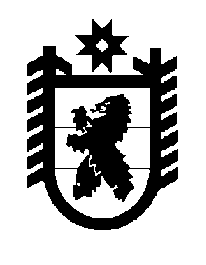 Российская Федерация Республика Карелия    ПРАВИТЕЛЬСТВО РЕСПУБЛИКИ КАРЕЛИЯПОСТАНОВЛЕНИЕот  3 августа 2015 года № 237-Пг. Петрозаводск О внесении изменения в постановление Правительства Республики Карелия от 20 июня 2014 года № 197-П Правительство Республики Карелия п о с т а н о в л я е т:Внести в государственную программу Республики Карелия «Развитие транспортной системы в Республике Карелия на 2014-2020 годы», утвержденную постановлением Правительства Республики Карелия от 20 июня 2014 года № 197-П «Об утверждении государственной программы Республики Карелия «Развитие транспортной системы в Республике Карелия на 2014-2020 годы» (Собрание законодательства Республики Карелия, 2014, № 6, ст. 1059), изменение, изложив ее в следующей редакции: «Утверждена постановлением ПравительстваРеспублики Карелияот 20 июня 2014 года № 197-П Государственная программа Республики Карелия«Развитие транспортной системы в Республике Карелия на 2014-2020 годы»Паспортгосударственной программы Республики Карелия«Развитие транспортной системы в Республике Карелия на 2014-2020 годы»I. Характеристика текущего состояния и проблем сферы реализации государственной программы. Анализ социальных, финансово- экономических и прочих рисков реализации государственной программыРазвитие транспортной системы в Республике Карелия является необходимым условием  экономического роста и улучшения качества жизни населения региона.Несмотря на благоприятные тенденции в работе отдельных видов транспорта, транспортная система не в полной мере отвечает существующим потребностям и перспективам развития Республики Карелия.Ниже приведены характеристики и описаны проблемы отдельных сфер транспортной системы, организация, обеспечение функционирования и развитие которых относятся к полномочиям органов государственной власти Республики Карелия.1. Дорожное хозяйствоАвтомобильные дороги являются важнейшей составной частью транспортной системы Республики Карелия. От уровня транспортно-эксплуатационного состояния и развития сети автомобильных дорог общего пользования, обеспечивающих связь между районами и населенными пунктами республики, а также выход на дорожную сеть сопредельных регионов, во многом зависит решение задач достижения устойчивого экономического роста региона, улучшения условий для предпринимательской деятельности и повышения уровня жизни населения, проведения структурных реформ и интеграции транспортной системы республики в транспортную систему России.Развитие сети автомобильных дорог должно соответствовать темпам социально-экономического развития Республики Карелия и удовлетворять потребность в перевозках в соответствии с ростом автопарка.Сформировавшаяся к настоящему времени сеть автомобильных дорог в Республике Карелия не обеспечивает качественного автотранспортного сообщения между районами и населенными пунктами республики.По состоянию на 1 января 2013 года протяженность автомобильных дорог общего пользования в Республике Карелия составляла 10499,7 км, из них:федерального значения – 1054,7 км;регионального или межмуниципального значения – 6755 км;местного значения – 2690 км.Доля протяженности автомобильных дорог общего пользования регионального или межмуниципального значения в общей протяженности автомобильных дорог общего пользования в Республике Карелия составляет 64,3 процента.Характеристика сети автомобильных дорог общего пользования регионального или межмуниципального значения и искусственных сооружений на них приводится ниже.Деление автомобильных дорог по видам покрытий:с асфальтобетонным 1749 км – 25,9 процента,с щебеночно-гравийным обработанным вяжущими материалами 652 км – 9,7 процента,с щебеночно-гравийным 3158 км – 46,7 процента,грунтовые 1196 км – 17,7 процента.Деление автомобильных дорог по категориям:II категории 29 км,III категории 189 км,IV категории 1847 км,V категории 3494 км,некатегорийные 1196 км.Мостовые сооружения на сети автомобильных дорог общего пользования регионального или межмуниципального значения представлены 547 мостами, общей протяженностью 14971 погонный метр, в том числе:капитальные (железобетонные, сталежелезобетонные, металлические и каменные) мосты – 312 штук, общей протяженностью 10657 погонных метров;некапитальные (металлодеревянные, деревянные) мосты – 235 штук, общей протяженностью 4314 погонных метров.Количество водопропускных труб, расположенных на автомобильных дорогах общего пользования регионального или межмуниципального значения, составляет 7053 штуки, их общая протяженность – 91668 погонных метров.В настоящее время к наиболее острым проблемам дорожного хозяйства Республики Карелия относятся следующие:эксплуатационное состояние автомобильных дорог не в полной мере отвечает нормативным требованиям к транспортно-эксплуатационным показателям и ожиданиям пользователей автомобильных дорог. Доля протяженности автомобильных дорог, требующих выполнения ремонтных работ, составляет 72 процента;более половины общей протяженности автомобильных дорог не соответствуют современным нагрузкам по прочности дорожной одежды и более 80 процентов – по ровности покрытия;неудовлетворительное состояние мостовых сооружений, в особенности деревянных. В аварийном и предаварийном состоянии находятся 60 мостовых сооружений, в ряде случаев по ним ограничено движение грузовых автотранспортных средств, либо организованы объезды;недостаточно развиты автодорожные связи между соседними регионами и Финляндией;существующие автодорожные маршруты не соответствуют требованиям, предъявляемым к международным транзитным магистралям.Кроме того, следует отметить следующее.В 1990-е годы в собственность Республики Карелия были приняты от предприятий лесного комплекса автомобильные дороги значительной протяженности, которые были построены как временные для вывозки леса. Земляное полотно таких автомобильных дорог и искусственные сооружения на них устраивались без учета требований к долговечности сооружения. В настоящее время по этим автомобильным дорогам в период сложных природно-климатических условий возникают затруднения для движения автомобильного транспорта. Для обеспечения круглогодичного движения по ним требуется практически ежегодно выполнять работы по ремонту искусственных сооружений  и земляного полотна на сложных участках автомобильных дорог.Ранее дорожные конструкции не рассчитывались на обслуживание потоков тяжелых грузовых автомобилей и автопоездов. Конструкции проезжей части автомобильных дорог, мосты  рассчитаны на пропуск ранее выпускавшихся отечественной промышленностью автомобилей с нагрузками 6 тонн на ось и не соответствуют современным требованиям к транспортно-эксплуатационным показателям, что приводит к их ускоренному износу при пропуске эксплуатируемых в настоящее время транспортных средств.Автомобильные дороги на значительном протяжении проходят по территории населенных пунктов, что приводит к снижению скорости движения транспортных потоков.Указанные проблемы характерны для многих субъектов Российской Федерации, однако в Республике Карелия они усугубляются последствиями существовавших на протяжении последних лет условий недостаточного финансирования дорожных работ.Уровень транспортно-эксплуатационного состояния сети автомобильных дорог общего пользования регионального или межмуниципального значения в Республике Карелия в сопоставлении со средними по стране показателями состояния автомобильных дорог, относящихся к собственности субъектов Российской Федерации,  несколько ниже.  По состоянию на 1 января 2013 года в Республике Карелия доля протяженности автомобильных дорог общего пользования регионального или межмуниципального значения, соответствующих нормативным требованиям к транспортно-эксплуатационным показателям, в общей протяженности автомобильных дорог общего пользования регионального или межмуниципального значения составляла 27 процентов, что на 9,77 процентного пункта ниже данного показателя в среднем по Российской Федерации, но на 2,71 процентного пункта выше аналогичного показателя по Северо-Западному федеральному округу.Принимая за основу значение вышеуказанного показателя, следует отметить, что технический уровень автомобильных дорог общего пользования регионального или межмуниципального значения в Республике Карелия значительно выше, чем в следующих регионах Северо-Западного федерального округа: Архангельской области (9,3 процента), Вологодской области (6,2 процента), Ненецком автономном округе  (6,5 процента). Однако уровень технического состояния автомобильных дорог регионального или межмуниципального значения в Республике Коми и Ленинградской области более высокий, чем в Республике Карелия.Показатели состояния автомобильных дорог в Российской Федерации приведены в таблице  1.Таблица 1Показатели состояния автомобильных дорог Российской ФедерацииПоказатели, характеризующие уровень обеспеченности субъектов Российской Федерации автомобильными дорогами общего пользования, представлены в таблице  2.Таблица  2Показатели, характеризующие обеспеченность субъектов Российской Федерации, входящих в Северо-Западный федеральный округ, автомобильными дорогами общего пользования по состоянию
 на 1 января 2013 годаПлотность сети автомобильных дорог в Республике Карелия, а именно отношение протяженности сети автомобильных дорог общего пользования, проходящих по территории республики, к площади ее территории, ниже данного показателя в среднем по Российской Федерации, а также по Северо-Западному федеральному округу, но значительно выше аналогичного показателя в Республике Коми, Архангельской и Мурманской областях.Показатель обеспеченности автомобильными дорогами общего пользования в Республике Карелия (протяженность сети автомобильных дорог общего пользования, проходящих по территории республики, в расчете на 10 тыс. человек населения республики) в 1,6 раза выше, чем данный показатель в среднем по Российской Федерации и на 
17 процентов выше аналогичного показателя по Северо-Западному федеральному округу.Все районы и города в Республике Карелия связаны с 
г. Петрозаводском автомобильными дорогами с твердым покрытием.По состоянию на 1 января 2013 года в Республике Карелия только 15 населенных пунктов с численностью населения более 75 человек не имели связи по автомобильным дорогам с твердым покрытием. По Северо-Западному федеральному округу на указанную дату насчитывалось 364 таких населенных пункта, и доля в их количестве, приходящаяся на Республику Карелия, составляла всего 4,1 процента. Данный показатель свидетельствует об относительно высокой степени обеспеченности населенных пунктов республики транспортным сообщением.Таким образом, существующая сеть автомобильных дорог в Республике Карелия обеспечивает транспортную связь, но не удовлетворяет в полном объеме предъявляемым к ней потребительским требованиям и характеризуется факторами, ограничивающими возможности реализации стратегических целей социально-экономического развития региона, в том числе:значительная доля в составе сети автомобильных дорог общего пользования регионального или межмуниципального значения  грунтовых дорог;наличие некапитальных (деревянных) мостов и мостов с недостаточной грузоподъемностью;нарастание физического износа автомобильных дорог при росте уровня автомобилизации населения и экономики;сочетание неблагоприятных природных факторов, ухудшающих условия и повышающих издержки создания и эксплуатации автомобильных дорог и сооружений на них.Учитывая значительную долю протяженности автомобильных дорог регионального или межмуниципального значения в общей протяженности автомобильных дорог общего пользования в Республике Карелия, развитие сети автомобильных дорог общего пользования регионального или межмуниципального значения, повышение ее технического уровня является ключевой задачей для снятия инфраструктурных ограничений экономического роста региона.Определяющим событием для дорожной отрасли стало создание в 2012 году Дорожного фонда Республики Карелия, который, аккумулируя целевые средства, направляемые на содержание и развитие автомобильных дорог, позволит обеспечить дорожное хозяйство региона надежным источником финансирования.2. Безопасность дорожного движенияУчастие в реализации федеральной целевой программы «Повышение безопасности дорожного движения в 2006-2012 годах», утвержденной постановлением Правительства Российской Федерации
от 20 февраля 2006 года № 100, оказало положительное влияние на состояние аварийности в Республике Карелия и позволило совместно с реализацией соответствующей региональной целевой программы существенно снизить основные показатели аварийности на автомобильных дорогах.Однако обеспечение безопасности дорожного движения в Республике Карелия остается актуальной задачей.За 12 месяцев 2012 года на территории Республики Карелия зарегистрировано 861 учетное дорожно-транспортное происшествие, 
в результате которых 110 человек погибли и 1117 получили ранения.По сравнению с 2011 годом зарегистрирован рост количества происшествий на 1,2 процента, числа погибших – на 6,8 процента, числа раненных – на 3,4 процента.Показатели, характеризующие состояние аварийности на автомобильных дорогах общего пользования в Российской Федерации в целом и в отдельных регионах Северо-Западного федерального округа за  2012 год, представлены в таблице  3.Таблица  3Показатели, характеризующие состояние аварийности на автомобильных дорогах  общего пользования в Российской Федерации
 за 2012 годПредставленные показатели свидетельствуют, что уровень аварийности на автомобильных дорогах общего пользования в Республике Карелия ниже, чем в среднем по Российской Федерации, а также по Северо-Западному федеральному округу.Показатели, характеризующие состояние аварийности на автомобильных дорогах общего пользования в Республике Карелия, за 2012 год являются одними из самых низких по сравнению с аналогичными показателями в отдельных регионах Северо-Западного федерального округа.Подавляющее большинство дорожно-транспортных происшествий, а именно свыше 90 процентов зарегистрированных в 2012 году происшествий, произошло по причине нарушения Правил дорожного движения Российской Федерации (далее – Правила дорожного движения) водителями транспортных средств. Из-за превышения установленной скорости движения и несоответствия скорости движения дорожным условиям происходит каждое третье дорожно-транспортное происшествие. Каждое десятое происшествие произошло по вине водителя, управлявшего транспортным средством в состоянии опьянения. По причине нарушения Правил дорожного движения пешеходами происходит около 7 процентов дорожно-транспортных происшествий.Основными причинами дорожно-транспортных происшествий с участием детей и несовершеннолетних являются переход автомобильной дороги в неустановленном месте, нарушение Правил дорожного движения велосипедистами.В значительной части случаев гибель людей, попавших в дорожно-транспортное происшествие, наступает из-за несовершенной системы оказания первой помощи.Изучение особенностей современного дорожно-транспортного травматизма показывает, что происходит постепенное увеличение количества дорожно-транспортных происшествий, в результате которых пострадавшие получают травмы, характеризующиеся особой степенью тяжести. Неэффективная организация работы по оказанию медицинской помощи лицам, пострадавшим в результате таких происшествий, является одной из основных причин их высокой смертности.Основными проблемами, оказывающими негативное влияние на состояние аварийности на автомобильных дорогах, являются:несоответствие дорожно-транспортной инфраструктуры потребностям общества в безопасном дорожном движении;недостаточная эффективность деятельности специальных служб при оказании первой помощи пострадавшим в дорожно-транспортных происшествиях;низкая дисциплина участников дорожного движения.3. Развитие пассажирского транспортаУстойчивое, сбалансированное и эффективное развитие пассажирского транспорта для Республики Карелия служит необходимым условием повышения качества жизни населения, создания социально ориентированной экономики.Пассажирские перевозки в Республике Карелия осуществляются автомобильным, водным, воздушным и железнодорожным транспортом.Несмотря на общую адаптацию пассажирского транспорта к рыночным условиям, его состояние в настоящее время нельзя считать оптимальным, а уровень развития достаточным. Спрос на качественные транспортные услуги по перевозке пассажиров удовлетворяется не полностью.В течение последних лет значительно сократились перевозки пассажиров железнодорожным транспортом. С 2005 года по 2011 год количество перевезенных пассажиров указанным видом транспорта уменьшалось из года в год и к 2011 году сократилось более чем в 2 раза по сравнению с 2005 годом. Только в 2012 году снижение данного показателя прекратилось.Также в указанный период происходило уменьшение перевозок пассажиров внутренним водным транспортом и воздушным транспортом. В 2012 году внутренним водным транспортом перевезено 57,4 тыс. человек, что составляет 37 процентов к уровню 2005 года. Воздушным транспортом перевезено в 2012 году  3,5 тыс. человек – данный показатель сократился к уровню 2005 года в 3,1 раза.Основные показатели работы пассажирского транспорта в Республике  Карелия за период с 2005 года по 2012 год приведены 
в таблице  4.Таблица  4Основные показатели работы пассажирского транспорта в Республике  КарелияСущественной проблемой для обеспечения транспортной доступности отдельных населенных пунктов для жителей республики является неравномерность развития пассажирской транспортной сети.Отсутствует постоянная и надежная транспортная связь водным путем с населенными пунктами, расположенными на островных территориях Онежского озера.Обслуживание населения пригородными железнодорожными перевозками осуществляется в условиях их субсидирования из бюджета Республики Карелия при дефиците бюджета.  Сдерживающим фактором развития пассажирского транспорта  является высокий уровень износа парка транспортных средств. Эксплуатируемые в настоящее время пассажирские транспортные средства не отвечают современным требованиям и требуют замены на современные модификации, соответствующие экологическим требованиям.  Недостаточно развита автовокзальная инфраструктура, и она не в полной мере соответствует современным требованиям по качеству обслуживания пассажиров.Дальнейшее эффективное функционирование экономики Республики Карелия во многом зависит от устойчивой работы и развития транспортного комплекса и его инфраструктуры, оптимизации транспортных связей и сокращения транспортных издержек.3.1. Автомобильный пассажирский транспортВ Республике Карелия в общем объеме перевозок пассажиров порядка 80 процентов  приходится на автомобильный транспорт. По данным Карелиястата в 2012 году автомобильным транспортом общего пользования с учетом малых предприятий перевезено около 
8484,3 тыс. пассажиров.В настоящее время автомобильным транспортом республики обеспечиваются перевозки населения в межмуниципальном и межрегиональном сообщении, решаются вопросы  выполнения минимально необходимых объемов пассажирских услуг как на территории Республики Карелия, так и с граничащими с Республикой Карелия субъектами Российской Федерации.Маршрутная сеть Республики Карелия включает в себя 
129 межмуниципальных и 10 межрегиональных маршрутов. Автотранспортную деятельность по перевозке пассажиров в 2012 году осуществляли более 30 физических и юридических лиц, допущенных к выполнению перевозок пассажиров.В настоящее время деятельность по оказанию услуг пассажирам и перевозчикам на территории Республики Карелия осуществляют
5 автовокзалов и 6 автостанций, перечень которых приведен в таблице 5.Таблица  5Перечень автовокзалов и автостанций в Республике КарелияКрупным транспортным узлом Республики Карелия, обеспечивающим  обслуживание пассажиров, осуществляющих поездки по пригородным, межмуниципальным и межрегиональным маршрутам, является Петрозаводский автовокзал государственного унитарного предприятия Республики Карелия «Карелавтотранс».На долю Петрозаводского автовокзала приходится почти 
55 процентов объема работ по обслуживанию пассажиров, пользующихся услугами пассажирского автомобильного транспорта. Он связан автобусными маршрутами с городскими округами и районными центрами Республики Карелия, городами и столицами соседних с республикой субъектов Российской Федерации – Мурманской, Вологодской, Ленинградской областей и г. Санкт-Петербургом, а также с городами Финляндии.Часть объектов автовокзальной инфраструктуры находится в государственной собственности Республики Карелия.В настоящее время автовокзальная инфраструктура не соответствует нормативным требованиям к оборудованию автовокзалов. Здание Петрозаводского автовокзала физически и морально изношено.Подвижной состав также требует существенного обновления на более совершенные модификации, удовлетворяющие современным требованиям по качеству, комфортности, оборудованные спутниковой навигационной аппаратурой ГЛОНАСС. Необходимы дополнительные закупки автобусов для обеспечения работы на вновь планируемых к открытию межрегиональных и международных маршрутах.С целью регулирования на территории республики деятельности по перевозке пассажиров и багажа легковым такси в соответствии с законодательством с 1 сентября 2011 года организована выдача разрешений на осуществление указанного вида деятельности, разработаны и утверждены соответствующие нормативные документы, установлен размер платы за выдачу разрешений. Реестр выданных разрешений официально размещается в информационно-телекоммуникационной сети «Интернет». В республике организован и осуществляется региональный государственный контроль за соблюдением требований, установленных законодательством, при осуществлении деятельности по перевозке пассажиров и багажа легковым такси.3.2. Водный пассажирский транспортВодный транспорт является составной частью системы пассажирского транспорта Республики Карелия и обеспечивает перевозки пассажиров по межмуниципальным маршрутам.Наиболее значительное развитие в республике водный пассажирский транспорт получил во время осуществления перевозок судами открытого акционерного общества «Беломорско – Онежское пароходство». В связи с его ликвидацией и по ряду других причин в последние годы произошло снижение объема перевозок. Перестали осуществляться пассажирские перевозки по внутригородскому маршруту «Петрозаводск – Зимник», межрегиональному маршруту «Петрозаводск – Вытегра».Падение объема пассажирских перевозок явилось следствием:старения и выбытия судов и скоростного флота;увеличения затрат по эксплуатации судов и объектов транспортной инфраструктуры;неудовлетворительного технического состояния причалов, находящихся в государственной собственности;недостаточного финансирования на покрытие убытков перевозчиков на социальных линиях.С целью обеспечения транспортной доступности населенных пунктов из бюджета Республики Карелия субсидируются пассажирские перевозки водным транспортом по маршрутам «Петрозаводск – Сенная Губа – Великая Губа – Кижи – Петрозаводск», «Петрозаводск – Шала – Петрозаводск».  3.3. Воздушный пассажирский транспортДеятельность, обеспечивающую авиационные перевозки на территории Республики Карелия, осуществляют аэродром и посадочные площадки, которые приведены в таблице  6.Таблица  6Аэродром, посадочные площадки в Республике КарелияВ настоящее время большая часть посадочных площадок, существующих на территории Республики Карелия, не задействованы в организации воздушных пассажирских перевозок. Воздушные пассажирские перевозки осуществляются регулярными рейсами из аэропорта «Петрозаводск» (Бесовец) по маршруту «Петрозаводск – Москва – Петрозаводск», а также в период до открытия и после завершения навигации по маршрутам «Петрозаводск – Кижи – Сенная Губа – Петрозаводск», «Петрозаводск – Пудож – Петрозаводск».С целью сохранения и развития воздушных перевозок ежегодно из бюджета Республики Карелия выделяются субсидии на возмещение перевозчику части затрат, связанных с осуществлением пассажирских перевозок воздушным транспортом по маршруту «Петрозаводск – Москва – Петрозаводск».Выполнение перевозок пассажиров на территории Республики Карелия по маршруту следования воздушных судов «Петрозаводск – Кижи – Сенная Губа – Петрозаводск», «Петрозаводск – Пудож – Петрозаводск» осуществлялось государственным учреждением Республики Карелия «Северо-Западная база авиационной охраны лесов» на основании государственного задания. В связи с принятием решения о ликвидации указанного государственного учреждения в структуре бюджетного учреждения Республики Карелия «Аэропорт «Петрозаводск» создано летное подразделение для выполнения пассажирских перевозок воздушным транспортом на местных линиях на основании государственного задания. Аэропорт «Петрозаводск» (Бесовец) входит в национальную опорную аэродромно – аэропортовую сеть Российской Федерации и рассматривается как вариант запасного аэропорта для аэропортов Северо-Западного федерального округа: г. Санкт-Петербурга, г. Мурманска и г. Архангельска.На долю аэропорта «Петрозаводск» (Бесовец) приходится почти 100 процентов объема работ по обслуживанию пассажиров, пользующихся услугами воздушного транспорта. В перспективе и по мере необходимости он может быть связан воздушными линиями практически со всеми регионами Российской Федерации, со странами ближнего и дальнего зарубежья.Аэродром Петрозаводск (Бесовец) согласно распоряжению Правительства Российской Федерации от 10 августа 2007 года № 1034-р является аэродромом совместного базирования.Объекты аэродромной инфраструктуры, расположенные в секторе гражданского аэропорта «Петрозаводск» (Бесовец), являются собственностью Республики Карелия и находятся в оперативном управлении бюджетного учреждения Республики Карелия «Аэропорт «Петрозаводск».С 1999 года проводятся работы по модернизации и реконструкции объектов аэродромной инфраструктуры, финансирование которых осуществляется за счет средств федерального бюджета и бюджета Республики Карелия.Существующий пассажирский аэровокзальный комплекс аэропорта не в полной мере  обеспечивает обслуживание пассажиров и обработку багажа на внутренних и международных авиалиниях, осуществление режимных мероприятий по обеспечению безопасности полетов, охране жизни и здоровья пассажиров.С целью интеграции Республики Карелия в систему международных и внутрироссийских авиационных перевозок, восстановления местных воздушных линий, для улучшения удовлетворения спроса населения и отраслей экономики в авиационных перевозках, повышения уровня безопасности полетов, а также развития международных деловых и культурных связей северных стран, международного туризма, обеспечения дальнейшего развития аэропортовой сети и соответствия современным требованиям обслуживания авиационных перевозок, необходимо продолжение реконструкции аэропорта «Петрозаводск» (Бесовец).3.4. Железнодорожный пассажирский транспортПеревозку пассажиров железнодорожным транспортом в пригородном сообщении по территории Республики Карелия осуществляет открытое акционерное общество «Северо-Западная пригородная пассажирская компания».Перевозчик, являясь коммерческой организацией, стремится к безубыточной организации пригородных перевозок пассажиров, что неизбежно приводит к оптимизации графика движения поездов, сокращению отдельных направлений движения пригородных поездов. Указанные  факторы снижают транспортную доступность для населения и усиливают социальную напряженность в регионе.Пассажирские перевозки железнодорожным транспортом в пригородном сообщении являются социально значимыми.С целью обеспечения транспортной доступности населенных пунктов региона, повышения доступности для населения услуг, оказываемых железнодорожным транспортом в пригородном сообщении, с учетом потребности населения и величины пассажиропотока в бюджете Республики Карелия ежегодно предусматриваются субсидии на компенсацию части потерь в доходах организациям железнодорожного транспорта, возникших вследствие государственного регулирования тарифов на перевозку пассажиров в поездах пригородного сообщения по территории Республики Карелия, а также в связи с предоставлением льгот по тарифам на проезд обучающихся железнодорожным транспортом в пригородном сообщении.Благодаря этому удалось сохранить в 2013 году объемы движения пригородных пассажирских поездов по 13 маршрутам в размере от 7 до 17 пар поездов ежесуточно при летнем графике и по 11 маршрутам в размере от 7 до 10 пар поездов ежесуточно при зимнем графике движения поездов.4. Анализ социальных, финансово-экономических и прочих рисков реализации государственной программы  Существующие проблемы в транспортной системе Республики Карелия требуют комплексного решения.Это решение будет достигнуто с использованием программно-целевого метода, обеспечивающего взаимосвязь целей и задач, комплексный характер и единые подходы к решению имеющихся проблем.Целесообразность решения вышеперечисленных проблем в транспортной системе Республики Карелия с использованием программно-целевого метода управления определяется следующими факторами:комплексный характер проблемы, обусловленный сложной структурой транспортной системы, объединяющей отдельные виды транспорта и транспортную инфраструктуру, и ее ролью, обеспечивающей условия для экономического роста региона, повышения качества жизни населения;высокая капиталоемкость и длительные сроки окупаемости инвестиционных проектов развития транспортной инфраструктуры, определяющие их низкую инвестиционную привлекательность для бизнеса и необходимость активного участия, в том числе финансового, государства в их реализации;возможность концентрации ресурсов на приоритетных задачах, направленных на решение системной проблемы в целом и создание условий для комплексного развития региона;необходимость системного подхода к формированию комплекса взаимосогласованных по ресурсам и срокам проектов развития транспортной системы, реализация которых позволит получить не только отраслевой эффект, но и приведет к существенным позитивным социально-экономическим последствиям.Отказ от использования программно-целевого метода приведет к усилению дисбаланса между развитием транспортной системы и потребностями социально-экономического развития Республики Карелия.Комплексное решение существующих проблем в транспортной системе Республики Карелия планируется в рамках государственной программы Республики Карелия «Развитие транспортной системы в Республике Карелия на 2014-2020 годы» (далее – государственная программа).Реализация государственной программы сопряжена с макроэкономическими рисками, связанными с возможностью снижения темпов роста экономики и, как следствие, снижением доходов бюджета.Макроэкономические риски могут привести к недостаточному ресурсному обеспечению мероприятий государственной программы и снижению объема инвестиций. Такой сценарий развития будет характеризоваться в первую очередь отказом от реализации части инвестиционных проектов и может привести к невыполнению поставленных целей.В целом, предполагаемые риски, которые могут возникнуть при реализации государственной программы, включают в себя:снижение финансирования мероприятий государственной программы в результате сокращения на указанные цели объемов бюджетных ассигнований из федерального бюджета и бюджета Республики Карелия;принятие решения федеральными органами государственной власти об исключении объектов государственной программы из государственных (федеральных целевых) программ и (или) приостановлении их реализации на период действия государственной программы;изменение федерального законодательства касательно формирования региональных дорожных фондов;изменение градостроительного, земельного или законодательства, касающегося обеспечения транспортной безопасности транспортной инфраструктуры, в результате чего потребуется дополнительные объемы финансовых средств на реализацию мероприятий государственной программы во исполнение принятых законодательных актов;неучастие муниципальными образованиями в Республике Карелия в реализации государственной программы;значительный рост компенсируемой разницы между устанавливаемыми тарифами на перевозку пассажиров в пригородном и муниципальном сообщении и экономически обоснованными затратами перевозчиков. В первую очередь, это касается организации перевозки пассажиров железнодорожным транспортом в пригородном сообщении и воздушным транспортом на межрегиональных линиях;совершение актов незаконного вмешательства, в том числе террористической направленности, на объектах транспортной инфраструктуры;чрезвычайные ситуации природного и техногенного характера.II. Приоритеты и цели государственной политики в сфере реализации государственной программы. Основные цели и задачи государственной программы. Прогноз развития сферы реализации государственной программы и планируемые макроэкономические показатели по итогам реализации государственной программы1. Приоритеты и цели государственной политики в сфере реализации государственной программыГосударственная политика Российской Федерации в сфере развития транспортной системы на долгосрочный период определена в Концепции долгосрочного социально-экономического развития Российской Федерации на период до 2020 года, утвержденной распоряжением Правительства Российской Федерации от 17 ноября 2008 года № 1662-р,
в которой установлено, что для достижения цели создания условий повышения конкурентоспособности экономики и качества жизни населения необходимо обеспечить:увеличение пропускной способности опорной транспортной сети, ликвидацию разрывов и узких мест, в том числе путем строительства и реконструкции федеральных и региональных автомобильных дорог, комплексного развития транспортных узлов, поэтапной реконструкции и технического перевооружения объектов авиатранспортной (наземной) инфраструктуры в региональных и местных аэропортах, обновления парка воздушных судов;транспортное обеспечение комплексного освоения и развития территорий;формирование и распространение новых транспортных технологий, обеспечивающих повышение качества и доступности транспортных услуг, в том числе путем обеспечения современным информационно-техническим оснащением и системами навигации транспортных узлов и коммуникаций;комплексную безопасность и устойчивость функционирования транспортной системы, в том числе путем повышения транспортной безопасности и безопасности дорожного движения.Кроме того, приоритеты государственной политики в сфере развития транспортной системы отражены в государственной программе Российской Федерации «Развитие транспортной системы», утвержденной постановлением Правительства Российской Федерации от 15 апреля 
2014 года № 319.Приоритеты государственной политики в сфере реализации государственной программы также определены в следующих стратегических документах Республики Карелия:Стратегии социально-экономического развития Республики Карелия до 2020 года, утвержденной постановлением Законодательного Собрания Республики Карелия от 24 июня 2010 года № 1755-IV ЗС;Концепции социально-экономического развития Республики Карелия на период до 2017 года, одобренной распоряжением Правительства Республики Карелия от 30 октября 2012 года № 658р-П;Программе социально-экономического развития Республики Карелия на период до 2015 года, утвержденной Законом Республики Карелия от 17 октября 2011 года № 1532-ЗРК.В Концепции социально-экономического развития Республики Карелия на период до 2017 года, одобренной распоряжением Правительства Республики Карелия от 30 октября 2012 года № 658р-П, основными целями развития транспорта на перспективу определены:удовлетворение спроса потребителей качественными услугами пассажирского и грузового транспорта;обеспечение транспортной доступности населенных пунктов и производственных объектов;обеспечение пользователям транспортной системы комфортных и безопасных условий движения.2. Основные цели и задачи государственной программыИсходя из приоритетов развития транспортной системы, с учетом существующих проблем и в соответствии с полномочиями органов государственной власти субъектов Российской Федерации в данной сфере, предусмотренными Федеральным законом от 16 октября 1999 года «Об общих принципах организации законодательных (представительных) и исполнительных органов государственной власти Российской Федерации»   сформированы цель и задачи государственной программы.Целью государственной программы является развитие безопасной и эффективной транспортной инфраструктуры, обеспечивающей транспортную доступность населенных пунктов и производственных объектов, повышение доступности транспортных услуг для населения в Республике Карелия.Для достижения целей государственной программы необходимо решение следующих приоритетных задач:развитие и совершенствование сети автомобильных дорог общего пользования Республики Карелия, обеспечивающей безопасные и бесперебойные перевозки грузов и пассажиров, повышение мобильности населения, снижение транспортных издержек;создание в Республике Карелия условий для снижения количества погибших в результате дорожно-транспортных происшествий;развитие транспортного обслуживания населения автомобильным, железнодорожным, внутренним водным и воздушным транспортом в пригородном и межмуниципальном сообщении.3. Прогноз развития сферы реализации государственной программы и планируемые макроэкономические показатели по итогам реализации государственной программыДостижение цели государственной программы будет осуществляться путем решения трех задач в рамках отдельных подпрограмм. Целью реализации каждой подпрограммы является решение задачи государственной программы. Решение задач подпрограмм будет достигаться путем реализации соответствующих основных мероприятий подпрограмм. Цель, составы задач и подпрограмм государственной программы приведены в ее паспорте. В паспорте государственной программы и паспортах ее подпрограмм содержится также описание ожидаемых результатов реализации государственной программы (подпрограмм) и количественные характеристики ожидаемых результатов в виде целевых индикаторов и показателей государственной программы (подпрограмм).Государственная программа имеет четыре целевых индикатора.1. Ожидается, что к концу 2020 года на территории Республики Карелия плотность сети автомобильных дорог общего пользования регионального или межмуниципального значения и местного значения, соответствующих нормативным требованиям к транспортно-эксплуатационным показателям, увеличится по сравнению с 2012 годом на 4,68 м на кв. км или 35 процентов и составит 17,92 м на кв. км.Достижение данного конечного результата будет, в основном, обеспечиваться за счет увеличения протяженности автомобильных дорог общего пользования регионального или межмуниципального значения, соответствующих нормативным требованиям к транспортно-эксплуатационным показателям.В результате реализации государственной программы планируется, что протяженность автомобильных дорог общего пользования регионального или межмуниципального значения, соответствующих нормативным требованиям к транспортно-эксплуатационным показателям, к концу 2020 года составит 2552 км, увеличение по сравнению с 2012 годом составит 728 км.Ежегодный прирост доли протяженности автомобильных дорог общего пользования регионального или межмуниципального значения, соответствующих нормативным требованиям к транспортно-эксплуатационным показателям, в общей протяженности автомобильных дорог общего пользования регионального или межмуниципального значения запланирован порядка 2 процентных пунктов.По мере увеличения протяженности автомобильных дорог общего пользования регионального или межмуниципального значения, соответствующих нормативным требованиям к транспортно-эксплуатационным показателям, в регионе будет создаваться связанная единая сеть автомобильных дорог общего пользования, обеспечивающая беспрепятственный доступ населения и хозяйствующих субъектов к транспортным услугам, безопасное и ускоренное перемещение товарных потоков и людей автомобилями по территории республики.2. Эффективность принятых мер по созданию условий безопасности дорожного движения будет оцениваться по сокращению числа погибших в результате дорожно-транспортных происшествий в год к аналогичному показателю предыдущего года.И если в 2012 году на территории Республики Карелия в результате дорожно-транспортных происшествий погибло 110 человек, то по результатам принятых мер, предусмотренных государственной программой, данный показатель должен снизиться в 2020 году до 80 человек. Сокращение числа погибших в результате дорожно-транспортных происшествий в год к 2020 году по сравнению с 2012 годом составит 27,3 процента.Соответственно значение показателя «Социальный риск (число погибших в результате дорожно-транспортных происшествий в год на 100 тыс. человек населения Республики Карелия)» снизится с 17,2 (человека на 100 тыс. человек населения) в 2012 году до 13,8 (человека на 100 тыс. человек населения) в 2020 году. Также произойдет снижение значения показателя «Транспортный риск (число погибших в результате дорожно-транспортных происшествий в год на 10 тыс. транспортных средств, зарегистрированных в Республике Карелия)» с 4,36 (человека на 10 тыс. транспортных средств) в 2012 году до 3,49 (человек на 10 тыс. транспортных средств) в 2020 году.3. Степень повышения доступности транспортных услуг для населения предлагается определять по следующим целевым индикаторам:количество перевезенных пассажиров в год всеми видами транспорта (железнодорожный, автобусный, внутренний водный, воздушный) (тыс. человек);рост количества перевезенных пассажиров в год всеми видами транспорта (железнодорожный, автобусный, внутренний водный, воздушный) (процентов к уровню предыдущего года).Планируется, что количество перевезенных пассажиров всеми видами транспорта (железнодорожный, автобусный, внутренний водный, воздушный) за период реализации государственной программы составит 72470,7 тыс. человек Ежегодный прирост количества перевезенных в Республике Карелия пассажиров в год всеми видами транспорта (железнодорожный, автобусный, внутренний водный, воздушный) ожидается на уровне 
0,6 процента, обеспечив к 2020 году общий прирост по отношению к 
2012 году 5 процентов. Рост количества пассажиров будет достигаться за счет увеличения количества регулярных маршрутов всех видов транспорта в пригородном и межмуниципальном сообщении.Ежегодный прирост количества регулярных маршрутов всех видов транспорта в пригородном и межмуниципальном сообщении на территории Республики Карелия будет обеспечиваться за счет ежегодного увеличения количества регулярных автобусных маршрутов в пригородном и муниципальном сообщении. При этом полагается, что реализация мероприятий государственной программы позволит сохранить количество регулярных маршрутов перевозки пассажиров железнодорожным транспортом в пригородном сообщении, внутренним водным транспортом и воздушным транспортом на местных линиях.Увеличение количества регулярных маршрутов всех видов транспорта в пригородном и межмуниципальном сообщении на территории Республики Карелия к 2020 году по сравнению с 2012 годом составит 10 процентов.Прогноз развития сферы реализации государственной программы непосредственно связан со сценарными условиями варианта прогноза социально-экономического развития Республики Карелия в 
2014-2020 годах.Государственная программа обеспечивает значительный вклад в достижение стратегических целей Республики Карелия путем создания и поддержания благоприятных условий для экономического роста, повышения уровня и качества жизни населения.III. Прогноз конечных результатов государственной программыПо итогам реализации государственной программы ожидается достижение следующих конечных результатов.1. Увеличение плотности сети автомобильных дорог общего пользования регионального или межмуниципального значения и местного значения, соответствующих нормативным требованиям к транспортно-эксплуатационным показателям, к концу 2020 года по сравнению с 2012 годом на 4,68 м на кв. км или 35 процентов. Улучшение состояния сети автомобильных дорог общего пользования в Республике Карелия.Обеспечение бесперебойного, безопасного движения автомобильного транспорта по всей сети автомобильных дорог общего пользования регионального или межмуниципального значения  (общей протяженностью: в 2014-2016 годах – 6515 км, в 2017 году – 6546,3 км, в 2018-2020 годах – 6552,8 км).Протяженность автомобильных дорог общего пользования регионального или межмуниципального значения, соответствующих нормативным требованиям к транспортно-эксплуатационным показателям, увеличится к концу 2020 года по сравнению с 2012 годом на 728 км или 40 процентов. При этом их доля в общей протяженности автомобильных дорог общего пользования регионального или межмуниципального значения увеличится к концу 2020 года по сравнению с 2012 годом на 12 процентных пунктов.Достижение данного конечного результата будет обеспечено за счет достижения следующих конечных результатов по соответствующим направлениям осуществления дорожной деятельности в отношении автомобильных дорог регионального или межмуниципального значения и обеспечения безопасности дорожного движения на них:осуществление строительства и реконструкции автомобильных дорог общего пользования регионального или межмуниципального значения общей протяженностью 144 км, в том числе по годам:2014 год – 0,0 км;2015 год – 28,2 км;2016 год – 0,0 км;2017 год – 38,3 км;2018 год – 20,5 км;2019 год – 5,0 км;2020 год – 52,0 км;осуществление капитального ремонта и ремонта автомобильных дорог общего пользования регионального или межмуниципального значения общей протяженностью 410 км, в том числе по годам:2014 год – 50,0 км;2016 год – 40,0 км;2017 год – 80,0 км;2018 год – 80,0 км;2019 год – 80,0 км;2020 год – 80,0 км;осуществление строительства и реконструкции 17 мостовых сооружений на автомобильных дорогах общего пользования регионального или межмуниципального значения, в том числе по годам:2015 год – 1 мостовой переход;2016 год – 3 мостовых перехода;2017 год – 1 мостовой переход;2018 год – 4 мостовых перехода;2019 год – 3 мостовых перехода;2020 год – 5 мостовых перехода;осуществление капитального ремонта и ремонта 170 мостовых сооружений, расположенных на автомобильных дорогах общего пользования регионального или межмуниципального значения, в том числе по годам:2014 год – 16 мостов;2015 год – 20 мостов;2016 год – 20 мостов;2017 год – 28 мостов;2018 год – 29 мостов;2019 год – 28 мостов;2020 год – 29 мостов;осуществление ремонта 50 водопропускных труб, расположенных на автомобильных дорогах общего пользования регионального или межмуниципального значения;устройство 113,4 км линий искусственного освещения на автомобильных дорогах общего пользования регионального или межмуниципального значения, проходящих в пределах населенных пунктов;устройство на автомобильных дорогах общего пользования регионального или межмуниципального значения 20 площадок для осуществления взвешивания транспортных средств;устройство на автомобильных дорогах общего пользования регионального или межмуниципального значения автобусных остановок, тротуаров (пешеходных дорожек), горизонтальных площадок на подходах и железнодорожных переездах;выполнение мероприятий по обеспечению транспортной безопасности объектов транспортной инфраструктуры (мостовых сооружений).2. Сокращение числа погибших в результате дорожно-транспортных происшествий в год к 2020 году по сравнению с
2012 годом на 27,3 процента. Повышение безопасности дорожного движения.Итогами реализации конкретных мероприятий, направленных на достижение указанного конечного результата, к 2020 году будет являться следующее:оснащение все пешеходных переходов современными техническими средствами организации дорожного движения;выполнение мероприятий по снижению аварийности на всех участках автомобильных дорог общего пользования регионального или межмуниципального значения – мест концентрации дорожно-транспортных происшествий;повышение уровня выполнения аварийно-спасательных работ и оказания первой помощи лицам, пострадавшим в дорожно-транспортных происшествиях;повышение уровня знаний детей и несовершеннолетних Правил дорожного движения;обеспечение всех обучающихся первых классов общеобразовательных организаций в Республике Карелия световозвращающими приспособлениями.3. Количество перевезенных пассажиров всеми видами транспорта (железнодорожный, автобусный, внутренний водный, воздушный) за период реализации государственной программы составит 72470,7 тыс. человек.Рост количества перевезенных пассажиров в год всеми видами транспорта (железнодорожный, автобусный, внутренний водный, воздушный) к 2020 году по сравнению с 2012 годом на 5 процентов.Обеспечение регулярного сообщения между всеми городами, районами в Республике Карелия и г. Петрозаводском в период реализации государственной программы.Увеличение количества регулярных маршрутов всех видов транспорта в пригородном и межмуниципальном сообщении к 2020 году по сравнению с 2012 годом на 10 процентов.Увеличение количества перевезенных пассажиров в год всеми видами транспорта (железнодорожный, автобусный, внутренний водный, воздушный) к 2020 году по сравнению с 2012 годом на 5 процентов.Конечные результаты характеризуют повышение доступности транспортных услуг для населения.Указанные конечные результаты будут достигнуты за счет достижения следующих результатов реализации мероприятий государственной программы:увеличения количества регулярных автобусных маршрутов в пригородном и межмуниципальном сообщении к 2020 году по сравнению с 2012 годом на 15 процентов;сохранения количества регулярных маршрутов и объемов перевозки пассажиров железнодорожным транспортом в пригородном сообщении, внутренним водным транспортом и воздушным транспортом на местных и межрегиональных линиях;предоставления льгот по тарифам на проезд обучающихся железнодорожным транспортом общего пользования в пригородном сообщении всем обучающимся, воспользовавшимся проездом железнодорожным транспортом общего пользования в пригородном сообщении;обеспечения в 2014-2020 годах функционирования и развития  аэропорта «Петрозаводск» (Бесовец), находящегося в собственности Республики Карелия.Количественные значения целевых индикаторов и показателей результатов государственной программы на весь срок ее реализации приведены в приложении 1 к государственной программе.В случае инерционного варианта развития указанные результаты государственной программы не могут быть достигнуты в полном объеме.  В первую очередь это коснется результатов реализации мероприятий инвестиционного характера и текущих мероприятий, требующих для их выполнения значительных объемов бюджетных ассигнований.При инерционном варианте развития плотность сети автомобильных дорог общего пользования регионального или межмуниципального значения и местного значения, соответствующих нормативным требованиям к транспортно-эксплуатационным показателям, предположительно увеличится к концу 2020 года по сравнению с 2012 годом на 3,29 м на кв. км или 25 процентов.Недостижение запланированного уровня развития сети автомобильных дорог общего пользования как одной из основ транспортной инфраструктуры региона отрицательно скажется на  достижении других конечных результатов государственной программы.В этом случае конечными результатами государственной программы будут являться следующие результаты: в области повышения безопасности дорожного движения – сокращение числа погибших в результате дорожно-транспортных происшествий в год к 2020 году по сравнению с 2012 годом на 
20 процентов;в области повышения доступности транспортных услуг для населения Республики Карелия – количество перевезенных пассажиров в год всеми видами транспорта (железнодорожный, автобусный, внутренний водный, воздушный) за период реализации государственной программы – 71100,0 тыс. человек, рост количества перевезенных пассажиров в год всеми видами транспорта (железнодорожный, автобусный, внутренний водный, воздушный) к 2020 году по сравнению с 2012 годом на 3,8 процента. При этом в период реализации государственной программы будет обеспечено регулярное сообщение между всеми городами, районами в Республике Карелия и г. Петрозаводском. Количество регулярных маршрутов всех видов транспорта в пригородном и межмуниципальном сообщении к 2020 году по сравнению с 2012 годом увеличится на 6 процентов.VI. Сроки и контрольные этапы реализации государственной программыСроки реализации  государственной программы 2014-2020 годы.Государственная программа носит постоянный характер.В силу постоянного характера решаемых в рамках государственной программы задач, выделение отдельных этапов ее реализации не предусматривается.V. Перечень и краткое описание подпрограммГосударственная программа включает три подпрограммы.Подпрограмма 1 «Региональная целевая программа «Развитие дорожного хозяйства Республики Карелия на период до 2015 года» 
(в 2014-2015 годах), «Развитие дорожного хозяйства Республики Карелия» (в 2016-2020 годах)Цель подпрограммы 1: развитие и совершенствование сети автомобильных дорог общего пользования Республики Карелия, обеспечивающей безопасные и бесперебойные перевозки грузов и пассажиров, повышение мобильности населения, снижение транспортных издержек.Задачи подпрограммы 1:сокращение количества искусственных сооружений на автомобильных дорогах общего пользования регионального или межмуниципального значения Республики Карелия, находящихся в неудовлетворительном состоянии;повышение показателей транспортно-эксплуатационного состояния автомобильных дорог общего пользования Республики Карелия;устранение неудовлетворительных дорожных условий, являющихся причиной снижения средней скорости движения по автомобильным дорогам общего пользования регионального или межмуниципального значения Республики Карелия и возникновения дорожно-транспортных происшествий.Этапы и сроки реализации подпрограммы 1:  2014-2020 годы, этапы не выделяются.Финансовое обеспечение подпрограммы 1: общий объем бюджетных ассигнований на реализацию подпрограммы 1 составляет 18482132,70 тыс. рублей, в том числе по годам:на 2014 год – 2518483,50 тыс. рублей;на 2015 год – 2293491,60 тыс. рублей;на 2016 год – 2048949,30 тыс. рублей;на 2017 год – 2006650,30 тыс. рублей;на 2018 год – 3099174,00 тыс. рублей;на 2019 год – 3212532,00 тыс. рублей;на 2020 год – 3302852,00 тыс. рублей.Ожидаемые результаты реализации подпрограммы 1: снижение доли протяженности автомобильных дорог общего пользования регионального или межмуниципального значения, не отвечающих нормативным требованиям, в общей протяженности автомобильных дорог общего пользования регионального или межмуниципального значения к концу 2020 года до 61 процента или по сравнению с 2012 годом на 12 процентных пунктов;протяженность автомобильных дорог общего пользования регионального или межмуниципального значения, соответствующих нормативным требованиям к транспортно-эксплуатационным показателям, к концу 2020 года составит 2552 км;увеличение протяженности автомобильных дорог общего пользования регионального или межмуниципального значения, соответствующих нормативным требованиям к транспортно-эксплуатационным показателям, к концу 2020 года по сравнению с 2012 годом на 728 км или на 40 процентов;сокращение количества некапитальных мостовых сооружений, расположенных на автомобильных дорогах общего пользования регионального или межмуниципального значения, к концу 2020 года до 210 единиц или по сравнению с 2012 годом на 
25 единиц;сокращение количества мостовых сооружений, расположенных на автомобильных дорогах общего пользования регионального или межмуниципального значения, находящихся в неудовлетворительном состоянии, к концу 2020 года до 5 единиц или по сравнению с 2012 годом на 46 единиц;сокращение количества водопропускных труб, расположенных на автомобильных дорогах общего пользования регионального или межмуниципального значения, находящихся в неудовлетворительном состоянии, к концу 2020 года до 749 единиц или по сравнению с 2012 годом на 50 единиц;осуществление строительства и реконструкции автомобильных дорог общего пользования регионального или межмуниципального значения общей протяженностью 144 км;осуществление капитального ремонта и ремонта автомобильных дорог общего пользования регионального или межмуниципального значения общей протяженностью 410 км;снижение доли дорожно-транспортных происшествий при неблагоприятных дорожных условиях от общего количества дорожно-транспортных происшествий на сети автомобильных дорог общего пользования регионального или межмуниципального значения к концу 2020 года до 24 процентов или по сравнению с 2012 годом на 10  процентных  пунктов.Подпрограмма 2 «Долгосрочная целевая программа «Повышение безопасности дорожного движения в Республике Карелия» 
на 2012-2015 годы» (в 2014-2015 годах), «Повышение безопасности дорожного движения в Республике Карелия» (в 2016-2020 годах) Цель подпрограммы 2: создание в Республике Карелия условий для снижения количества погибших в результате дорожно-транспортных происшествий.Задачи подпрограммы 2:совершенствование организации движения транспорта и пешеходов;повышение эффективности деятельности по оказанию помощи лицам, пострадавшим в результате дорожно-транспортных происшествий;предупреждение детского дорожно-транспортного травматизма.Этапы и сроки реализации подпрограммы: 2014-2020 годы, этапы не выделяются.Финансовое обеспечение подпрограммы: общий объем бюджетных ассигнований на реализацию подпрограммы 2 составляет 128707,00 тыс. рублей, в том числе по годам:на 2014 год – 0,00 тыс. рублей;на 2015 год – 9256,00 тыс. рублей;на 2016 год – 18000,00 тыс. рублей;на 2017 год – 19600,00 тыс. рублей;на 2018 год – 26646,00 тыс. рублей;на 2019 год – 27130,00 тыс. рублей;на 2020 год – 28075,00 тыс. рублей.Ожидаемые результаты реализации подпрограммы 2:сокращение числа погибших в результате дорожно-транспортных происшествий в год к 2020 году по сравнению с 2012 годом на 27,3 процента;снижение социального риска (числа погибших в результате дорожно-транспортных происшествий в год на 100 тыс. человек населения) к 2020 году до 13,8 (человек на 100 человек населения) или по сравнению с 2012 годом на 20 процентов;снижение транспортного риска (числа погибших в результате дорожно-транспортных происшествий в год на 10 тыс. транспортных средств, зарегистрированных в Республике Карелия) к 2020 году до 3,49 (человек на 10 тыс. транспортных средств) или по сравнению с 2012 годом на 20 процентов;рост доли пешеходных переходов, оборудованных современными техническими средствами организации дорожного движения, в общем количестве пешеходных переходов к 2020 году до 100 процентов или по сравнению с 2012 годом на 95 процентных  пунктов;рост доли участков автомобильных дорог общего пользования регионального или межмуниципального значения - мест концентрации дорожно-транспортных происшествий, на которых выполнены мероприятия по снижению аварийности, в общем количестве участков автомобильных дорог общего пользования регионального или межмуниципального значения – мест концентрации дорожно-транспортных происшествий к концу 2020 года до 100 процентов или по сравнению с 2012 годом на  65 процентных  пунктов;рост доли подразделений противопожарной службы Республики Карелия, обеспеченных гидравлическим аварийно-спасательным инструментом для оказания  помощи пострадавшим в результате дорожно-транспортных происшествий, в общем количестве подразделений противопожарной службы  Республики Карелия к концу 2020 года до 100 процентов или по сравнению с 2012 годом на  89 процентных пунктов;сокращение числа несовершеннолетних, пострадавших в результате дорожно-транспортных происшествий  по причине нарушения ими Правил дорожного движения в год к 2020 году до 19 человек или по сравнению с 2012 годом на 7 человек;увеличение доли обучающихся первых классов общеобразовательных организаций в Республике Карелия, обеспеченных световозвращающими приспособлениями, в общем количестве обучающихся первых классов общеобразовательных организаций в Республике Карелия к концу 2020 года до 100 процентов или по сравнению с 2012 годом на 25 процентных пунктов.Подпрограмма 3 «Развитие транспортного обслуживания населения»Цель подпрограммы 3: развитие транспортного обслуживания населения автомобильным, железнодорожным, внутренним водным и воздушным транспортом в пригородном и межмуниципальном сообщении.Задачи подпрограммы 3:развитие и оптимизация сети маршрутов в пригородном и межмуниципальном сообщении по каждому виду транспорта;обеспечение транспортного обслуживания населения по сформированным маршрутам;обеспечение функционирования и развития аэропортов и (или) аэродромов гражданской авиации, находящихся в собственности Республики Карелия.Этапы и сроки реализации подпрограммы: 2014 - 2020 годы, этапы не выделяются.Финансовое обеспечение подпрограммы: общий объем бюджетных ассигнований на реализацию подпрограммы 3  составляет 1066096,34 тыс. рублей, в том числе по годам:на 2014 год – 255137,34 тыс. рублей;на 2015 год – 210806,00 тыс. рублей;на 2016 год – 130197,00 тыс. рублей;на 2017 год – 117489,00 тыс. рублей;на 2018 год – 117489,00 тыс. рублей;на 2019 год – 117489,00 тыс. рублей;на 2020 год – 117489,00 тыс. рублей.Ожидаемые результаты реализации подпрограммы 3:количество регулярных маршрутов всех видов транспорта в пригородном и межмуниципальном сообщении к 2020 году составит 160 единиц;рост количества регулярных маршрутов всех видов транспорта в пригородном и межмуниципальном сообщении к 2020 году по сравнению с 2012 годом на 10 процентов;рост количества регулярных автобусных маршрутов в пригородном и межмуниципальном сообщении к 2020 году до 148 единиц или по сравнению с 2012 годом на 15 процентов; сохранение пригородных маршрутов перевозки пассажиров железнодорожным транспортом при зимнем графике движения поездов в количестве 8 единиц;сохранение  пригородных маршрутов перевозки пассажиров железнодорожным транспортом при летнем графике движения поездов в количестве 8 единиц;сохранение на уровне 2012 года регулярных маршрутов  перевозки пассажиров внутренним водным транспортом «Петрозаводск – Сенная Губа – Великая Губа – Кижи – Петрозаводск», «Петрозаводск – Шала – Петрозаводск» в навигацию соответствующего года;сохранение на уровне 2012 года пассажирских перевозок воздушным транспортом на местных линиях по регулярным маршрутам «Петрозаводск – Кижи – Сенная Губа – Петрозаводск», «Петрозаводск – Пудож – Петрозаводск» в период до открытия и после завершения навигации соответствующего года;количество перевезенных пассажиров всеми видами транспорта в пригородном и межмуниципальном сообщении с субсидированием части затрат, связанных с осуществлением пассажирских перевозок, за период реализации государственной программы – 3697,50 тыс. человек;сохранение на уровне 2012 года количества регулярных воздушных рейсов на межрегиональных линиях по маршруту «Петрозаводск – Москва – Петрозаводск» - 260 единиц (оборотных) в год.Реализация мероприятий подпрограмм и выполнение их задач позволит достичь цель государственной программы: развитие безопасной и эффективной транспортной инфраструктуры, обеспечивающей транспортную доступность населенных пунктов и производственных объектов, повышение доступности транспортных услуг для населения в Республике Карелия.VI.  Перечень основных мероприятий государственной программыИнформация об основных мероприятиях государственной программы приведена в приложении 3 к государственной программе.Подпрограмма 1. Перечень основных мероприятий, реализуемых в рамках подпрограммы 1, представлен в приложении 3 к государственной программе.Основные мероприятия подпрограммы 1 заключаются в осуществлении дорожной деятельности в отношении автомобильных дорог общего пользования регионального или межмуниципального значения, а именно в осуществлении деятельности по строительству, реконструкции, капитальному ремонту, ремонту и содержанию автомобильных дорог и искусственных сооружений на них.Также подпрограммой 1 предусматривается выделение субсидий из Дорожного фонда Республики Карелия бюджетам муниципальных образований на обеспечение дорожной деятельности в отношении автомобильных дорог общего пользования местного значения в рамках мероприятий подпрограммы.Условия по софинансированию расходных обязательств муниципальных образований по осуществлению дорожной деятельности в отношении автомобильных дорог общего пользования местного значения в соответствии с постановлением Правительства Республики Карелия от 30 декабря 2011 года № 388-П «Об утверждении Условий предоставления и расходования субсидий местным бюджетам из бюджета Республики Карелия, Критериев отбора муниципальных образований для предоставления субсидий местным бюджетам из бюджета Республики Карелия и Методик распределения субсидий местным бюджетам из бюджета Республики Карелия между муниципальными образованиями» не применяются к правоотношениям при предоставлении субсидий, предоставляемых бюджетам городских и сельских поселений на содержание и ремонт автомобильных дорог общего пользования местного значения в целях компенсации выпадающих доходов, формирующих муниципальные дорожные фонды в 2015 году, в связи с невозможностью установления дифференцированных нормативов отчислений от акцизов на нефтепродукты по причине незавершения работы по оформлению в собственность автомобильных дорог общего пользования местного значения. При выполнении мероприятий подпрограммы приоритетными направлениями являются:выполнение поручений Президента Российской Федерации от 22 декабря 2012 года № Пр-3410 и Правительства Российской Федерации от 28 декабря 2012 года № ДМ-П13-8043 в части обеспечения удвоения объемов строительства и реконструкции автомобильных дорог общего пользования регионального или межмуниципального значения и местного значения в период 2013-2022 годов по сравнению с 2003-2012 годами;реализация проектов, направленных на развитие и увеличение пропускной способности сети автомобильных дорог общего пользования регионального или межмуниципального значения; увеличение протяженности  автомобильных дорог общего пользования регионального или межмуниципального значения, соответствующих нормативным требованиям к транспортно-эксплуатационным показателям;обеспечение функционирования сети автомобильных дорог общего пользования регионального или межмуниципального значения путем выполнения нормативных мероприятий по содержанию и ремонту автомобильных дорог;повышение надежности и безопасности движения по автомобильным дорогам общего пользования регионального или межмуниципального значения путем улучшения состояния их покрытия, ликвидации очагов дорожно-транспортных происшествий, установки ограждающих устройств и дорожных знаков, сокращения количества искусственных сооружений на автомобильных дорогах, находящихся в неудовлетворительном состоянии;обеспечение сохранности автомобильных дорог общего пользования регионального или межмуниципального значения;обеспечение транспортной безопасности объектов транспортной инфраструктуры;установка и обеспечение работы пунктов контроля за дорожным движением (эксплуатация и развитие системы автоматической фиксации нарушений Правил дорожного движения).Деятельность по осуществлению строительства и реконструкции автомобильных дорог и искусственных сооружений на них будет сосредоточена на завершении начатых в прежние годы объектов. Ежегодные расходы бюджета Республики Карелия на осуществление инвестиций в объекты капитального строительства запланированы из условий максимальной эффективности вкладываемых средств с учетом обеспечения ввода в эксплуатацию очередей строительства и решения конкретных задач.Организация выполнения работ по строительству, реконструкции, капитальному ремонту, ремонту и содержанию автомобильных дорог общего пользования регионального или межмуниципального значения и исполнение функций государственного заказчика в указанной сфере возложены на казенное учреждение Республики Карелия «Управление автомобильных дорог Республики Карелия».Реализация мероприятий подпрограммы 1 в отношении автомобильных дорог общего пользования местного значения осуществляется органами местного самоуправления за счет предоставленных субсидий из бюджета Республики Карелия бюджетам муниципальных образований на выполнение мероприятий 
подпрограммы 1. Субсидии предоставляются на основании заключаемых Государственным комитетом Республики Карелия по транспорту с органами местного самоуправления Республики Карелия соглашений, в которых определяются условия предоставления субсидий.Подпрограмма 2 Основные мероприятия подпрограммы 2 направлены на решение следующих задач:совершенствование организации движения транспорта и пешеходов;повышение эффективности деятельности по оказанию помощи лицам, пострадавшим в результате дорожно-транспортных происшествий;предупреждение детского дорожно-транспортного травматизма.Мероприятия осуществляются заинтересованными органами исполнительной власти Республики Карелия.Подпрограммой 2 предполагается предоставление субсидий из бюджета Республики Карелия бюджетам муниципальных образований на выполнение мероприятия  – оборудование нерегулируемых пешеходных переходов современными техническими средствами организации дорожного движения.Подпрограмма 3 Реализация мероприятий подпрограммы 3 направлена на решение вопросов, отнесенных Федеральным законом от 16 октября 1999 года № 184-ФЗ «Об общих принципах организации законодательных (представительных) и исполнительных органов государственной власти Российской Федерации» к полномочиям органов государственной власти субъекта Российской Федерации по предметам совместного ведения, осуществляемым данными органами самостоятельно за счет средств бюджета субъекта Российской Федерации (за исключением субвенций из федерального бюджета), по:организации транспортного обслуживания населения воздушным, водным, автомобильным транспортом, включая легковое такси, в межмуниципальном и пригородном сообщении и железнодорожным транспортом в пригородном сообщении, осуществлению регионального государственного контроля в сфере перевозок пассажиров и багажа легковым такси;содержанию, развитию и организации эксплуатации аэропортов и (или) аэродромов гражданской авиации, находящихся в собственности Республики Карелия.Мероприятия направлены на создание условий обеспечения равной доступности услуг пассажирского транспорта и обеспечение транспортной доступности населенных пунктов в Республике Карелия.В реализации мероприятий государственной программы участвуют казенное учреждение Республики Карелия «Управление автомобильных дорог Республики Карелия» и бюджетное  учреждение Республики Карелия «Аэропорт «Петрозаводск». Указанные учреждения находятся в ведении Государственного комитета Республики Карелия по транспорту.В ходе исполнения государственной программы будут формироваться государственные задания на оказание государственных услуг бюджетным  учреждением Республики Карелия «Аэропорт «Петрозаводск». Прогноз сводных показателей государственных заданий на оказание государственных услуг государственными учреждениями Республики Карелия по государственной программе представлен в  приложении 8 к государственной программе.Министерство образования Республики Карелия, Государственный комитет Республики Карелия по обеспечению жизнедеятельности и безопасности населения являются соисполнителями подпрограммы 2.Муниципальные образования Республики Карелия реализуют мероприятия государственной программы за счет предоставленных из бюджета Республики Карелия субсидий бюджетам муниципальных образований на их выполнение.Государственные унитарные предприятия Республики Карелия и хозяйственные общества с долей Республики Карелия в уставном капитале, находящиеся в ведении Государственного комитета Республики Карелия по транспорту, в процессе своей хозяйственной деятельности способствуют реализации мероприятий государственной программы, и сохранение их в государственной собственности служит определенной гарантией обеспечения выполнения работ, оказания услуг для государственных нужд в ходе реализации государственной программы в случае отсутствия негосударственных производственных сил.  VII. Перечень бюджетных инвестиций в объекты государственной и муниципальной собственностиПеречень бюджетных инвестиций в объекты государственной и муниципальной собственности приведен в приложении 6 к государственной программе.При реализации государственной программы за счет средств бюджета Республики Карелия предусматриваются бюджетные инвестиции в объекты государственной собственности Республики Карелия по подпрограмме 1 и подпрограмме 2.В соответствии с Методическими рекомендациями по разработке (корректировке) региональных программ субъектов Российской Федерации в сфере дорожного хозяйства, направленными Министерством транспорта Российской Федерации, в приложении 15 к государственной программе справочно приводятся сведения о проектах, направленных на развитие и увеличение пропускной способности сети автомобильных дорог общего пользования регионального или межмуниципального значения, осуществляемых в рамках государственной программы. Также в соответствии с вышеуказанными методическими рекомендациями в приложении 7 к государственной программе справочно приводится перечень бюджетных инвестиций в объекты государственной и муниципальной собственности по подпрограмме 1 на период 2021-2022 годов.Государственной программой предусматриваются бюджетные инвестиции в объекты государственной и муниципальной собственности, включенные в федеральные целевые программы.По подпрограмме 1 реализация проекта «Строительство автомобильной дороги Великая Губа – Оятевщина» осуществляться за счет субсидии из федерального бюджета по федеральной целевой программе «Культура России (2012-2018 годы)», утвержденной постановлением Правительства Российской Федерации от 3 марта 2012 года № 186.  По итогам реализации проекта будет введен в эксплуатацию участок автомобильной дороги протяженностью 31,3 км, позволяющий обеспечить движение автомобильного транспорта непосредственно к побережью Онежского озера в районе о. Кижи. По подпрограмме 3 планируется мероприятие – осуществление реконструкции инженерных сооружений аэропортового комплекса «Бесовец» (г. Петрозаводск, Республика Карелия) – реконструкция объектов комплекса аэропорта, не относящихся к федеральной собственности, по подпрограмме «Гражданская авиация» Федеральной целевой программы «Развитие транспортной системы России (2010-2020 годы)», утвержденной постановлением Правительства Российской Федерации от 5 декабря 2001 года № 848. За счет  средств бюджета Республики Карелия запланировано строительство здания нового пассажирского аэровокзала аэропорта  «Петрозаводск» (Бесовец).Реализация данного проекта создаст условия для увеличения объема авиационных перевозок и улучшения качества обслуживания воздушных судов, пассажиров, багажа и грузов, в том числе международных. Мероприятие существенно повлияет на улучшение транспортного обслуживания населения в регионе. Также будет устранена угроза выбытия аэропорта «Петрозаводск» (Бесовец) из состава национальной опорной аэропортовой сети в стратегически значимом регионе Российской Федерации.  Кроме того, в рамках подпрограммы 3 планируются инвестиции на реализацию следующих проектов, включенных в федеральную целевую программу «Развитие Республики Карелия на период до 2020 года», утвержденную постановлением Правительства Российской Федерации от 9 июня 2015 года № 570:реконструкция автовокзала г. Петрозаводска и опорной сети автостанций Республики Карелия;реконструкция причальной стенки в п. Новостеклянное Шальского сельского поселения Пудожский муниципальный район;реконструкция сети посадочных площадок, обеспечивающих функционирование воздушного транспорта на территории Республики Карелия.С учетом ограниченных возможностей бюджета Республики Карелия реализация указанных проектов планируется при условии предоставления субсидий из федерального бюджета на их реализацию.Осуществление реконструкции автовокзала г. Петрозаводска и опорной сети автостанций Республики Карелия, находящихся в государственной собственности Республики Карелия, позволит повысить качество услуг по перевозке пассажиров автомобильным транспортом в пригородном и межмуниципальном сообщении и обеспечить выполнение требований по транспортной безопасности.В рамках реализации проекта «Реконструкция сети посадочных площадок, обеспечивающих функционирование воздушного транспорта на территории Республики Карелия» предусматривается реконструкция посадочной площадки в г. Пудож, находящейся в государственной собственности Республики Карелия, и посадочной площадки в г. Сортавала, находящейся в муниципальной собственности Сортавальского городского поселения. Реализация данного проекта будет способствовать развитию воздушного транспорта на территории Республики Карелия.Целью реализации проекта «Реконструкция причальной стенки в п. Новостеклянное Шальского сельского поселения Пудожский муниципальный район» является повышение мобильности населения посредством удовлетворения потребности в качественном предоставлении услуг по перевозке пассажиров водным транспортом по маршруту «Петрозаводск – Шала – Петрозаводск» и выполнение требований по транспортной безопасности.  Объект является муниципальной собственностью Шальского сельского поселения Пудожского района.Реализация инвестиционных проектов по реконструкции объектов транспортной инфраструктуры, находящихся в муниципальной собственности муниципальных образований в Республике Карелия направлена на решение задачи государственной программы – развитие транспортного обслуживания населения автомобильным, железнодорожным, внутренним водным и воздушным транспортом в пригородном и межмуниципальном сообщении и будет способствовать достижению цели государственной программы – повышение доступности транспортных услуг для населения в Республике Карелия.Кроме вышеперечисленных объектов муниципальной собственности, инвестиции в которые предполагаются в рамках подпрограммы 3, государственной программой также запланированы инвестиции по подпрограмме 1 в объекты муниципальной собственности Петрозаводского городского округа, включенные в федеральную целевую программу «Развитие Республики Карелия на период до 2020 года», утвержденную постановлением Правительства Российской Федерации от 9 июня 2015 года № 570, а именно на реализацию следующих проектов:строительство путепровода через железнодорожные пути в створе  ул. Гоголя, г. Петрозаводск;строительство мостового перехода через залив Онежского озера в микрорайоне Соломенное взамен существующей понтонной переправы.Реализация указанных проектов направлена на решение задачи государственной программы  – развитие и совершенствование сети автомобильных дорог общего пользования Республики Карелия, обеспечивающей безопасные и бесперебойные перевозки грузов и пассажиров, повышение мобильности населения, снижение транспортных издержек и будет способствовать достижению цели государственной программы – развитие безопасной и эффективной транспортной инфраструктуры, обеспечивающей транспортную доступность населенных пунктов и производственных объектов.VIII. Основные меры правового регулирования в сфере реализации государственной программыПеречень нормативных правовых актов Республики Карелия, планируемых к принятию в рамках реализации государственной программы, приведен в приложении 5 к государственной программе.IX. Перечень и значение целевых индикаторов, показателей результатов и эффективности государственной программыПеречень показателей (индикаторов) государственной программы, подпрограмм государственной программы и их значения приведены в приложении 1 к государственной программе.Показатели результатов подпрограмм взаимосвязаны с целевыми индикаторами государственной программы и характеризуют достижение цели и решение задач государственной программы.В целях реализации положений Федерального закона от 1 декабря 2014 года № 384-ФЗ «О федеральном бюджете на 2015 год и на плановый период 2016 и 2017 годов» в части предоставления иных межбюджетных трансфертов из федерального бюджета бюджетам субъектов Российской Федерации на реализацию мероприятий региональных программ в сфере дорожного хозяйства по решениям Правительства Российской Федерации в рамках подпрограммы «Дорожное хозяйство» государственной программы Российской Федерации «Развитие транспортной системы», утвержденной постановлением Правительства Российской Федерации от 15 апреля 2014 года № 319, с учетом правил их предоставления, утвержденных в установленном порядке, в перечень целевых индикаторов, показателей результатов и эффективности государственной программы включены целевые показатели в соответствии с Методическими рекомендациями по разработке (корректировке) региональных программ субъектов Российской Федерации в сфере дорожного хозяйства, направленными Министерством транспорта Российской Федерации. Также в соответствии с вышеуказанными Методическими рекомендациями в приложении 2 к государственной программе справочно приводятся сведения о части показателей (индикаторов) государственной программы, подпрограмм государственной программы и их значениях в 2021-2022 годах.Целевые значения вышеуказанных показателей отражают ход решения задачи удвоения объемов строительства и реконструкции автомобильных дорог общего пользования регионального или межмуниципального значения и местного значения в соответствии с подпунктом 10 пункта 3 перечня поручений Президента Российской Федерации от 22 декабря 2012 года № Пр-3410 по реализации Послания Президента Российской Федерации Федеральному Собранию Российской Федерации от 12 декабря 2012 года.В целях отражения полноты решения Республикой Карелия задачи по удвоению объемов строительства и реконструкции автомобильных дорог общего пользования регионального или межмуниципального значения и местного значения в приложении 14 к государственной программе справочно приводятся сведения об объемах ввода в эксплуатацию после строительства и реконструкции автомобильных дорог общего пользования регионального или межмуниципального значения и местного значения в период 2003 – 2012 годов.Значения части показателей подпрограммы 3, отражающих степень выполнения задачи – развитие и оптимизация сети маршрутов в пригородном и межмуниципальном сообщении по каждому виду транспорта, а именно показывающих количество регулярных маршрутов перевозки пассажиров внутренним водным транспортом и воздушным транспортом на местных линиях, сохраняются в период реализации государственной программы на уровне 2012 года.Достижение данных показателей обеспечивается путем субсидирования из бюджета Республики Карелия осуществления пассажирских перевозок.Рост показателей ограничен планируемыми объемами бюджетных ассигнований бюджета Республики Карелия, которые в условиях дефицита бюджета Республики Карелия направляются исключительно на субсидирование пассажирских перевозок по социально значимым маршрутам.Кроме того, значение показателя, показывающего количество регулярных маршрутов перевозки пассажиров железнодорожным транспортом в пригородном сообщении, с 2015 года снижается по сравнению со значением аналогичного показателя 2012 года. В 2014 году на протяжении первых семи месяцев удалось сохранить объемы движения пригородных пассажирских поездов по 13 маршрутам в размере от 7 до 17 пар поездов ежесуточно при летнем графике и по 11 маршрутам в размере от 7 до 10 пар поездов ежесуточно при зимнем графике движения поездов. В связи с ростом компенсируемой разницы между устанавливаемыми тарифами на перевозку пассажиров железнодорожным транспортом в пригородном сообщении по территории Республики Карелия и экономически обоснованными затратами перевозчика с августа 2014 года объемы движения пригородных пассажирских поездов снизились и составили по 8 маршрутам в размере от 7 до 17 пар поездов ежесуточно при летнем графике и в размере от 7 до 10 пар поездов ежесуточно при зимнем графике движения поездов. Для обеспечения в 2014 году указанного объема движения пригородных пассажирских поездов потребовалось увеличение объемов бюджетных ассигнований бюджета Республики Карелия на субсидирование осуществления пассажирских перевозок по сравнению с ранее запланированными средствами.  С 2015 года государственной программой предусматривается сохранение значения показателя, показывающего количество регулярных маршрутов перевозки пассажиров железнодорожным транспортом в пригородном сообщении, в количестве 8 маршрутов при зимнем и летнем графиках движения поездов.Для обеспечения достижения данного показателя в 2015 году так же были увеличены планируемые объемы бюджетных ассигнований бюджета Республики Карелия на субсидирование осуществления перевозки пассажиров железнодорожным транспортом в пригородном сообщении по территории Республики Карелия.Обеспечение сохранения значения показателя, показывающего количество регулярных маршрутов перевозки пассажиров железнодорожным транспортом в пригородном сообщении, без увеличения объемов бюджетных ассигнований бюджета Республики Карелия в последующие годы планируется за счет принятия соответствующих мер на федеральном уровне.Решение данной задачи, а именно развитие сети маршрутов в пригородном и межмуниципальном сообщении будет осуществляться за счет развития пассажирских перевозок автомобильным транспортом в пригородном и муниципальном сообщении как сегмента транспортной системы, обеспеченного платежеспособным спросом, и сохранения количества регулярных маршрутов перевозки пассажиров железнодорожным транспортом в пригородном сообщении, внутренним водным транспортом и воздушным транспортом на местных линиях. Сохранению указанных регулярных маршрутов перевозки пассажиров будут способствовать реализация запланированных мероприятий государственной программы.Значение показателя, показывающего количество регулярных воздушных рейсов на межрегиональных линиях и отражающего степень выполнения задачи – обеспечение функционирования и развития аэропортов и (или) аэродромов гражданской авиации, находящихся в собственности Республики Карелия подпрограммы 3, также сохраняется в период реализации государственной программы на одном уровне, а именно на уровне значения данного показателя 2012 года.Пассажирские перевозки воздушным транспортом на межрегиональных линиях осуществляются при субсидировании их из бюджета Республики Карелия, и увеличить количество регулярных воздушных рейсов на межрегиональных линиях в связи с сокращением с 2014 года ассигнований из бюджета Республики Карелия по разделу «транспорт», не представляется возможным.Итогом выполнения запланированного мероприятия государственной программы будет являться сохранение в период реализации государственной программы количества регулярных рейсов по маршруту «Петрозаводск – Москва – Петрозаводск» на уровне 2012 года - 260 рейсов в год, что удовлетворяет спрос населения на воздушные перевозки по указанному маршруту на достаточном уровне.X. Финансовое обеспечение государственной программы за счет средств бюджета Республики КарелияРеализация мероприятий  государственной программы планируется за счет средств бюджета Республики Карелия.Кроме того, в финансовом обеспечении государственной программы учтены:иные межбюджетные трансферты из федерального бюджета бюджету Республики Карелия на финансовое обеспечение дорожной деятельности в рамках подпрограммы «Дорожное хозяйство» государственной программы Российской Федерации «Развитие транспортной системы», утвержденной постановлением Правительства Российской Федерации от 15 апреля 2014 года № 319;иные межбюджетные трансферты из федерального бюджета, направляемые бюджету Республики Карелия на реализацию мероприятий региональных программ в сфере дорожного хозяйства по решениям Правительства Российской Федерации в рамках подпрограммы «Дорожное хозяйство» государственной программы Российской Федерации «Развитие транспортной системы», утвержденной постановлением Правительства Российской Федерации от 15 апреля 
2014 года № 319;средства бюджетов муниципальных образований в объемах, требуемых для выполнения условий о софинансировании предоставления субсидий из Дорожного фонда Республики Карелия бюджетам муниципальных образований на выполнение мероприятий, предусмотренных подпрограммами 1 и 2, в отношении автомобильных дорог общего пользования местного значения;средства гранта Европейского союза, поступившие в рамках соглашений по программе приграничного сотрудничества Российской Федерации и Европейского союза и направленные на выполнение мероприятий подпрограммы 1.Общий объем финансирования государственной программы на 2014-2020 годы составляет  19676936,04 тыс. рублей, в том числе за счет средств федерального бюджета – 3830042,60 тыс. рублей, бюджета Республики Карелия – 15265673,14 тыс. рублей, бюджетов муниципальных образований – 267974,00 тыс. рублей, гранта Европейского союза – 313246,30 тыс. рублей.В соответствии с Методическими рекомендациями по разработке (корректировке) региональных программ субъектов Российской Федерации в сфере дорожного хозяйства в приложении 10 к государственной программе справочно приводятся сведения о финансовом обеспечении реализации отдельных мероприятий подпрограммы 1 государственной программы на 2021-2022 годы и объем бюджетных ассигнований федерального бюджета, направляемый на реализацию мероприятий подпрограммы 1 государственной программы в 2021-2022 годах.Также в  соответствии с вышеуказанными Методическими рекомендациями в приложении 16 к государственной программе справочно приводятся сведения о привлечении средств муниципальных дорожных фондов к реализации  государственной программы. В объемах финансового обеспечения реализации государственной программы не учтены:расходы на 2015 и 2016 годы за счет средств федерального бюджета на реализацию проекта по подпрограмме 1 – строительство автомобильной дороги Великая Губа – Оятевщина. В соответствии с Федеральной адресной инвестиционной программой Российской Федерации на 2015 год и плановый период 2016 и 2017 годов на строительство данного объекта предусмотрены бюджетные ассигнования из федерального бюджета в сумме 878235,30 тыс. рублей, в том числе 360135,30  тыс. рублей – в 2015 году, 518100,00 тыс. рублей – в 2016 году. После заключения соответствующего соглашения о предоставлении запланированных средств из федерального бюджета бюджету Республики Карелия в государственную программу будут внесены соответствующие изменения в части финансового обеспечения реализации данного проекта в 2015 и 2016 годах за счет средств федерального бюджета;средства бюджета Петрозаводского городского округа в объеме, требуемом для выполнения условий о софинансировании предоставления субсидии из Дорожного фонда Республики Карелия бюджету муниципального образования на реализацию проекта по подпрограмме 1 – строительство путепровода через железнодорожные пути в створе ул. Гоголя, г. Петрозаводск. Реализация проекта планируется в рамках федеральной целевой программы «Развитие Республики Карелия на период до 2020 года», утвержденной постановлением Правительства Российской Федерации от 9 июня 2015 года № 570. Софинансирование указанного проекта за счет средств бюджета Петрозаводского городского округа запланировано в размере 55000,00  тыс. рублей;планируемые субсидии из федерального бюджета в 2016-2020 годах на развитие сети автомобильных дорог общего пользования Республики Карелия в рамках федеральной целевой программы «Развитие Республики Карелия на период до 2020 года», утвержденной постановлением Правительства Российской Федерации от 9 июня 2015 года № 570, в объеме 7011000,00 тыс. рублей на реализацию следующих проектов:строительство автомобильной дороги Кочкома – Тикша – Ледмозеро – Костомукша – госграница, км 35 – км 44;строительство автомобильной дороги Кочкома – Тикша – Ледмозеро – Костомукша – госграница, км 11– км 35;реконструкция участка автомобильной дороги Олонец – Вяртсиля, км 96 – км118;строительство автомобильной дороги Медвежьегорск – Толвуя – Великая Губа, км 106 – Больничный;строительство капитальных искусственных сооружений взамен существующих деревянных мостов на сети автомобильных дорог общего пользования регионального или межмуниципального значения (12 шт.);реконструкция железобетонных мостов на км 9+950 и км 22+700 автомобильной дороги «Кола», км 748 – Сегежа, по которой обеспечивается подъезд к технологическому парку в п. Надвоицы;строительство путепровода через железнодорожные пути в створе  ул. Гоголя, г. Петрозаводск;строительство мостового перехода через залив Онежского озера в микрорайоне Соломенное взамен существующей понтонной переправы;планируемые субсидии из федерального бюджета в 2016-2020 годах в рамках федеральной целевой программы «Развитие Республики Карелия на период до 2020 года», утвержденной постановлением Правительства Российской Федерации от 9 июня 2015 года № 570, в объеме 577800,00 тыс. рублей, а также средства бюджета Республики Карелия в размере 144200,00 тыс. рублей, направляемые в 2016-2020 годах на исполнение обязательств по софинансированию проектов для привлечения субсидий из федерального бюджета в рамках указанной федеральной целевой программы на строительство и реконструкцию объектов транспортной инфраструктуры, находящихся в государственной собственности Республики Карелия и муниципальной собственности муниципальных образований в Республике Карелия, а именно на реализацию следующих проектов:реконструкция автовокзала г. Петрозаводска и опорной сети автостанций Республики Карелия;осуществление реконструкции инженерных сооружений аэропортового комплекса «Бесовец» (г. Петрозаводск, Республика Карелия) – реконструкция объектов комплекса аэропорта, не относящихся к федеральной собственности. Строительство объектов на территории гражданского сектора аэропорта «Петрозаводск» (Бесовец);реконструкция причальной стенки в п. Новостеклянное Шальского сельского поселения Пудожский муниципальный район;реконструкция сети посадочных площадок, обеспечивающих функционирование воздушного транспорта на территории Республики Карелия.После утверждения объемов бюджетных ассигнований из федерального бюджета на реализацию запланированных проектов в государственную программу будут внесены соответствующие изменения в части ее финансового обеспечения за счет средств федерального бюджета и бюджета Республики Карелия.Объемы финансового обеспечения реализации государственной программы за счет средств бюджета Республики Карелия в 2014 году приведены в соответствие кассовому исполнению бюджетных ассигнований, предусмотренных Законом Республики Карелия 
от 20 декабря 2013 года № 1759-ЗРК «О бюджете Республики Карелия на 2014 год и плановый период 2015 и 2016 годов».Финансовые ресурсы, необходимые для реализации государственной программы в 2015-2017 годах, соответствуют объемам бюджетных ассигнований на 2015-2017 годы, предусмотренным Законом Республики Карелия от 18 декабря 2014 года № 1851-ЗРК «О бюджете Республики Карелия на 2015 год и плановый период 2016 и 2017 годов».На 2018- 2020 годы объемы бюджетных ассигнований определены с ростом, соответствующим росту валового регионального продукта, предусмотренному Стратегией социально-экономического развития Республики Карелия до 2020 года по инвестиционному сценарию.Финансовое обеспечение государственной программы, осуществляемое за счет средств  бюджета Республики Карелия, носит прогнозный характер и подлежит ежегодному уточнению в порядке, установленном  постановлением Правительства Республики Карелия от 28 декабря 2012 года № 416-П «Об утверждении Порядка разработки, реализации и оценки эффективности государственных программ Республики Карелия».В случае несоответствия объемов финансового обеспечения за счет средств бюджета Республики Карелия в государственной программе объемам бюджетных ассигнований, предусмотренным законом Республики Карелия о бюджете Республики Карелия на очередной финансовый год и плановый период на реализацию государственной программы Государственный комитет Республики Карелия по транспорту вносит изменения в государственную программу. Финансовое обеспечение реализации государственной программы за счет средств бюджета Республики Карелия приведено в приложениях 9, 11  к государственной программе.Реализация всех мероприятий подпрограммы 1 и части мероприятий подпрограммы 2 осуществляется за счет бюджетных ассигнований Дорожного фонда Республики Карелия.Ежегодно утверждаемые законом Республики Карелия о бюджете Республики Карелия на очередной финансовый год и плановый период объемы бюджетных ассигнований Дорожного фонда Республики Карелия  направляются на реализацию данных подпрограмм в соответствии с порядком, установленным постановлением Правительства Республики Карелия от 21 декабря 2011 года № 362-П «Об утверждении Порядка формирования и использования бюджетных ассигнований Дорожного фонда Республики Карелия».Бюджетные ассигнования Дорожного фонда Республики Карелия  в рамках реализации подпрограммы 1 направляются на:закупку работ по содержанию, ремонту, капитальному ремонту автомобильных дорог общего пользования регионального или межмуниципального значения Республики Карелия;проектирование и строительство (реконструкцию)  автомобильных дорог общего пользования регионального или межмуниципального значения с твердым покрытием;обеспечение выполнения функций казенного учреждения Республики Карелия «Управление автомобильных дорог Республики Карелия» по осуществлению дорожной деятельности в отношении автомобильных дорог общего пользования регионального или межмуниципального значения, включая осуществление обязательных платежей в соответствии с федеральным законодательством;предоставление субсидий местным бюджетам на выполнение мероприятий подпрограммы 1.За счет бюджетных ассигнований Дорожного фонда Республики Карелия реализуются следующие мероприятия подпрограммы 2:оборудование нерегулируемых пешеходных переходов на сети автомобильных дорог общего пользования регионального или межмуниципального значения, местного значения современными техническими средствами организации дорожного движения;выполнение первоочередных мероприятий, способствующих снижению уровня аварийности в местах концентрации дорожно-транспортных происшествий на сети автомобильных дорог общего пользования регионального или межмуниципального значения (установка предупреждающих аншлагов, нанесение разметки  с применением светоотражающих материалов и другое);предоставление субсидий бюджетам муниципальных образований на выполнение мероприятия  – оборудование нерегулируемых пешеходных переходов современными техническими средствами организации дорожного движения.XI. Меры государственного регулирования и управления рисками государственной программыСведения об основных мерах правового регулирования в сфере реализации государственной программы, представлены в приложении 5 к государственной программе.Оценка применения мер государственного регулирования в сфере реализации государственной программы представлена в приложении 4 к государственной программе.Основным инструментом, используемым для достижения целей государственной политики в сфере государственной программы, являются  бюджетные ассигнования.Для минимизации обозначенных в первом разделе государственной программы финансовых рисков реализации государственной программы необходимо утверждение Правительством Республики Карелия долгосрочной бюджетной стратегии, обеспечивающей установление на долгосрочный период предельных расходов бюджета Республики Карелия на реализацию государственных программ Республики Карелия соответствующих долгосрочному прогнозу основных характеристик бюджета, и их соблюдение при формировании проекта бюджета Республики Карелия на очередной финансовый год и плановый период.При этом достоверность долгосрочного прогноза бюджетных параметров и оценки влияния на них внешних условий определяется надежностью долгосрочного прогноза социально-экономического развития Республики Карелия.В определенной степени финансовые риски реализации государственной программы снижает установленный порядок формирования и использования бюджетных ассигнований Дорожного фонда Республики Карелия, являющегося основным источником финансового обеспечения реализации мероприятий государственной программы.Для устранения предполагаемых рисков предусматривается комплекс мер, направленных, в первую очередь, на:осуществление финансирования мероприятий государственной программы в объемах, позволяющих обеспечить решение поставленных задач;оценку рисков и организацию корректировки  государственной программы в соответствии с результатами оценки рисков – распределение по приоритетам мероприятий государственной программы и их корректировку в соответствии с результатами оценки рисков;выявление наиболее уязвимых объектов транспортной инфраструктуры;формирование и реализацию комплекса организационных и технических мероприятий, нацеленных на повышение защищенности объектов транспортной инфраструктуры от актов незаконного вмешательства, в том числе террористической направленности, а также от чрезвычайных ситуаций природного и техногенного характера.Также в процессе реализации государственной программы возможно выявление отклонений в достижении промежуточных результатов из-за несоответствия влияния отдельных мероприятий государственной программы на ситуацию в сфере развития транспортной системы региона.Риск недостаточной гибкости и адаптивности государственной программы к изменениям внешних условий будет минимизирован путем организации контроля результатов по основным направлениям реализации государственной программы. Это позволит обеспечить своевременное выявление сбоев в достижении запланированных результатов и осуществить оперативную корректировку задач и конкретных механизмов достижения целей государственной программы.XII. Методика оценки эффективности государственной программыМетодика оценки эффективности и результативности государственной программы включает:оценку степени достижения цели и решения задач государственной программы в целом и ее подпрограмм;оценку степени соответствия запланированному уровню затрат и эффективности использования бюджетных средств;оценку степени реализации мероприятий государственной программы и достижения ожидаемых непосредственных результатов их реализации.Оценка степени достижения цели и решения задач государственной программы в целом и ее подпрограмм определяется по следующей формуле:ЦП – степень достижения цели (решения задачи) государственной программы в целом или подпрограммы;E1i – степень достижения целевого значения по i-му показателю (индикатору) государственной программы в целом или подпрограммы;i – количество показателей (индикаторов) достижения цели (решения задачи) государственной программы в целом или подпрограммы.Значение ЦП, равное 90 процентов и выше, свидетельствует о высокой степени эффективности реализации государственной программы.Значение ЦП, от 80 процентов и до 90 процентов, свидетельствует о средней степени эффективности реализации государственной программы.Степень достижения целевого значения по i-му показателю (индикатору) государственной программы в целом или подпрограммы определяется по следующим формулам:а) для показателей (индикаторов) государственной программы в целом или подпрограммы, желаемой тенденцией развития которых является увеличение значений:ЗФi – фактическое значение iго показателя (индикатора) государственной программы в целом или подпрограммы;ЗПi – плановое значение iго показателя (индикатора) государственной программы в целом или подпрограммы, предусмотренное в приложении 1 к государственной программе;б) для показателей (индикаторов) государственной программы в целом или подпрограммы, желаемой тенденцией развития которых является снижение значений:ЗПi – плановое значение iго показателя (индикатора) государственной программы в целом или подпрограммы, предусмотренное в приложении 1 к государственной программе; ЗФi – фактическое значение iго показателя (индикатора) государственной программы в целом или подпрограммы.2. Оценка степени соответствия запланированному уровню затрат и эффективности использования бюджетных средств определяется по следующей формуле:E2m – уровень финансирования реализации мероприятий государственной подпрограммы;ФФm – фактический объем финансовых ресурсов, направленный на реализацию мероприятий государственной подпрограммы;ФПm – плановый объем финансовых ресурсов на реализацию государственной программы на соответствующий отчетный период, предусмотренный в приложении 9 к государственной программе.Для оценки результатов используется следующая градация:E2m > 75 процентов – высокий уровень использования бюджетных средств:E2m – от 50 процентов и до 75 процентов – средний уровень использования бюджетных средств;E2m < 75 процентов – низкий уровень использования бюджетных средств.3. Степень реализации мероприятий государственной программы и достижения ожидаемых непосредственных результатов их реализации определяется на основе сопоставления ожидаемых и фактически полученных непосредственных результатов реализации мероприятий государственной программы по годам на основе ежегодных планов реализации государственной программы.Оптимальным считается результат, при котором фактическое значение показателя за истекший период соответствует значению планового показателя с учетом допустимого отклонения (не более чем на 20 процентов).Государственная программа считается реализуемой с высокой степенью достижения ожидаемых непосредственных результатов реализации мероприятий государственной программы, если:значения 90 процентов и более показателей государственной программы и ее подпрограмм входят в установленный интервал значений для отнесения государственной программы к высокому уровню эффективности;не менее 90 процентов мероприятий, запланированных на отчетный год, выполнены в полном объеме.Государственная программа считается реализуемой с удовлетворительным уровнем эффективности, если:значения 80 процентов и до 90 процентов показателей государственной программы и ее подпрограмм входят в установленный интервал значений для отнесения государственной программы к высокому уровню эффективности;не менее 80 процентов мероприятий, запланированных на отчетный год, выполнены в полном объеме.Если достигнутые показатели государственной программы не отвечают приведенным выше критериям, уровень эффективности ее реализации признается неудовлетворительным.Оценка эффективности государственной программы осуществляется в порядке, установленном  постановлением Правительства Республики Карелия от 28 декабря 2012 года № 416-П 
«Об утверждении Порядка разработки, реализации и оценки эффективности государственных программ Республики Карелия».Кроме того для обеспечения мониторинга исполнения поручений Президента Российской Федерации от 22 декабря 2012 года № Пр-3410 и Правительства Российской Федерации от 28 декабря 2012 года                  № ДМ-П13-8043 в части обеспечения удвоения объемов строительства и реконструкции автомобильных дорог общего пользования регионального или межмуниципального значения и местного значения в период 2013-2022 годов по сравнению с 2003-2012 годами в соответствии с Методическими рекомендациями по разработке (корректировке) региональных программ субъектов Российской Федерации в сфере дорожного хозяйства, направленными Министерством транспорта Российской Федерации, осуществляется подготовка отчетности по формам согласно приложениям 12 и 13 к государственной программе.  Подпрограмма 1 «Региональная целевая программа «Развитиедорожного хозяйства Республики Карелия на период до 2015 года» (в 2014-2015 годах), «Развитие дорожного хозяйства Республики Карелия» (в 2016-2020 годах)Паспорт подпрограммыI. Характеристика сферы реализации подпрограммы, описание основных проблем в указанной сфере и прогноз ее развитияАвтомобильные дороги имеют стратегическое значение для Республики Карелия. Они связывают обширную территорию республики с соседними территориями субъектов Российской Федерации, обеспечивают жизнедеятельность всех городов и населенных пунктов, во многом определяют возможности развития региона, по ним осуществляются самые массовые автомобильные перевозки грузов и пассажиров. Сеть автомобильных дорог обеспечивает мобильность населения и доступ к материальным ресурсам, позволяет расширить производственные возможности экономики за счет снижения транспортных издержек и затрат времени на перевозки.Автомобильный транспорт в республике является самым распространенным, мобильным видом транспорта и требует наличия развитой сети автомобильных дорог с комплексом различных инженерных сооружений на них.Автомобильная дорожная сеть Республики Карелия включает в себя автомобильные дороги общего пользования федерального значения, регионального или межмуниципального значения и местного значения. Имеются автомобильные дороги ведомственного значения.Автомобильные дороги общего пользования федерального значения представлены на территории Республики Карелия автомобильными дорогами:Р-21 «Кола» – от Санкт-Петербурга через Петрозаводск, Мурманск, Печенгу до границы с Норвегией (международный автомобильный пункт пропуска «Борисоглебск»), которая пересекает территорию Республики Карелия в меридиональном направлении и ее протяженность по территории республики составляет 754 км;А-121 «Сортавала» –  от Санкт-Петербурга через Приозерск, Сортавалу до Петрозаводска с подъездом к международному автомобильному пункту пропуска «Вяртсиля», протяженность автомобильной дороги по территории республики – 304 км;А-119 «Вологда – Медвежьегорск». Автомобильная дорога из Медвежьегорска на Вологду через Кириллов, Пудож проходит по территориям Вологодской области и Республики Карелия и связывает между собой автомобильные дороги федерального значения М-8 «Холмогоры» и Р-21 «Кола», а также совместно с участком трассы Р-21 «Кола» соединяет между собой административные центры Вологодской и Мурманской областей. Протяженность автомобильной дороги по территории республики – 242 км.Вышеуказанные автомобильные дороги общего пользования федерального значения обеспечивают международные, межрегиональные, региональные и межрайонные транспортные связи.Автомобильные дороги А-121 «Сортавала» и А-119 «Вологда – Медвежьегорск» были переданы в федеральную собственность в 2008 и 2014 годах соответственно по инициативе Правительства Республики Карелия.Со сменой статуса автомобильных дорог на федеральный меняются и требования к нормативам их содержания и ремонта, а развитие и содержание автомобильных дорог обеспечивается за счет средств федерального бюджета.Проходящая по территории Республики Карелия автомобильная дорога общего пользования федерального значения Р-21 «Кола» имеет высокий уровень эксплуатационного состояния. Передача в федеральную собственность автомобильных дорог        А-121 «Сортавала» и А-119 «Вологда – Медвежьегорск» также будет способствовать повышению показателей транспортно-эксплуатационного состояния автомобильных дорог региона за счет приведения в нормативное состояние указанных автомобильных дорог, проходящих по территории республики. Это также позволило высвободившиеся средства Дорожного фонда Республики Карелия перераспределить на развитие других автомобильных дорог общего пользования регионального или межмуниципального значения.Региональная дорожная сеть обслуживает внутрирайонные транспортные связи, обеспечивает связь населенных пунктов Республики Карелия с соседними регионами, а также имеет выходы к государственной границе с Финляндией – трем международным автомобильным пунктам пропуска и одиннадцати пунктам упрощенного пропуска.В собственности муниципальных образований находится улично-дорожная сеть (включая проезды, площади). Ведомственные автомобильные дороги – это, в основном, лесные (лесовозные и лесохозяйственные) автомобильные дороги.Характеристика сети автомобильных дорог общего пользования регионального или межмуниципального значения и искусственных сооружений на них по состоянию на 1 января 2015 года приводится ниже.Протяженность автомобильных дорог общего пользования регионального или межмуниципального значения составляет 6515 км, из  них по видам покрытий:с асфальтобетонным 1498 км  – 23 процента;с щебеночно-гравийным обработанным вяжущими материалами   – 10 процентов;с щебеночно-гравийным 3158 км – 48,5 процента;грунтовые 1207 км – 18,5 процента.Деление региональных автомобильных дорог по категориям:II категория 29 км  – 0,5 процента;III категория 162 км – 2,5 процента;IV категория 1637 км – 25,1  процента;V категория 3480 км – 53,4 процента;некатегорийные 1207 км – 18,5 процента.Мостовые сооружения на сети автомобильных дорог общего пользования регионального или межмуниципального значения представлены 520 мостами, общей протяженностью 14358 погонных метров, в том числе:капитальные (железобетонные, сталежелезобетонные, металлические и каменные) мосты – 297 штук, общей протяженностью 10226 погонных метров;некапитальные (металлодеревянные, деревянные) мосты – 223 штуки, общей протяженностью 4132 погонных метра.В силу своего географического положения Республика Карелия играет важную роль в развитии европейской транспортной инфраструктуры и межрегиональной организации перевозок грузов. Через территорию республики проходят два общероссийских автомобильных коридора:№ 2 «Мурманск – Петрозаводск – Санкт-Петербург – Новгород –   Тверь – Москва – Тула – Воронеж – Ростов на Дону – Краснодар – Новороссийск – Сочи», обеспечивающий автотранспортные связи южных и центральных областей России с Республикой Карелия и Мурманской областью;№ 9 «Санкт-Петербург – Каргополь – Котлас – Сыктывкар – Кудымкар – Пермь с подъездами Пудож – Медвежьегорск», обеспечивающий транспортные связи в направлении Запад - Восток по кратчайшему расстоянию, а также транзит грузов из восточных областей в Финляндию.Формирование на территории Республики Карелия вышеуказанных общероссийских коридоров существенно повышает роль и значимость автомобильных дорог общего пользования регионального или межмуниципального значения:Кочкома – Тикша – Ледмозеро – Костомукша – госграница;Лоухи – Суоперя;Олонец – Вяртсиля;Ихала – Райвио – госграница.Приведенные в разделе  I государственной программы характеристики текущего состояния дорожного хозяйства региона свидетельствуют о достаточной обеспеченности Республики Карелия для грузовых перевозок и удовлетворения потребностей населения в передвижениях по ее территории. На данный момент практически все населенные пункты обеспечены автомобильными дорогами. Однако, имея в виду качество автомобильных дорог, нельзя говорить о полноценном обеспечении территории Республики Карелия развитой дорожной инфраструктурой. При этом особенностью региональной транспортной инфраструктуры является значительная степень дифференциации состояния автомобильных дорог, то есть резкое снижение качества от основных магистральных направлений к периферии. Это создает неблагоприятные условия для развития бизнеса в отдаленных районах республики и, следовательно, отрицательно отражается на равномерном, полноценном и комплексном освоении её территории. Развитие экономики региона во многом определяется эффективностью функционирования автомобильного транспорта, которая зависит от уровня развития и состояния сети автомобильных дорог общего пользования.В Республике Карелия на государственном уровне принимаются меры, направленные на развитие и улучшение состояния автомобильных дорог общего пользования.Постановлением Законодательного Собрания Республики Карелия от 9 ноября 2006 года № 46-IV ЗС была утверждена региональная целевая программа «Развитие дорожного хозяйства Республики Карелия на период до 2015 года», ранее одобрена распоряжением Правительства Республики Карелия от 25 сентября 2006 года № 284р-П.Задачей указанной региональной целевой программы являлось развитие и совершенствование сети автомобильных дорог общего пользования Республики Карелия, обеспечивающей безопасные и бесперебойные перевозки грузов и пассажиров,  повышение мобильности населения, создание комфортных условий дорожного движения, снижение транспортных издержек. Мероприятия региональной целевой программы осуществлялись в отношении автомобильных дорог общего пользования регионального или межмуниципального значения и местного значения.Региональная целевая программа  «Развитие дорожного хозяйства Республики Карелия на период до 2015 года», одобренная распоряжением Правительства Республики Карелия от 25 сентября 2006 года № 284р-П, в качестве подпрограммы 1 была включена в государственную программу. С учетом того, что срок действия данной региональной целевой программы  истекает в 2015 году, в состав государственной программы включена подпрограмма, цель которой аналогична цели указанной региональной целевой программы. Несмотря на принимаемые меры, эксплуатационное состояние региональной дорожной сети не в полной мере отвечает нормативным требованиям и ожиданиям пользователей автомобильных дорог.Доля протяженности автомобильных дорог общего пользования регионального или межмуниципального значения Республики Карелия, не отвечающих нормативным требованиям, в общей протяженности автомобильных дорог общего пользования регионального или межмуниципального значения составляет 71 процент. Большинство автомобильных дорог в Республике Карелия построено по строительным нормам, учитывающим нагрузки до 6 тонн на ось. Асфальтобетонное покрытие автомобильных дорог эксплуатируется при наличии значительного количества дефектов таких как выбоины, просадки, колейность. На большей части автомобильных дорог с гравийным и щебеночным покрытием само покрытие практически отсутствует, дороги фактически являются грунтовыми, наблюдается выход валунов, лежневки, имеются размывы земляного полотна.В условиях недостаточного финансирования дорожных работ на протяжении последних лет объемы проводимых ремонтных работ на сети автомобильных дорог не соответствовали существующих в них потребностях, нарушались нормативные межремонтные сроки.Значительная доля мостовых сооружений на сети автомобильных дорог общего пользования регионального или межмуниципального значения Республики Карелия являются некапитальными – металлодеревянными и деревянными мостами, целый ряд из которых находится в неудовлетворительном состоянии. По ряду основных характеристик мостовые сооружения не соответствуют современным требованиям, которые позволяют обеспечить беспрепятственный пропуск по ним грузового автомобильного транспорта с существующими нагрузками.Имеющиеся автодорожные связи с соседними регионами и Финляндией не соответствуют требованиям, предъявляемым к международным транзитным магистралям: в первоочередном порядке требуется завершение реконструкции автомобильной дороги Ихала – Райвио – госграница, строительство участков автомобильной дороги Кочкома – Тикша – Ледмозеро – Костомукша – госграница, км 11– км 35,  км 35 – км 44, реконструкция участка автомобильной дороги Олонец – Вяртсиля, км 96 – км 118. Уровень развития сети автомобильных дорог в Заонежье, Северных и Северо-Восточных районах Республики Карелия, в сельской местности сдерживает освоение территорий и замедляет темпы их социально-экономического развития: в первоочередном порядке необходимо завершение строительства автомобильной дороги Великая Губа – Оятевщина и строительство автомобильной дороги Медвежьегорск – Толвуя – Великая Губа, км 106 – Больничный.На большей половине своей протяженности автомобильные дороги общего пользования не имеют усовершенствованного покрытия. Также региональная дорожная сеть имеет множество пересечений в одном уровне с железнодорожными путями.Недостаточный уровень выполнения основных работ по содержанию автомобильных дорог (восстановление земляного полотна, устранение деформаций и повреждений покрытия, обочин, восстановление поперечного профиля и ровности проезжей части, устройство кюветов и др.) приводит к снижению средней скорости движения по автомобильным дорогам общего пользования регионального или межмуниципального значения и возникновению дорожно-транспортных происшествий. По причине снижения объемов работ по содержанию и ремонту автомобильных дорог из-за недостаточного финансирования происходит зарастание полосы отвода древесно-кустарниковой растительностью, ухудшение водно-теплового режима работы автомобильной дороги, отклонение величины поперечных уклонов проезжей части от нормативных значений, что влечет за собой разрушение дорожного покрытия. Необходимо существенное увеличение данных работ в целях приведения автомобильных дорог в надлежащее техническое состояние.Значительная доля автомобильных дорог общего пользования местного значения находится в неудовлетворительном состоянии и требует выполнения ремонтных работ. В большей степени требует выполнения ремонтных работ улично-дорожная сеть г. Петрозаводска, г. Сортавала. Ряд мостовых сооружений, расположенных на автомобильных дорогах общего пользования местного значения, требует выполнения ремонтных работ либо их полной перестройки.Особо остро стоит проблема со строительством путепровода через железнодорожные пути в створе ул. Гоголя, г. Петрозаводск и мостового перехода через залив Онежского озера в микрорайоне Соломенное взамен существующей понтонной переправы.Муниципальный путепровод через Октябрьскую железную дорогу по ул. Гоголя, г. Петрозаводск, связывающий микрорайоны Древлянка, Перевалка, Кукковка с центральными районами города, находится в аварийном состоянии и движение автомобильного транспорта по мосту закрыто.Мост через пролив в микрорайоне Соломенное необходим для обеспечения беспрепятственного проезда автотранспортных средств в центральные районы г. Петрозаводска из микрорайона Соломенное, населенных пунктов Заозерье, Ялгуба, Суйсарь, Пиньгуба, спортивно-туристического комплекса «Ялгуба». Используемый в настоящее время  понтонный мост с одной полосой для движения автомобильного транспорта не обеспечивает необходимую пропускную способность. Кроме того, ввиду недостаточной грузоподъемности моста не обеспечено движение грузового транспорта, так как введено ограничение на движение автомобильного транспорта общей массой более 10 тонн.В связи со значительными капитальными вложениями, требуемыми для строительства вышеуказанных мостовых сооружений, без оказания финансовой поддержи из федерального бюджета и бюджета Республики Карелия реализация данных проектов только за счет средств бюджета Петрозаводского городского округа практически не возможна.Недостаточный уровень развития региональной дорожной сети, неудовлетворительное эксплуатационное состояние значительной доли протяженности автомобильных дорог приводит к существенным потерям экономики Республики Карелия и негативно отражается на темпах роста социально-экономического развития Республики Карелия. Поэтому совершенствование сети автомобильных дорог общего пользования имеет важное значение для региона.В 2012 году в связи с изменениями, внесенными в Бюджетный кодекс Российской Федерации Федеральным законом от 6 апреля 
2011 года № 68-ФЗ «О внесении изменений в Бюджетный кодекс Российской Федерации и отдельные законодательные акты Российской Федерации», согласно Закону Республики Карелия от 17 октября 
2011 года № 1530-ЗРК «О Дорожном фонде Республики Карелия» был создан Дорожный фонд Республики Карелия, а с 2014 года – муниципальные дорожные фонды. Основными источниками пополнения дорожных фондов являются транспортный налог и акцизы на нефтепродукты. Данное решение позволило увеличить объемы финансирования работ по содержанию, ремонту, капитальному ремонту, строительству и реконструкции автомобильных дорог общего пользования и искусственных сооружений на них, что должно повлечь за собой плавное улучшение значений показателей транспортно-эксплуатационного состояния автомобильных дорог общего пользования.Однако, начиная с 2015 года, вследствие налогового маневра, возникают потери в доходах от акцизов на нефтепродукты, учитываемых при формировании региональных дорожных фондов. В качестве компенсации такого сокращения предполагаются трансферты из федерального бюджета. Это существенно повлияет на возможность долгосрочного планирования и управления дорожным хозяйством на региональном уровне.Вместе с тем автомобильные дороги, являясь сложными инженерно-техническими сооружениями, помимо высокой первоначальной стоимости строительства, требуют больших затрат на их реконструкцию, капитальный ремонт, ремонт и содержание автомобильных дорог. Природные и климатические условия Республики Карелия существенно отличающиеся от условий центральных районов второй дорожно-климатической зоны Российской Федерации, неблагоприятно сказываются на работе земляного полотна автомобильных дорог. Близкий уровень грунтовых вод, приводящий к высокой влажности грунта в осенний период и глубокому промерзанию в зимний период, определяет морозное пучение слоев природных грунтов и соответственно неоднородных грунтов земляного полотна автомобильной дороги, что влечет  деформацию и поднятие проезжей части автомобильных дорог, особенно на участках с неблагоприятными грунтово-гидрологическими условиями. Это приводит к ускоренному разрушению автомобильных дорог.Ежегодно на региональной дорожной сети возрастает интенсивность движения автомобильного транспорта, в том числе большегрузного. Материально-техническая оснащенность балансодержателя автомобильных дорог общего пользования регионального или межмуниципального значения недостаточна для обеспечения стопроцентного охвата контрольными мероприятиями весовых параметров грузового транспорта, проходящего по региональной сети автомобильных дорог для обеспечения их сохранности за счет соблюдения пользователями автомобильных дорог установленных нормативных требований к весовым параметрам транспортных средств. Все выше перечисленное повышает затраты на содержание региональной сети автомобильных дорог и приведение их в нормативное состояние.Основным направлением государственной политики по финансированию дорожного хозяйства при ограниченных финансовых ресурсах является максимальное удовлетворение потребности населения и экономических субъектов в автомобильных дорогах с высокими потребительскими свойствами (безопасность движения, удобство и комфортность передвижения, скорость движения, пропускная способность, экономичность движения).Принимаемые меры по улучшению состояния сети автомобильных дорог приведут к:повышению транспортной доступности;снижению для пользователей автомобильных дорог стоимости перевозок за счет сокращения расхода горюче-смазочных материалов, снижения износа транспортных средств из-за неудовлетворительного качества дорог;стимулированию общего экономического развития прилегающих территорий;сокращению времени на перевозки грузов и пассажиров за счет увеличения скорости движения;снижению числа дорожно-транспортных происшествий и нанесенного материального ущерба из-за неудовлетворительных дорожных условий;повышению комфорта и удобства поездок.Также улучшение состояния дорожной сети будет способствовать развитию туризма, повышению спроса на услуги дорожного сервиса, снижению последствий стихийных бедствий, улучшению экологической ситуации за счет роста скорости движения автомобильного транспорта и уменьшения расхода горюче-смазочных материалов.Для обеспечения транспортных связей в международном и межрегиональном сообщении, удовлетворения потребностей населения и хозяйственного комплекса Республики Карелия в автомобильных перевозках с наименьшими затратами и повышения потребительских свойств автомобильных дорог необходимо осуществление целого ряда мероприятий по совершенствованию и развитию дорожной сети.Применение программно-целевого метода позволит обеспечить комплексное урегулирование наиболее острых и проблемных вопросов и системный подход к решению вопроса развития и улучшения состояния автомобильных дорог общего пользования Республики Карелия в рамках полномочий органов исполнительной власти Республики Карелия на основе:определения цели, задач, состава и структуры мероприятий и запланированных результатов;концентрации ресурсов на реализацию мероприятий, соответствующих приоритетным целям и задачам в сфере развития дорожного хозяйства;повышения эффективности государственного управления при осуществлении дорожной деятельности с целью развития и совершенствования сети автомобильных дорог общего пользования регионального или межмуниципального сообщения Республики Карелия;повышения результативности государственных инвестиций, использования материальных и финансовых ресурсов.Подпрограмма 1 направлена на создание  эффективного механизма, обеспечивающего улучшение ситуации в области развития дорожного хозяйства. Отказ от использования программно-целевого метода приведет к усилению дисбаланса между развитием сети автомобильных дорог общего пользования и потребностями социально-экономического развития Республики Карелия. Неудовлетворительное транспортно-эксплуатационное состояние автомобильных дорог на значительной их протяженности при постоянном темпе роста парка автотранспортных средств и увеличении интенсивности движения автотранспорта приведет к снижению уровня безопасности дорожного движения, сдерживанию социально-экономического развития, ухудшению экологической обстановки. Будут появляться и усугубляться проблемы в социальной сфере: несвоевременное оказание медицинской помощи, дополнительные потери времени и ограничения на поездки, снижение транспортное доступности.В подпрограмме 1 определены перечни автомобильных дорог и мостовых сооружений, планируемых к строительству, реконструкции на период до 2020 года, объемы ежегодного финансового обеспечения капитального ремонта, ремонта и содержания автомобильных дорог общего пользования регионального или межмуниципального значения, а также объемы оказания за счет средств Дорожного фонда Республики Карелия финансовой помощи бюджетам муниципальных образований в решении острых проблем в дорожном хозяйстве.Наряду с реализацией подпрограммы 1 в целях оказания финансовой поддержки Дорожному фонду Республики Карелия в решении обозначенных в настоящей подпрограмме задач и в преодолении существующих проблем в региональном дорожном хозяйстве Правительством Республики Карелия проведена работа по включению объектов дорожного хозяйства в федеральную целевую программу «Развитие Республики Карелия на период до 2020 года», утвержденную постановлением Правительства Российской Федерации от 9 июня 
2015 года № 570. Планируемые субсидии из федерального бюджета в 2016-2020 годах на развитие сети автомобильных дорог общего пользования Республики Карелия в рамках указанной федеральной целевой программы будут направлены на реализацию инвестиционных проектов, предусмотренных подпрограммой 1.II. Приоритеты государственной политики в сфере реализации подпрограммы, цель, задачи и показатели (индикаторы) достижения цели и решения  задач, описание основных ожидаемых конечных результатов подпрограммы, сроков и контрольных этапов реализации подпрограммыПриоритеты и цель подпрограммы 1 сформированы в соответствии с приоритетами и целью государственной программы в области улучшения состояния сети автомобильных дорог общего пользования в Республике Карелия.Целью подпрограммы 1 является развитие и совершенствование сети автомобильных дорог общего пользования Республики Карелия, обеспечивающей безопасные и бесперебойные перевозки грузов и пассажиров,  повышение мобильности населения, снижение транспортных издержек.Для достижения данной цели необходимо решение следующих задач:сокращение количества искусственных сооружений на автомобильных дорогах общего пользования регионального или межмуниципального значения Республики Карелия, находящихся в неудовлетворительном состоянии;повышение показателей транспортно-эксплуатационного состояния автомобильных дорог общего пользования Республики Карелия;устранение неудовлетворительных дорожных условий, являющихся причиной снижения средней скорости движения по автомобильным дорогам общего пользования регионального или межмуниципального значения Республики Карелия и возникновения дорожно-транспортных происшествий.Показателями  (индикаторами)  достижения  цели  и  решения  задач подпрограммы 1 являются:доля протяженности автомобильных дорог общего пользования регионального или межмуниципального значения, не отвечающих нормативным требованиям, в общей протяженности автомобильных дорог общего пользования регионального или межмуниципального значения (процентов);протяженность автомобильных дорог общего пользования регионального или межмуниципального значения, соответствующих нормативным требованиям к транспортно-эксплуатационным показателям (км);увеличение протяженности автомобильных дорог общего пользования регионального или межмуниципального значения, соответствующих нормативным требованиям к транспортно-эксплуатационным показателям (процентов к уровню предыдущего года);количество некапитальных мостовых сооружений, расположенных на автомобильных дорогах общего пользования регионального или межмуниципального значения (единиц);количество мостовых сооружений, расположенных на автомобильных дорогах общего пользования регионального или межмуниципального значения, находящихся в неудовлетворительном состоянии (единиц);количество водопропускных труб, расположенных на автомобильных дорогах общего пользования регионального или межмуниципального значения, находящихся в неудовлетворительном состоянии (единиц);протяженность построенных и реконструированных автомобильных дорог общего пользования регионального или межмуниципального значения (км);протяженность отремонтированных автомобильных дорог общего пользования регионального или межмуниципального значения (км);доля дорожно-транспортных происшествий при неблагоприятных дорожных условиях от общего количества дорожно-транспортных происшествий на сети автомобильных дорог общего пользования регионального или межмуниципального значения (процентов).Количественные значения целевых индикаторов и показателей результатов подпрограммы на весь срок ее реализации приведены в приложении 1 к государственной программе.По итогам реализации подпрограммы 1 ожидается  достижение следующих результатов:снижение доли протяженности автомобильных дорог общего пользования регионального или межмуниципального значения, не отвечающих нормативным требованиям, в общей протяженности автомобильных дорог общего пользования регионального или межмуниципального значения к концу 2020 года до 61 процента или по сравнению с 2012 годом на 12 процентных пунктов;протяженность автомобильных дорог общего пользования регионального или межмуниципального значения, соответствующих нормативным требованиям к транспортно-эксплуатационным показателям, к концу 2020 года составит 2552 км;увеличение протяженности автомобильных дорог общего пользования регионального или межмуниципального значения, соответствующих нормативным требованиям к транспортно-эксплуатационным показателям, к концу 2020 года по сравнению с 
2012 годом на 728 км или на 40 процентов;сокращение количества некапитальных мостовых сооружений, расположенных на автомобильных дорогах общего пользования регионального или межмуниципального значения, к концу 2020 года до 210 единиц или по сравнению с 2012 годом на 
25 единиц;сокращение количества мостовых сооружений, расположенных на автомобильных дорогах общего пользования регионального или межмуниципального значения, находящихся в неудовлетворительном состоянии, к концу 2020 года до 5 единиц или по сравнению с 2012 годом на 46 единиц;сокращение количества водопропускных труб, расположенных на автомобильных дорогах общего пользования регионального или межмуниципального значения, находящихся в неудовлетворительном состоянии, к концу 2020 года до 749 единиц или по сравнению с 
2012 годом на 50 единиц;осуществление строительства и реконструкции автомобильных дорог общего пользования регионального или межмуниципального значения общей протяженностью 144 км;осуществление капитального ремонта и ремонта автомобильных дорог общего пользования регионального или межмуниципального значения общей протяженностью 410 км;снижение доли дорожно-транспортных происшествий при неблагоприятных дорожных условиях от общего количества дорожно-транспортных происшествий на сети автомобильных дорог общего пользования регионального или межмуниципального значения к концу 2020 года до 24 процентов или по сравнению с 2012 годом на 10  процентных  пунктов.Сроки реализации  подпрограммы 1: 2014-2020 годы.Подпрограмма 1 носит постоянный характер.В силу постоянного характера решаемых в рамках подпрограммы 1 задач, выделение отдельных этапов ее реализации не предусматривается.III. Характеристика ведомственных программ и основных мероприятий подпрограммыПри реализации подпрограммы 1 реализация ведомственных программ не предусматривается.Перечень основных мероприятий подпрограммы 1 определен в соответствии с полномочиями, отнесенными Федеральным законом от 8 ноября 2007 года № 257-ФЗ «Об автомобильных дорогах и о дорожной деятельности в Российской Федерации и о внесении изменений в отдельные законодательные акты Российской Федерации» к полномочиям органов государственной власти Республики Карелия. Для решения задач подпрограммы 1 и в рамках осуществления дорожной деятельности в отношении автомобильных дорог общего пользования регионального или межмуниципального значения будут реализовываться следующие основные мероприятия:строительство и реконструкция автомобильных дорог общего пользования регионального или межмуниципального значения общей протяженностью 144 км;капитальный ремонт и ремонт автомобильных дорог общего пользования регионального или межмуниципального значения общей протяженностью 410 км;строительство и реконструкция мостовых сооружений на автомобильных дорогах общего пользования регионального или межмуниципального значения в количестве 17 единиц;капитальный ремонт и ремонт мостовых сооружений, расположенных на автомобильных дорогах общего пользования регионального или межмуниципального значения, в количестве 170 единиц;ремонт водопропускных труб, расположенных на автомобильных дорогах общего пользования регионального или межмуниципального значения, в количестве 50 единиц;устройство линий искусственного освещения на автомобильных дорогах общего пользования регионального или межмуниципального значения, проходящих в пределах населенных пунктов, общей протяженностью 113,4 км;содержание автомобильных дорог общего пользования регионального или межмуниципального значения общей протяженностью: в 2016 году – 6515 км; в 2017 году – 6546,3 км; в 2018-2020 годах – 6552,8 км;установка и обеспечение работы пунктов контроля за дорожным движением (эксплуатация и развитие системы автоматической фиксации нарушений Правил дорожного движения);выполнение функций казенным учреждением  Республики Карелия «Управление автомобильных дорог Республики Карелия».Кроме того, при реализации основного мероприятия 
подпрограммы 1 – капитальный ремонт и ремонт автомобильных дорог общего пользования регионального или межмуниципального значения будут выполняться мероприятия по устройству на автомобильных дорогах общего пользования регионального или межмуниципального значения площадок для осуществления взвешивания транспортных средств, необходимых автобусных остановок, тротуаров (пешеходных дорожек), горизонтальных площадок на подходах к железнодорожным переездам, В рамках реализации основного мероприятия подпрограммы 1 – содержание автомобильных дорог общего пользования регионального или межмуниципального значения будет осуществляться разработка проектов организации дорожного движения, проводиться кадастровый учет автомобильных дорог и земельных участков, занимаемых автомобильными дорогами. В составе указанного основного мероприятия во исполнение требований Федерального закона от 9 февраля 2007 года № 16-ФЗ 
«О транспортной безопасности» также будут выполняться мероприятия по обеспечению транспортной безопасности объектов транспортной инфраструктуры (мостовых сооружений) на сети автомобильных дорог общего пользования регионального или межмуниципального значения.В рамках осуществления полномочий, отнесенных Федеральным законом от 8 ноября 2007 года № 257-ФЗ «Об автомобильных дорогах и о дорожной деятельности в Российской Федерации и о внесении изменений в отдельные законодательные акты Российской Федерации» к полномочиям органов государственной власти Республики Карелия, будет осуществляться:региональный государственный надзор за обеспечением сохранности автомобильных дорог общего пользования регионального и межмуниципального значения;информационное обеспечение пользователей автомобильными дорогами общего пользования регионального или межмуниципального значения.В перечень основных мероприятий подпрограммы включены мероприятия в отношении автомобильных дорог общего пользования местного значения, а именно:строительство путепровода через железнодорожные пути в створе ул. Гоголя, г. Петрозаводск;строительство мостового перехода через залив Онежского озера в микрорайоне Соломенное взамен существующей понтонной переправы.Перечень основных мероприятий подпрограммы 1 в отношении автомобильных дорог общего пользования местного значения сформирован с учетом основных направлений инвестиционной политики в области развития автомобильных дорог местного значения, острой необходимости ликвидации существующих разрывов в транспортной схеме г. Петрозаводска и обеспечения беспрепятственного проезда автотранспортных средств в центральные районы г. Петрозаводска из микрорайонов города и прилегающих к нему населенных пунктов, а также с учетом необходимости оказания муниципальным образованиям финансовой поддержки в решении задач по повышению показателей транспортно-эксплуатационного состояния автомобильных дорог общего пользования местного значения и обеспечения в населенных пунктах транспортного сообщения.При формировании перечня мероприятий, реализуемых в рамках подпрограммы 1, и распределении объемов бюджетных ассигнований Дорожного фонда Республики Карелия на реализацию конкретных мероприятий подпрограммы 1 учитывалась необходимость соблюдения баланса распределения финансовых средств на строительство новых автомобильных дорог и дорожных сооружений, на повышение транспортно-эксплуатационного состояния существующих автомобильных дорог и дорожных сооружений, а также на обеспечение бесперебойного, безопасного движения автомобильного транспорта по всей сети автомобильных дорог общего пользования регионального или межмуниципального значения в период реализации государственной программы.В перечень объектов строительства и реконструкции участков автомобильных дорог и дорожных сооружений в первую очередь включены объекты, начатые в прежние годы и строительство которых не завершено. Также в приоритетном порядке за счет средств Дорожного фонда Республики Карелия предусматриваются бюджетные инвестиции в объекты капитального строительства в объемах, требуемых для выполнения условий о софинансировании предоставления субсидий из федерального бюджета. К таким проектам относятся:строительство автомобильной дороги Великая Губа – Оятевщина,  осуществляемое за счет субсидии из федерального бюджета по федеральной целевой программе «Культура России (2012-2018 годы)», утвержденной постановлением Правительства Российской Федерации от 3 марта 2012 года № 186;проекты, реализация которых планируется за счет субсидии из федерального бюджета в 2016-2020 годах на развитие сети автомобильных дорог общего пользования Республики Карелия в рамках федеральной целевой программы «Развитие Республики Карелия на период до 2020 года», утвержденной постановлением Правительства Российской Федерации от 9 июня 2015 года № 570, а именно:строительство автомобильной дороги Кочкома – Тикша – Ледмозеро – Костомукша – госграница, км 35 – км 44;строительство автомобильной дороги Кочкома – Тикша – Ледмозеро – Костомукша – госграница, км 11-км 35;реконструкция участков автомобильной дороги Олонец – Вяртсиля, км 96-км 108, км 109-км118;строительство автомобильной дороги Медвежьегорск – Толвуя – Великая Губа, км 106 – Больничный;строительство капитальных искусственных сооружений взамен существующих деревянных мостов на сети автомобильных дорог общего пользования регионального или межмуниципального значения (12 шт.);реконструкция железобетонных мостов на км 9+950 и км 22+700 автомобильной дороги «Кола», км 748 – Сегежа, по которой обеспечивается подъезд к технологическому парку в п. Надвоицы;строительство путепровода через железнодорожные пути в створе  ул. Гоголя, г. Петрозаводск;строительство мостового перехода через залив Онежского озера в микрорайоне Соломенное взамен существующей понтонной переправы.Перечень бюджетных инвестиций в объекты дорожного хозяйства государственной собственности Республики Карелия и собственности муниципальных образований Республики Карелия, предусмотренных в рамках подпрограммы 1, представлен в приложении 6 к государственной программе.В перечень объектов капитального строительства, осуществляемых в рамках подпрограммы 1, включены два участка автомобильной дороги Кочкома – Тикша – Ледмозеро – Костомукша – госграница. Реализация данных проектов позволит к концу 2020 года полностью завершить строительство указанной автомобильной дороги до пересечения ее с автомобильной дорогой общего пользования федерального значения Р-21 «Кола». Автомобильная дорога Кочкома – Тикша – Ледмозеро – Костомукша – госграница имеет важное значение в обеспечении транспортных связей в региональном, межрегиональном и международном сообщениях, так как обеспечивает транспортную связь населенных пунктов Муезерского, Сегежского, Калевальского районов и Костомукшского городского округа между собой и с автомобильной дорогой общего пользования федерального значения Р-21 «Кола», а также выход автомобильного транспорта из центральных районов Республики Карелия в северные регионы Финляндии.Завершение строительства автомобильной дороги Великая Губа – Оятевщина позволит обеспечить движение автомобильного транспорта непосредственно к побережью Онежского озера в районе о. Кижи, что будет способствовать не только развитию транспортного сообщения с населенными пунктами, расположенными на островных территориях Онежского озера, но и развитию туризма в Республике Карелия.Строительство автомобильной дороги Медвежьегорск – Толвуя – Великая Губа, км 106 – Больничный обеспечит надлежащую транспортную связь между автомобильными дорогами Медвежьегорск – Толвуя – Великая Губа и Великая Губа – Оятевщина и является продолжением реализации проекта по обеспечению движения автомобильного транспорта к побережью Онежского озера в районе о. Кижи.Реконструкция участков автомобильных дорог Олонец – Вяртсиля и Ихала – Райвио – госграница направлена на приведение в нормативное состояние указанных автомобильных дорог, имеющих важное значение в региональной сети автомобильных дорог и обеспечивающих подъезды к международным автомобильным пунктам пропуска на границе Республики Карелия с Финляндией.Реконструкция участков автомобильной дороги «Петрозаводск-Суоярви» также направлена на приведение в нормативное состояние  автомобильных дорог, обеспечивающих транспортную связь между столицей Республики Карелия и населенными пунктами Прионежского, Пряжинского и Суоярвского районов.Строительство капитальных искусственных сооружений взамен существующих деревянных мостов на сети автомобильных дорог общего пользования регионального или межмуниципального значения направлено на решение задачи подпрограммы 1 – сокращение количества искусственных сооружений на автомобильных дорогах общего пользования регионального или межмуниципального значения Республики Карелия, находящихся в неудовлетворительном состоянии. В условиях ограниченных возможностей Дорожного фонда Республики Карелия расходы бюджета Республики Карелия на осуществление инвестиций в объекты капитального строительства дорожного хозяйства запланированы из условий максимальной эффективности вкладываемых средств для решения конкретных задач. Протяженность участков автомобильных дорог, строительство и реконструкция  которых предусматривается, определена с учетом планируемых источников их финансирования и необходимости обеспечения ввода в эксплуатацию завершенных строительством участков.Реализация проектов по строительству и реконструкции участков автомобильных дорог и дорожных сооружений будет приводить к повышению показателей транспортно-эксплуатационного состояния автомобильных дорог общего пользования Республики Карелия.На решение задачи подпрограммы 1 – повышение показателей транспортно-эксплуатационного состояния автомобильных дорог общего пользования Республики Карелия также будет направлена реализация мероприятий по капитальному ремонту и ремонту автомобильных дорог общего пользования регионального или межмуниципального значения, местного значения и искусственных сооружений на них, выполнение определенных видов работ в составе реализации основного мероприятия  подпрограммы 1 – содержание автомобильных дорог общего пользования регионального или межмуниципального значения, местного значения.В целях решения задачи подпрограммы 1 – устранение неудовлетворительных дорожных условий, являющихся причиной снижения средней скорости движения по автомобильным дорогам общего пользования регионального или межмуниципального значения Республики Карелия и возникновения дорожно-транспортных происшествий, будут приниматься меры по обеспечению надлежащего функционирования сети автомобильных дорог регионального или межмуниципального значения путем выполнения нормативных мероприятий по содержанию и ремонту автомобильных дорог.Повышение надежности и безопасности движения по автомобильным дорогам общего пользования регионального или межмуниципального значения также будет достигаться путем улучшения состояния их покрытия, ликвидации очагов дорожно-транспортных происшествий, установки ограждающих устройств и дорожных знаков, сокращения количества искусственных сооружений на автомобильных дорогах, находящихся в неудовлетворительном состоянии, устройства линий искусственного освещения на автомобильных дорогах в пределах населенных пунктов, установки и обеспечения работы пунктов контроля за дорожным движением.Для организации выполнения работ по строительству, реконструкции, капитальному ремонту, ремонту и содержанию автомобильных дорог общего пользования регионального или межмуниципального значения и исполнения функций государственного заказчика в указанной сфере создано казенное учреждение Республики Карелия «Управление автомобильных дорог Республики Карелия», находящееся в ведении Государственного комитета Республики Карелия по транспорту.Особое внимание при реализации подпрограммы будет уделяться обеспечению сохранности автомобильных дорог общего пользования регионального или межмуниципального значения и обеспечению транспортной безопасности объектов транспортной инфраструктуры.Для надлежащего осуществления полномочий по обеспечению сохранности автомобильных дорог общего пользования регионального или межмуниципального значения будут выполняться функции по выдаче разрешительных документов на движение по автомобильным дорогам транспортных средств, осуществляющих перевозки тяжеловесных и (или) крупногабаритных грузов, согласно приказу Министерства транспорта Российской Федерации от 24 июля 2012 года № 258 «Об утверждении порядка выдачи специального разрешения на движение по автомобильным дорогам транспортного средства, осуществляющего перевозки тяжеловесных и (или) крупногабаритных грузов», по взвешиванию транспортных средств, осуществляющих перевозки тяжеловесных и (или) крупногабаритных грузов, по выявлению фактов повреждения автомобильных дорог. Предусматривается устройство на автомобильных дорогах общего пользования регионального или межмуниципального значения дополнительных площадок для осуществления взвешивания транспортных средств в количестве 20 единиц.Во исполнение Федерального закона от 9 февраля 2007 года       № 16-ФЗ «О транспортной безопасности» казенное учреждение Республики Карелия «Управление автомобильных дорог Республики Карелия» как субъект транспортной безопасности будет проводить работы по оценке уязвимости объектов транспортной безопасности, осуществлять разработку и реализацию планов обеспечения транспортной безопасности объектов транспортной инфраструктуры  – автомобильных дорог общего пользования регионального или межмуниципального значения, включенных в Реестр категорированных объектов транспортной инфраструктуры и транспортных средств.Также к приоритетным направлениям деятельности по подпрограмме 1 относится организация надлежащего строительного контроля и контроля качества дорожных работ, выполняемых на автомобильных дорогах общего пользования регионального или межмуниципального значения.  IV. Характеристика мер государственного регулированияМеры государственного регулирования по реализации подпрограммы 1 не предусматриваются.V. Прогноз сводных показателей государственных заданий по этапам реализации подпрограммы (при оказании государственными учреждениями Республики Карелия  государственных услуг в рамках подпрограммы)Оказание государственными учреждениями Республики Карелия государственных услуг в рамках реализации подпрограммы 1 осуществляться не будет.VI. Характеристика основных мероприятий, реализуемых муниципальными образованиями в случае их участия в разработке и реализации подпрограммы Подпрограммой 1 будет предусматриваться выделение субсидий из Дорожного фонда Республики Карелия бюджетам муниципальных образований на выполнение мероприятий подпрограммы 1. Субсидии предоставляются бюджетам муниципальных образований в целях софинансирования расходных обязательств муниципальных образований по осуществлению дорожной деятельности в отношении автомобильных дорог общего пользования местного значения в соответствии с постановлением Правительства Республики Карелия 
от 30 декабря 2011 года № 388-П «Об утверждении Условий предоставления и расходования субсидий местным бюджетам из бюджета Республики Карелия, Критериев отбора муниципальных образований для предоставления субсидий местным бюджетам из бюджета Республики Карелия и Методик распределения субсидий местным бюджетам из бюджета Республики Карелия между муниципальными образованиями».Реализации мероприятий подпрограммы 1 в отношении автомобильных дорог общего пользования местного значения осуществляется органами местного самоуправления Республики Карелия. Субсидий из бюджета Республики Карелия бюджетам муниципальных образований на выполнение мероприятий подпрограммы 1 предоставляются на основании заключаемых Государственным комитетом Республики Карелия по транспорту с органами местного самоуправления Республики Карелия соглашений, в которых определяются условия предоставления субсидий.VII. Информация об участии государственных корпораций, акционерных обществ с государственным участием, общественных, научных и иных организаций, а также  государственных внебюджетных фондов в реализации подпрограммыГосударственные корпорации, акционерные общества с государственным участием, общественные, научные и иные организации, а также внебюджетные фонды в реализации подпрограммы 1 не участвуют.VIII. Обоснование объема финансовых ресурсов, необходимых для реализации подпрограммыОбщий объем финансирования подпрограммы 1 составляет 18482132,70 тыс. рублей, в том числе за счет средств федерального бюджета – 3830042,60 тыс. рублей, бюджета Республики Карелия – 14113715,80 тыс. рублей, бюджетов муниципальных образований – 225128,00 тыс. рублей, гранта Европейского Союза – 313246,30 тыс. рублей.Планируемый объем бюджетных ассигнований на реализацию подпрограммы 1 по годам:на 2014 год – 2518483,50 тыс. рублей;на 2015 год – 2293491,60 тыс. рублей;на 2016 год – 2048949,30 тыс. рублей;на 2017 год – 2006650,30 тыс. рублей;на 2018 год – 3099174,00 тыс. рублей;на 2019 год – 3212532,00 тыс. рублей;на 2020 год – 3302852,00 тыс. рублей.Реализация всех мероприятий подпрограммы 1 в соответствии с порядком, установленным постановлением Правительства Республики Карелия от 21 декабря 2011 года № 362-П «Об утверждении Порядка формирования и использования бюджетных ассигнований Дорожного фонда Республики Карелия», осуществляется за счет бюджетных ассигнований Дорожного фонда Республики Карелия. Объемы финансового обеспечения подпрограммы 1, осуществляемого за счет средств  бюджета Республики Карелия в 2015-2017 годах, определены исходя из объемов бюджетных ассигнований Дорожного фонда Республики Карелия на 2015-2017 годы, предусмотренных Законом Республики Карелия от 18 декабря 2014 года № 1851-ЗРК «О бюджете Республики Карелия на 2015 год и плановый период 2016 и 2017 годов».На 2018-2020 годы объемы финансовых ресурсов на реализацию подпрограммы 1 определены исходя из объемов бюджетных ассигнований Дорожного фонда Республики Карелия, запланированных с ростом, соответствующим росту валового регионального продукта, предусмотренному Стратегией социально – экономического развития Республики Карелия до 2020 года, по инвестиционному сценарию.Основные мероприятия подпрограммы 1 заключаются в осуществлении дорожной деятельности в отношении автомобильных дорог общего пользования регионального или межмуниципального значения, а именно, в осуществлении деятельности по проектированию, строительству, реконструкции, капитальному ремонту, ремонту и содержанию автомобильных дорог.Объемы бюджетных ассигнований на реализацию конкретных мероприятий подпрограммы 1 определены исходя из: планируемых затрат на капитальный ремонт, ремонт и содержание 1 км автомобильных дорог общего пользования регионального или межмуниципального значения в соответствии с прогнозом доходов Дорожного фонда Республики Карелия; сметной стоимости осуществления строительства, реконструкции объектов капитального строительства на автомобильных дорогах общего пользования регионального или межмуниципального значения, планируемых затрат на выполнение функций казенным учреждением Республики Карелия «Управление автомобильных дорог Республики Карелия».Подпрограммой 1 будет предусматриваться выделение субсидий из Дорожного фонда Республики Карелия бюджетам муниципальных образований на выполнение мероприятий подпрограммы в отношении автомобильных дорог общего пользования местного значения.В финансовом обеспечении реализации подпрограммы 1 не учтены:расходы на 2015 и 2016 годы за счет средств федерального бюджета на реализацию проекта по подпрограмме 1 – строительство автомобильной дороги Великая Губа – Оятевщина. В соответствии с Федеральной адресной инвестиционной программой Российской Федерации на 2015 год и плановый период 2016 и 2017 годов на строительство данного объекта предусмотрены бюджетные ассигнования из федерального бюджета в сумме 878235,30 тыс. рублей, в том числе 360135,30  тыс. рублей – в 2015 году, 518100,00 тыс. рублей – в 2016 году. После заключения соответствующего соглашения о предоставлении запланированных средств из федерального бюджета бюджету Республики Карелия в государственную программу будут внесены соответствующие изменения в части финансового обеспечения реализации данного проекта в 2015 и 2016 годах за счет средств федерального бюджета;средства бюджета Петрозаводского городского округа в объеме, требуемом для выполнения условий о софинансировании предоставления субсидии из Дорожного фонда Республики Карелия бюджету муниципального образования на реализацию проекта по подпрограмме 1 – строительство путепровода через железнодорожные пути в створе ул. Гоголя, г. Петрозаводск. Реализация проекта планируется в рамках федеральной целевой программы «Развитие Республики Карелия на период до 2020 года», утвержденной постановлением Правительства Российской Федерации от 9 июня 2015 года № 570. Софинансирование указанного проекта за счет средств бюджета Петрозаводского городского округа запланировано в размере 55000,00  тыс. рублей;планируемые субсидии из федерального бюджета в 2016-2020 годах на развитие сети автомобильных дорог общего пользования Республики Карелия в рамках федеральной целевой программы «Развитие Республики Карелия на период до 2020 года», утвержденной постановлением Правительства Российской Федерации от 9 июня 2015 года № 570, в объеме 7011000,00 тыс. рублей на реализацию проектов, предусмотренных подпрограммой 1.После утверждения объемов бюджетных ассигнований из федерального бюджета на реализацию запланированных проектов в государственную программу и подпрограмму 1 будут внесены соответствующие изменения в части ее финансового обеспечения за счет средств федерального бюджета и бюджета Республики Карелия.Финансовые ресурсы, необходимые для реализации подпрограммы 1 в 2016-2017 годах, соответствуют объемам бюджетных ассигнований на 2016-2017 годы, предусмотренным Законом Республики Карелия от 18 декабря 2014 года № 1851-ЗРК «О бюджете Республики Карелия на 2015 год и плановый период 2016 и 2017 годов».Финансовое обеспечение подпрограммы 1, осуществляемое за счет средств  бюджета Республики Карелия, носит прогнозный характер и подлежит ежегодному уточнению.В случае несоответствия объемов финансового обеспечения за счет средств бюджета Республики Карелия в подпрограмме 1 объемам бюджетных ассигнований, предусмотренным законом Республики Карелия о бюджете Республики Карелия на очередной финансовый год и плановый период на реализацию подпрограммы 1, Государственным комитетом Республики Карелия по транспорту в подпрограмму 1 будут внесены соответствующие изменения.IX. Анализ рисков реализации подпрограммы и описание мер управления рисками реализации подпрограммыАнализ возможных рисков реализации подпрограммы 1 и меры по управлению рисками изложены в разделах I и XI государственной программы.Подпрограмма 2 «Долгосрочная целевая программа «Повышение безопасности дорожного движения в Республике Карелия» на 2012-2015 годы» (в 2014-2015 годах), «Повышение безопасности дорожного движения в Республике Карелия» (в 2016-2020 годах)Паспорт подпрограммыI. Характеристика сферы реализации подпрограммы, описание основных проблем в указанной сфере и прогноз ее развитияВ федеральной целевой программе «Повышение безопасности дорожного движения  в 2013-2020 годах», утвержденной постановлением Правительства Российской Федерации от 3 октября 2013 года № 864, определено, что безопасность дорожного движения является одной из важных социально-экономических и демографических задач Российской Федерации. Аварийность на автомобильном транспорте наносит огромный материальный и моральный ущерб как обществу в целом, так и отдельным гражданам. Дорожно-транспортный травматизм приводит к исключению из сферы производства людей трудоспособного возраста. Гибнут или становятся инвалидами дети.Одним из главных направлений демографической политики в соответствии с Концепцией демографической политики Российской Федерации на период до 2025 года, утвержденной Указом Президента Российской Федерации от 9 октября 2007 года № 1351, является снижение смертности населения, прежде всего высокой смертности мужчин в трудоспособном возрасте от внешних причин, в том числе в результате дорожно-транспортных происшествий.В Республике Карелия на государственном уровне принимаются меры, направленные на обеспечение безопасных условий дорожного движения.Постановлением Правительства Республики Карелия от 30 июня 2012 года № 204-П была утверждена долгосрочная целевая программа «Повышение безопасности дорожного движения в Республике Карелия» на 2012-2015 годы, целью которой являлось создание в Республике Карелия условий для снижения количества погибших в результате дорожно-транспортных происшествий. Указанная долгосрочная целевая программа в качестве подпрограммы была включена в государственную программу. Решением Правительственной комиссии Республики Карелия по обеспечению безопасности дорожного движения органам местного самоуправления Республики Карелия было рекомендовано в срок до 15 апреля 2014 года разработать муниципальные программы, направленные на обеспечение безопасности дорожного движения. К настоящему времени программы имеются в 9 из 18 муниципальных образований. Работа по их подготовке и утверждению продолжается.Задачи по обеспечению безопасности дорожного движения также решались в рамках региональной целевой программы «Развитие дорожного хозяйства Республики Карелия на период до 2015 года», одобренной распоряжением Правительства Республики Карелия 
от 25 сентября 2006 года № 284р-П, и их решение будет продолжаться в рамках реализации подпрограммы 2 государственной программы, мероприятия которых направлены на увеличение в Республике Карелия протяженности автомобильных дорог общего пользования регионального или межмуниципального значения и местного значения, соответствующих нормативным требованиям к транспортно-эксплуатационным показателям, и на устранение неудовлетворительных дорожных условий, являющихся причиной снижения средней скорости движения по автомобильным дорогам общего пользования регионального или межмуниципального значения Республики Карелия и возникновения дорожно-транспортных происшествий.Также по подпрограмме 2 государственной программы с 2015 года предусматривается мероприятие – установка и обеспечение работы пунктов контроля за дорожным движением (эксплуатация и развитие системы автоматической фиксации нарушений Правил дорожного движения), реализация которого направлена на пресечение нарушения водителями транспортных средств Правил дорожного движения и, как следствие, повышение безопасности дорожного движения.Цели и задачи указанных программных документов нацелены на сохранение жизни и здоровья участников дорожного движения за счет повышения дисциплины на автомобильных дорогах, качества дорожной инфраструктуры, организации дорожного движения, повышения качества и оперативности оказания первой помощи пострадавшим в результате дорожно-транспортных происшествий.Результаты реализации долгосрочной целевой программы «Повышение безопасности дорожного движения в Республике Карелия» на 2012-2015 годы, утвержденной постановлением Правительства Республики Карелия от 30 июня 2012 года № 204-П, а также соответствующих федеральных и муниципальных программ, свидетельствуют, что использование программно-целевых методов управления в этой сфере позволило значительно улучшить ситуацию с аварийностью на автомобильных дорогах в регионе. В ходе реализации этой программы основной акцент был сделан на таких важных направлениях, как предупреждение опасного поведения участников дорожного движения, профилактика детского дорожно-транспортного травматизма, развитие системы оказания помощи пострадавшим в результате дорожно-транспортных происшествий, совершенствование условий движения транспортных средств и повышение безопасности пешеходов.Итогом реализации в 2012-2014 годах программных мероприятий стало сокращение в Республике Карелия на 13,6 процента числа погибших в результате дорожно-транспортных происшествий. В количественном выражении этот показатель снизился с 110 человек в 2012 году до 95 человек в 2014 году.Вместе с тем, проблема аварийности на автомобильных дорогах общего пользования в Республике Карелия сохраняет свою актуальность и остроту, достигнутые показатели не являются стабильными. В 2013 году на территории Республики Карелия зарегистрировано 876 учетных дорожно-транспортных происшествий, в результате которых 109 человек погибли и 1089 получили ранения различной степени тяжести. В сравнении с 2012 годом количество дорожно-транспортных происшествий увеличилось на 1,7 процента, число погибших в результате дорожно-транспортных происшествий сократилось на 0,9 процента, но число раненых увеличилось на 2,6 процента (в 2012 году зарегистрировано 861 учетное дорожно-транспортное происшествие, в результате которых 110 человек погибли и 1117 получили ранения). В 2014 году также отмечается негативная тенденция роста аварийности на автомобильных дорогах общего пользования в Республике Карелия, но при этом наблюдается снижение количества погибших в результате дорожно-транспортных происшествий.В 2014 году на территории Республики Карелия зарегистрировано 885 учетных дорожно-транспортных происшествий, в результате которых 95 человек погибли и 1134 получили ранения. В сравнении с 2013 годом количество дорожно-транспортных происшествий возросло на 1 процент, число погибших в результате дорожно-транспортных происшествий сократилось на 12,8 процента, число раненых возросло на 4 процента.Основными причинами дорожно-транспортных происшествий, характеризующихся наибольшей тяжестью последствий, являются:превышение установленной скорости движения, несоответствие выбранной скорости движения дорожным и погодным условиям;нарушение правил обгона, а также выезд на полосу встречного движения;управление транспортным средством водителем в состоянии опьянения;нарушение Правил дорожного движения пешеходами и не предоставление преимущества в движении пешеходам водителями транспортных средств. Значительная доля дорожно-транспортных происшествий происходит по причине наличия недостатков в транспортно-эксплуатационном состоянии улиц и дорог, а так же расположенных на них инженерных сооружений и технических средств организации дорожного движения. Выявлены недостатки в эксплуатационном состоянии более чем на трети из 575 пешеходных переходов, имеющихся в республике. Наибольшее количество пешеходных переходов, не соответствующих требованиям безопасности, находятся на автомобильных дорогах общего пользования регионального или межмуниципального значения и улично-дорожной сети населенных пунктов.В значительной части случаев гибель людей, попавших в дорожно-транспортное происшествие, наступает из-за несовершенной системы оказания первой помощи. Изучение особенностей современного дорожно-транспортного травматизма показывает, что происходит постепенное увеличение количества дорожно-транспортных происшествий, в результате которых пострадавшие получают травмы, характеризующиеся особой степенью тяжести. Недостаточно эффективная организация работы по оказанию медицинской помощи лицам, пострадавшим в результате таких дорожно-транспортных происшествий, является одной из основных причин высокой смертности. Общая смертность указанных лиц в 12 раз выше, чем при получении травм в результате других несчастных случаев, инвалидами они становятся в 6 раз чаще, а нуждаются в госпитализации в 7 раз чаще.В настоящее время не все подразделения противопожарной службы Республики Карелия обеспечены аварийно-спасательным инструментом для оказания помощи пострадавшим в результате дорожно-транспортных происшествий. В подразделениях противопожарной службы Республики Карелия, расположенных в Беломорском, Калевальском, Лахденпохском, Лоухском, Муезерском, Пудожском, Суоярвском районах, аварийно-спасательный инструмент полностью отсутствует.Негативное влияние на тяжесть последствий дорожно-транспортных происшествий оказывает также отсутствие в автомобилях скорой медицинской помощи оборудования, необходимого для оказания экстренной медицинской помощи пострадавшим в результате дорожно-транспортных происшествий, в том числе вакуумных матрацев, набора вакуумных шин, мягких носилок, универсальных иммобилизационных воротников для шеи.Вместе с тем необходимо отметить, что в 2012-2014 годах проделана значительная работа по обеспечению учреждений здравоохранения Республики Карелия, имеющих зоны ответственности на автомобильных дорогах федерального значения, автомобилями скорой медицинской помощи класса «С» (реанимобилями). В 2014 году за счет субсидии, предоставленной в 2013 году из федерального бюджета бюджету Республики Карелия на софинансирование расходных обязательств Республики Карелия, связанных с реализацией мероприятий, направленных на совершенствование медицинской помощи пострадавшим при дорожно-транспортных происшествиях, были приобретены автомобили скорой медицинской помощи класса «С» (реанимобили) с оборудованием для оказания экстренной медицинской помощи пострадавшим при дорожно-транспортных происшествиях. В результате к концу 2014 года все учреждения здравоохранения, имеющие зоны ответственности на автомобильных дорогах федерального значения, были обеспечены указанными автомобилями.Особой проблемой остается детский дорожно-транспортный травматизм.В 2014 году зарегистрировано 96 дорожно-транспортных происшествий, в которых 3 ребёнка погиби и 102 – получили ранения. Количество дорожно-транспортных происшествий возросло в сравнении с 2013 годом на 24,7 процента, число раненых детей в таких происшествиях также возросло на 10,8 процента, число погибших сократилось с 5 до 3 человек. В 2013 году на территории Республики Карелия с участием детей и подростков в возрасте до 16 лет зарегистрировано 77 дорожно-транспортных происшествий, в которых 5 детей погибли и 80 получили ранения.Основной причиной дорожно-транспортных происшествий с участием несовершеннолетних является нарушение ими Правил дорожного движения, в том числе переход детьми проезжей части в неустановленном месте или неожиданный выход на проезжую часть из-за транспортных средств, деревьев и сооружений.Несмотря на то, что на протяжении 2012-2014 годов в рамках реализации долгосрочной целевой программы «Повышение безопасности дорожного движения в Республике Карелия» на 2012-2015 годы, утвержденной постановлением Правительства Республики Карелия от 30 июня 2012 года № 204-П, Министерством образования Республики Карелия в полном объеме осуществлялись запланированные мероприятия, направленные на повышение уровня знаний  несовершеннолетних Правил дорожного движения и предупреждение детского дорожно-транспортного травматизма, число несовершен-нолетних, пострадавших в результате дорожно-транспортных происшествий по причине нарушения ими Правил дорожного движения не сокращается, и в 2014 году данный показатель составил 34 человека.  В целом основными проблемами, оказывающими негативное влияние на безопасность дорожного движения в Республике Карелия, являются следующие:низкая дисциплина участников дорожного движения;недостаточная эффективность деятельности специальных служб при оказании первой помощи пострадавшим в результате дорожно-транспортных происшествий;несоответствие дорожно-транспортной инфраструктуры нормативным требованиям в части безопасности дорожного движения.Состояние аварийности на автомобильных дорогах в республике требует дальнейшего применения программно-целевого метода управления в области обеспечения безопасности дорожного движения.В случае отказа от использования программно-целевого метода количество дорожно-транспортных происшествий будет возрастать и, как следствие, будет увеличиваться число пострадавших в них, сохранится тенденция роста ущерба от таких происшествий, а ежегодное число погибших в дорожно-транспортных происшествиях не будет сокращаться. Вероятными последствиями отказа от использования программно-целевого метода также могут стать:разрозненные действия органов государственной власти Республики Карелия и органов местного самоуправления, снижение их ответственности и появление бессистемности в решении задач в области обеспечения безопасности дорожного движения;невозможность формирования единых целевых индикаторов и показателей в этой сфере;неэффективное использование бюджетных средств, отсутствие условий для привлечения внебюджетных средств в целях решения проблем обеспечения безопасности дорожного движения;отсутствие эффективных механизмов контроля за реализацией мероприятий по повышению безопасности дорожного движения.Для эффективного решения проблем, связанных с аварийностью на автомобильных дорогах, и дальнейшего снижения ее показателей необходимы продолжение системной реализации мероприятий по повышению безопасности дорожного движения и их обеспечение финансовыми ресурсами в целях:приведения элементов дорожно-транспортной инфраструктуры в соответствие с нормативными требованиями в части безопасности дорожного движения;системной проработки механизмов вовлечения муниципальных образований в софинансирование и реализацию мероприятий по обеспечению безопасности дорожного движения и их экономической заинтересованности в достижении результата;дальнейшей разработки и синхронизации системы программных мероприятий органов управления на региональном и местном уровнях;развития системы показателей и индикаторов деятельности по повышению безопасности дорожного движения для органов управления на региональном и местном уровнях.Эффективное продолжение решения существующих проблем возможно только путем  пролонгации применения программно-целевого метода управления в области обеспечения безопасности дорожного движения посредством принятия и последующей реализации программы, поскольку это позволит:установить единые цели и задачи деятельности по повышению безопасности дорожного движения до 2020 года;сформировать систему приоритетных мероприятий по повышению безопасности дорожного движения, обоснованно и системно воздействующих на причины аварийности;повысить эффективность межведомственного и межуровневого взаимодействия в области обеспечения безопасности дорожного движения органов государственной власти Республики Карелия и органов местного самоуправления;концентрировать бюджетные ресурсы на реализации мероприятий, соответствующих приоритетным целям и задачам в сфере обеспечения безопасности дорожного движения;применять принципы бюджетного планирования, ориентированного на результат.С учетом того, что срок действия долгосрочной целевой программы «Повышение безопасности дорожного движения в Республике Карелия» на 2012-2015 годы, утвержденной постановлением Правительства Республики Карелия от 30 июня 2012 года № 204-П, истекает в 2015 году, в состав государственной программы включена подпрограмма, цель которой аналогична цели указанной долгосрочной целевой программы.В подпрограмму включены мероприятия, относящиеся к полномочиям субъектов Российской Федерации, реализация которых будет способствовать повышению безопасности дорожного движения и позволит сократить число погибших в результате дорожно-транспортных происшествий.II. Приоритеты государственной политики в сфере реализации подпрограммы, цели, задачи и показатели (индикаторы) достижения целей и решения задач, описание основных ожидаемых конечных результатов подпрограммы, сроков и контрольных этапов реализации подпрограммыПриоритеты и цель подпрограммы 2 сформированы в соответствии с приоритетами и целью государственной программы в области повышения безопасности дорожного движения.Целью подпрограммы 2 является создание в Республике Карелия условий для снижения количества погибших в результате дорожно-транспортных происшествий.Для достижения данной цели необходимо решение следующих задач:совершенствование организации движения транспорта и пешеходов;повышение эффективности деятельности по оказанию помощи лицам, пострадавшим в результате дорожно-транспортных происшествий;предупреждение детского дорожно-транспортного травматизма.Показателями (индикаторами) достижения цели и решения задач подпрограммы 2 являются:число погибших в результате дорожно-транспортных происшествий (человек);    социальный риск (число погибших в результате дорожно-транспортных происшествий в год на 100 тыс. человек населения) (человек на 100 тыс. человек населения);транспортный риск (число погибших в результате дорожно-транспортных происшествий в год на 10 тыс. транспортных средств, зарегистрированных в Республике Карелия) (человек на 10 тыс. транспортных средств);доля пешеходных переходов, оборудованных современными техническими средствами организации дорожного движения, в общем количестве пешеходных переходов (процентов);доля участков автомобильных дорог общего пользования регионального или межмуниципального значения - мест концентрации дорожно-транспортных происшествий, на которых выполнены мероприятия по снижению аварийности, в общем количестве участков автомобильных дорог общего пользования регионального или межмуниципального значения – мест концентрации дорожно-транспортных происшествий (процентов);доля подразделений противопожарной службы    
Республики Карелия, обеспеченных гидравлическим аварийно-спасательным инструментом для оказания  
помощи пострадавшим в результате дорожно-транспортных происшествий, в общем количестве подразделений противопожарной службы    Республики Карелия;               число несовершеннолетних, пострадавших в результате дорожно-транспортных происшествий  по причине нарушения ими Правил дорожного движения;доля обучающихся первых классов общеобразовательных организаций в Республике Карелия, обеспеченных световозвращающими приспособлениями, в общем количестве обучающихся первых классов общеобразовательных организаций в Республике Карелия.Количественные значения целевых индикаторов и показателей результатов подпрограммы на весь срок ее реализации приведены в приложении 1 к государственной программе.Количественные значения целевых индикаторов и показателей результатов подпрограммы 2 на весь срок ее реализации приведены в приложении 1 к государственной программе.По итогам реализации подпрограммы 2 ожидается  достижение следующих результатов:сокращение числа погибших в результате дорожно-транспортных происшествий в год к 2020 году по сравнению с 2012 годом на 27,3 процента;снижение социального риска (числа погибших в результате дорожно-транспортных происшествий в год на 100 тыс. человек населения) к 2020 году до 13,8 (человек на 100 человек населения) или по сравнению с 2012 годом на 20 процентов;снижение транспортного риска (числа погибших в результате дорожно-транспортных происшествий в год на 10 тыс. транспортных средств, зарегистрированных в Республике Карелия) к 2020 году до 3,49 (человек на 10 тыс. транспортных средств) или по сравнению с 2012 годом на 20 процентов;рост доли пешеходных переходов, оборудованных современными техническими средствами организации дорожного движения, в общем количестве пешеходных переходов к 2020 году до 100 процентов или по сравнению с 2012 годом на 95 процентных  пунктов;рост доли участков автомобильных дорог общего пользования регионального или межмуниципального значения - мест концентрации дорожно-транспортных происшествий, на которых выполнены мероприятия по снижению аварийности, в общем количестве участков автомобильных дорог общего пользования регионального или межмуниципального значения – мест концентрации дорожно-транспортных происшествий к концу 2020 года до 100 процентов или по сравнению с 2012 годом на  65 процентных  пунктов;рост доли подразделений противопожарной службы Республики Карелия, обеспеченных гидравлическим аварийно-спасательным инструментом для оказания  помощи пострадавшим в результате дорожно-транспортных происшествий, в общем количестве подразделений противопожарной службы  Республики Карелия к концу 2020 года до 100 процентов или по сравнению с 2012 годом на  89 процентных пунктов;сокращение числа несовершеннолетних, пострадавших в результате дорожно-транспортных происшествий  по причине нарушения ими Правил дорожного движения в год к 2020 году до 19 человек или по сравнению с 2012 годом на 7 человек;увеличение доли обучающихся первых классов общеобразовательных организаций в Республике Карелия, обеспеченных световозвращающими приспособлениями, в общем количестве обучающихся первых классов общеобразовательных организаций в Республике Карелия к концу 2020 года до 100 процентов или по сравнению с 2012 годом на 25 процентных пунктов.Сроки реализации  подпрограммы 2: 2014-2020 годы.Подпрограмма 2 носит постоянный характер.В силу постоянного характера решаемых в рамках подпрограммы 2 задач, выделение отдельных этапов ее реализации не предусматривается.III. Характеристика ведомственных программ и основных мероприятий подпрограммыПри реализации подпрограммы 2 реализация ведомственных программ не предусматривается.В 2016-2020 годах подпрограммой 2 продолжено выполнение части основных мероприятий долгосрочной целевой программы «Повышение безопасности дорожного движения в Республике Карелия» на 2012-2015 годы, утвержденной постановлением Правительства Республики Карелия от 30 июня 2012 года № 204-П, к которым относятся:приобретение для подразделений противопожарной службы Республики Карелия гидравлического аварийно-спасательного инструмента для оказания помощи пострадавшим в результате дорожно-транспортных происшествий;оборудование нерегулируемых пешеходных переходов на сети автомобильных дорог общего пользования регионального или межмуниципального значения, местного значения современными техническими средствами организации дорожного движения;выполнение первоочередных мероприятий, способствующих снижению уровня аварийности в местах концентрации дорожно-транспортных происшествий на сети автомобильных дорог общего пользования регионального или межмуниципального значения (установка предупреждающих аншлагов, нанесение разметки  с применением светоотражающих материалов и другое);обеспечение обучающихся первых классов общеобразовательных организаций в Республике Карелия световозвращающими приспособлениями;проведение ежегодного Регионального этапа конкурса «Безопасное колесо»;ежегодное участие команды Республики Карелия во Всероссийском этапе конкурса «Безопасное колесо»;проведение  республиканского конкурса на лучшую организацию работы по безопасности дорожного движения, в том числе среди дошкольных образовательных и общеобразовательных организаций, организаций дополнительного образования детей в Республике Карелия.Исключения составляют только следующие два мероприятия, предусмотренных долгосрочной целевой программы «Повышение безопасности дорожного движения в Республике Карелия» на 2012-2015 годы, утвержденной постановлением Правительства Республики Карелия от 30 июня 2012 года № 204-П:обеспечение учреждений здравоохранения Республики Карелия, имеющих зоны ответственности на автомобильных дорогах федерального значения, автомобилями скорой медицинской помощи класса «С» (реанимобилями) с оборудованием для оказания экстренной медицинской помощи пострадавшим в результате дорожно-транспортных происшествий;обеспечение автомобилей скорой медицинской помощи класса «В» учреждений здравоохранения Республики Карелия необходимым оборудованием для оказания медицинской помощи лицам, пострадавшим в результате дорожно-транспортных происшествий.Указанные мероприятия не включаются в подпрограмму 2 в связи с нижеизложенным.На протяжении 2012-2014 годов все учреждения здравоохранения Республики Карелия, имеющие зоны ответственности на автомобильных дорогах федерального значения, были обеспечены автомобилями скорой медицинской помощи класса «С» (реанимобилями) с оборудованием для оказания экстренной медицинской помощи пострадавшим в результате дорожно-транспортных происшествий.Мероприятие  – обеспечение автомобилей скорой медицинской помощи класса «В» учреждений здравоохранения Республики Карелия необходимым оборудованием для оказания медицинской помощи лицам, пострадавшим в результате дорожно-транспортных происшествий, будет осуществляться в рамках государственной программы Республики Карелия «Развитие здравоохранения в Республике Карелия на 2014-2020 годы», утвержденной постановлением Правительства Республики Карелия от 9 апреля 2015 года № 118-П.IV. Характеристика мер государственного регулированияМеры государственного регулирования по реализации подпрограммы 2 не предусматриваются.V. Прогноз сводных показателей государственных заданий по этапам реализации подпрограммы Оказание государственными учреждениями Республики Карелия государственных услуг в рамках реализации подпрограммы 2 осуществляться не будет.VI. Характеристика основных мероприятий, реализуемых муниципальными образованиями в случае их участия в разработке и реализации подпрограммы Подпрограммой 2 предусматривается участие муниципальных образований Республики Карелия в реализации мероприятия подпрограммы –  оборудование нерегулируемых пешеходных переходов на сети автомобильных дорог общего пользования регионального или межмуниципального значения, местного значения современными техническими средствами организации дорожного движения. В рамках реализации подпрограммы 2 предполагается выделение субсидий из Дорожного фонда Республики Карелия бюджетам муниципальных образований на выполнение указанного мероприятия подпрограммы 2 в отношении автомобильных дорог общего пользования местного значения (далее – субсидии). Выделение субсидий планируется на протяжении всего периода реализации подпрограммы 2.  Субсидии предоставляются и расходуются при соблюдении следующих условий:1. Соответствие субсидий утвержденной сводной бюджетной росписи бюджета Республики Карелия и лимитам бюджетных обязательств на текущий финансовый год и целям предоставления субсидий, утвержденным законом Республики Карелия о бюджете Республики Карелия на очередной финансовый год и плановый период и (или) нормативными правовыми актами Правительства Республики Карелия.2. Обеспечение Государственным комитетом Республики Карелия по транспорту, являющимся главным распорядителем субсидий, заключения с получателями субсидий соглашений о софинансировании расходных обязательств и взаимодействии, предусматривающих:перечни документов, являющихся основанием для предоставления субсидий;обязательства по софинансированию мероприятий, для выполнения которых предоставляются субсидии, за счет средств бюджетов муниципальных образований в установленных размерах;целевые показатели результатов использования субсидий;контроль за достижением результатов использования субсидий и эффективностью их использования.3. Доля средств бюджета муниципального образования, подлежащая направлению на финансовое обеспечение расходного обязательства муниципального образования по оборудованию нерегулируемых пешеходных переходов современными техническими средствами организации дорожного движения, определяется как разница между стоимостью работ по оборудованию переходов, указанной в заявке органа местного самоуправления муниципального образования, и объемом субсидии бюджету данного муниципального образования.4. Обеспечение органами местного самоуправления муниципальных образований, являющимися получателями субсидий:достижения целевых показателей результатов использования субсидий, предусмотренных соглашениями, своевременного предоставления отчетов о выполнении мероприятий,  произведенных расходах за счет средств субсидий и о выполнении целевых показателей результатов использования субсидий по формам, утвержденным Государственным комитетом Республики Карелия по транспорту;обеспечения установленного размера софинансирования мероприятий, для выполнения которых предоставляются субсидии, за счет средств бюджетов муниципальных образований;отражения в бюджетах муниципальных образований бюджетных ассигнований на выполнение расходных обязательств, софинансирование которых осуществляется за счет субсидий, с присвоением уникальных кодов целевых статей;иных условий, установленных законодательством.VII. Информация об участии государственных корпораций, акционерных обществ с государственным участием, общественных, научных и иных организаций, а также государственных внебюджетных фондов в реализации подпрограммыГосударственные корпорации, акционерные общества с государственным участием, общественные, научные и иные организации, а также внебюджетные фонды в реализации подпрограммы 2 не участвуют.VIII. Обоснование объема финансовых ресурсов, необходимых для реализации подпрограммыОбщий объем финансирования подпрограммы 2 составляет 128707,00 тыс. рублей, в том числе за счет средств бюджета Республики Карелия – 85861,00 тыс. рублей, бюджетов муниципальных образований – 42846,00 тыс. рублей.Планируемый объем бюджетных ассигнований на реализацию подпрограммы 2 по годам:на 2014 год – 0,00 тыс. рублей;на 2015 год – 9256,00 тыс. рублей;на 2016 год – 18000,00 тыс. рублей;на 2017 год – 19600,00 тыс. рублей;на 2018 год – 26646,00 тыс. рублей;на 2019 год – 27130,00 тыс. рублей;на 2020 год – 28075,00 тыс. рублей.Финансовые ресурсы, необходимые для реализации подпрограммы 2 в 2015-2017 годах, соответствуют объемам бюджетных ассигнований на 2015-2017 годы, предусмотренным Законом  Республики Карелия от 18 декабря 2014 года № 1851-ЗРК «О бюджете Республики Карелия на 2015 год и плановый период 2016 и 2017 годов».Финансовое обеспечение подпрограммы, осуществляемое за счет средств  бюджета Республики Карелия, носит прогнозный характер и подлежит ежегодному уточнению.В случае несоответствия объемов финансового обеспечения за счет средств бюджета Республики Карелия в подпрограмме 2 объемам бюджетных ассигнований, предусмотренным законом Республики Карелия о бюджете Республики Карелия на очередной финансовый год и  плановый период на реализацию подпрограммы 2, Государственным комитетом Республики Карелия по транспорту в подпрограмму 2 будут внесены соответствующие изменения.IX. Анализ рисков реализации подпрограммы и описание мер управления рисками реализации подпрограммыАнализ возможных рисков реализации подпрограммы 2 и меры по управлению рисками изложены в разделах I и XI государственной программы.Подпрограмма 3 «Развитие транспортного обслуживания населения»Паспорт подпрограммыI. Характеристика сферы реализации подпрограммы, описание основных проблем в указанной сфере и прогноз ее развитияНа современном этапе развития экономики транспортный комплекс играет важнейшую роль в обеспечении экономического роста и социального развития Республики Карелия.В силу большой протяженности Республики Карелия и удаленности населенных пунктов друг от друга, в том числе от административных центров региона, обеспечение транспортной доступности является  одной из приоритетных государственных задач.Резкое изменение соотношения между уровнем среднедушевого дохода и уровнем пассажирских тарифов сделало для значительной части населения республики поездки в межмуниципальном и пригородном сообщении недоступными.Тем самым сложилась фактическая транспортная изоляция отдельных районов региона, которая усугубляется территориальной неравномерностью развития пассажирской транспортной сети республики.Перевозки пассажиров во внутреннем сообщении на всех видах транспорта (за исключением междугородних автобусных перевозок) являются убыточными.В организации пригородных перевозок пассажиров железнодорожным транспортом это приводит к сокращению графика движения поездов, ликвидации отдельных направлений движения пригородных поездов.Пассажирские перевозки железнодорожным транспортом в пригородном сообщении региона являются социально-значимыми, и указанные  факторы значительно снижают транспортную доступность для населения.В виду отсутствия постоянной и надежной транспортной связи водным путем с населенными пунктами, расположенными на островных территориях Онежского озера, авиационные перевозки в Республике Карелия также являются социально-значимыми.Обеспечение авиационного сообщения должно быть подкреплено соответствующим безопасным и эффективным функционированием аэропортов.Однако в республике происходит сокращение количества действующих аэропортов. Если в 1992 году в регионе функционировало 
9 аэропортов, то в 2000 году их количество сократилось до 4, в 2005 году – до 2. В 2011 году в республике осуществляли свою деятельность аэропорты «Петрозаводск» (Бесовец), «Пески» и в г. Костомукша, 
в 2013 году – только аэропорт «Петрозаводск» (Бесовец), аэропорт «Пески» и аэропорт в г. Костомукша являются посадочными площадками.Наземная производственная база аэропорта «Петрозаводск» (Бесовец) находится в состоянии, не соответствующем текущим и перспективным потребностям транспортного процесса. Физическое и моральное старение основных производственных фондов аэропорта опережает процесс их обновления.Инфраструктура посадочных площадок на протяжении последних лет не обновляется.Основными причинами такого сокращения числа аэропортов является следующее:крайне низкий спрос на услуги авиационных перевозок, обусловленный высокой стоимостью перевозки вследствие удельных затрат на содержание аэродромной сети и использование воздушных судов малой вместимости;несоответствие платежеспособности основной части населения республики объективному уровню тарифов на местные авиационные перевозки;нормативная база регулирования и сертификации гражданской авиации Российской Федерации не способствует развитию местных и региональных перевозок по причине постоянного роста затрат на содержание аэродромной сети в результате ужесточения требований к аэропортам независимо от их размера и назначения;финансирование развития местных и региональных перевозок в соответствии с бюджетным законодательством не предусмотрено за счет средств федерального бюджета.Исходя из законодательства и полномочий органов государственной власти субъектов Российской Федерации, к которым отнесено решение вопросов организации транспортного обслуживания населения воздушным, водным, автомобильным транспортном, включая легковое такси, в межмуниципальном и пригородном сообщении и железнодорожным транспортом в пригородном сообщении, наиболее действенным механизмом в решении данных вопросов, является оказание государственной поддержки в виде субсидирования за счет средств бюджета Республики Карелия пассажирских перевозок до уровня их безубыточности.Система обязательств государства перед перевозчиками и перевозчиков перед государством по выполнению необходимых пассажирских перевозок обеспечит выравнивание прав и возможностей жителей республики.  В рамках реализации подпрограммы 3 предусматриваются субсидии из бюджета Республики Карелия на:компенсацию перевозчику части потерь в доходах, возникших вследствие государственного регулирования тарифов на перевозку пассажиров в поездах пригородного сообщения, а также в связи с предоставлением льгот по тарифам на проезд обучающихся железнодорожным транспортом в пригородном сообщении;возмещение перевозчику части затрат, связанных с осуществлением пассажирских перевозок водным транспортом по маршрутам «Петрозаводск – Сенная Губа – Великая Губа – Кижи – Петрозаводск», «Петрозаводск – Шала – Петрозаводск»;выполнение перевозок пассажиров по маршрутам «Петрозаводск – Кижи – Сенная Губа – Петрозаводск», «Петрозаводск – Пудож – Петрозаводск» бюджетным учреждением Республики Карелия «Аэропорт «Петрозаводск» на основании государственного задания;возмещение перевозчику части затрат, связанных с осуществлением пассажирских перевозок воздушным транспортом по маршруту «Петрозаводск – Москва – Петрозаводск».Государственная поддержка вышеуказанных пассажирских перевозок позволит исключить транспортную дискриминацию населения удаленных пунктов и обеспечит ему реализацию конституционных прав на свободу передвижения, на доступ к лечению, образованию.Еще одной мерой государственной поддержки является финансирование содержания, развития и организации эксплуатации аэропортов и аэродромов гражданской авиации, находящихся в оперативном управлении бюджетного учреждения Республики Карелия «Аэропорт «Петрозаводск».Однако несоответствие объемов применения авиации местных воздушных линий по сравнению с социальной потребностью не будет в должной мере преодолено в связи с ограниченностью финансовых возможностей бюджета Республики Карелия по субсидированию социальных авиационных перевозок и содержанию аэродромной сети.Прирост объемов перевозок пассажиров будет обеспечиваться автомобильным транспортом. Этому будет способствовать решение задач в рамках реализации двух других подпрограмм государственной программы.В настоящее время автомобильным транспортом республики решаются вопросы выполнения минимально необходимых объемов пассажирских услуг как на территории Республики Карелия, так и с граничащими с Республикой Карелия субъектами Российской Федерации.Особое внимание в рамках реализации подпрограммы 3  будет уделено развитию и оптимизация сети маршрутов в пригородном и межмуниципальном сообщении автомобильного транспорта и развитию межрегиональных маршрутов.На основании результатов мониторинга маршрутная сеть будет развиваться в соответствии со спросом на пассажирские услуги.В рамках координации деятельности государственных унитарных предприятий Республики Карелия «Карелавтотранс» и «Карелавтотранс – Сервис», осуществляющих пассажирские перевозки автомобильным транспортом в пригородном и межмуниципальном сообщении на территории Республики Карелия, будет акцентировано внимание на обновлении указанными предприятиями подвижного состава с учетом современных требований по безопасности, экологии и комфортности.Государственным комитетом Республики Карелия по транспорту  будут приниматься меры по содействию в организации на территории Республики Карелия проведения технического осмотра транспортных средств в объемах, обеспечивающих потребности.Ожидается, что в результате принимаемых мер снизится дифференциация в обеспечении доступности транспортных услуг для различных населенных пунктов региона и социальных групп населения.Также особые усилия, в том числе финансовые ресурсы, в ходе исполнения подпрограммы будут сконцентрированы на реализации проекта «Реконструкция инженерных сооружений аэропортового комплекса «Бесовец» (г. Петрозаводск, Республика Карелия)» и выполнении условий предоставления средств федерального  бюджета на его осуществление, а также на привлечении финансов из внебюджетных источников на реконструкцию объектов комплекса аэропорта, не относящихся к федеральной собственности.В 2014 году завершилась подготовка проектной документации на реконструкцию склада горюче-смазочных материалов бюджетного учреждения Республики Карелия «Аэропорт «Петрозаводск».Ведется работа по привлечению средств из внебюджетных источников на строительство пассажирского терминала аэровокзального комплекса.Осуществление реконструкции инженерных сооружений аэропортового комплекса «Бесовец» (г. Петрозаводск, Республика Карелия) позволит обеспечить развитие аэропорта и его соответствие современным требованиям, что будет служить основой для восстановления и развития международных и межрегиональных авиационных перевозок, местных воздушных линий Республики Карелия.Наряду с реализацией подпрограммы 3 в целях оказания финансовой поддержки бюджету Республики Карелия в решении обозначенных в подпрограмме 3 задач Правительством Республики Карелия проведена работа по включению объектов транспортной инфраструктуры в Федеральную целевую программу «Развитие Республики Карелия на период до 2020 года», утвержденную постановлением Правительства Российской Федерации от 9 июня 
2015 года  № 570. Планируется, что субсидии из федерального бюджета в 2016-2020 годах в рамках указанной Федеральной целевой программы будут направлены на строительство и реконструкцию объектов транспортной инфраструктуры, находящихся в государственной собственности Республики Карелия и муниципальной собственности муниципальных образований Республики Карелия.II. Приоритеты государственной политики в сфере реализации подпрограммы, цель, задачи и показатели (индикаторы) достижения целей и решения задач, описание основных ожидаемых конечных результатов подпрограммы, сроков и контрольных этапов реализации подпрограммыПриоритеты и цель подпрограммы 3 сформированы в соответствии с приоритетами и целью государственной программы в области повышения доступности  транспортных услуг для населения.Целью подпрограммы является развитие транспортного обслуживания населения автомобильным, железнодорожным, внутренним водным и воздушным транспортом в пригородном и межмуниципальном сообщении.Для достижения данной цели необходимо решение следующих задач:развитие и оптимизация сети маршрутов в пригородном и межмуниципальном сообщении по каждому виду транспорта;обеспечение транспортного обслуживания населения по сформированным маршрутам;обеспечение функционирования и развития аэропортов и (или) аэродромов гражданской авиации, находящихся в собственности Республики Карелия.Также в ходе реализации подпрограммы будут исполняться функции по регулированию деятельности по перевозке пассажиров и багажа легковым такси на территории Республики Карелия, приниматься меры по содействию в организации проведения технического осмотра транспортных средств на территории Республики Карелия.Показателями  (индикаторами)  достижения  цели  и  решения  задач подпрограммы 3 являются:количество регулярных маршрутов всех видов транспорта в пригородном и межмуниципальном сообщении (единиц);рост количества регулярных маршрутов всех видов транспорта в пригородном и межмуниципальном сообщении (процентов к уровню предыдущего года);количество регулярных автобусных маршрутов в пригородном и межмуниципальном сообщении (единиц);количество  пригородных маршрутов перевозки пассажиров железнодорожным транспортом при зимнем графике движения поездов (единиц);количество  пригородных маршрутов перевозки пассажиров железнодорожным транспортом при летнем графике движения поездов (единиц);количество регулярных маршрутов  перевозки пассажиров внутренним водным транспортом (единиц);количество регулярных маршрутов пассажирских перевозок воздушным транспортом на местных линиях (единиц);количество перевезенных пассажиров в год всеми видами транспорта в пригородном и межмуниципальном сообщении с субсидированием части затрат, связанных с осуществлением пассажирских перевозок (человек);количество регулярных воздушных рейсов на межрегиональных линиях (единиц) (оборотных).Количественные значения целевых индикаторов и показателей результатов подпрограммы 3 на весь срок ее реализации приведены в приложении 1 к государственной программе.По итогам реализации подпрограммы 3 ожидается  достижение следующих результатов:количество регулярных маршрутов всех видов транспорта в пригородном и межмуниципальном сообщении к 2020 году составит 160 единиц;рост количества регулярных маршрутов всех видов транспорта в пригородном и межмуниципальном сообщении к 2020 году по сравнению с 2012 годом на 10 процентов;рост количества регулярных автобусных маршрутов в пригородном и межмуниципальном сообщении к 2020 году до 148 единиц или по сравнению с 2012 годом на 15 процентов; сохранение пригородных маршрутов перевозки пассажиров железнодорожным транспортом при зимнем графике движения поездов в количестве 8 единиц;сохранение  пригородных маршрутов перевозки пассажиров железнодорожным транспортом при летнем графике движения поездов в количестве 8 единиц;сохранение на уровне 2012 года регулярных маршрутов  перевозки пассажиров внутренним водным транспортом «Петрозаводск – Сенная Губа – Великая Губа – Кижи – Петрозаводск», «Петрозаводск – Шала – Петрозаводск» в навигацию соответствующего года;сохранение на уровне 2012 года пассажирских перевозок воздушным транспортом на местных линиях по регулярным маршрутам «Петрозаводск – Кижи – Сенная Губа – Петрозаводск», «Петрозаводск – Пудож – Петрозаводск» в период до открытия и после завершения навигации соответствующего года;количество перевезенных пассажиров всеми видами транспорта в пригородном и межмуниципальном сообщении с субсидированием части затрат, связанных с осуществлением пассажирских перевозок, за период реализации государственной программы – 3697,50 тыс. человек;сохранение на уровне 2012 года количества регулярных воздушных рейсов на межрегиональных линиях по маршруту «Петрозаводск – Москва – Петрозаводск» – 260 единиц (оборотных) в год.Сроки реализации  подпрограммы 3: 2014-2020 годы.Подпрограмма 3 носит постоянный характер.В силу постоянного характера решаемых в рамках подпрограммы 3 задач, выделение отдельных этапов ее реализации не предусматривается.III. Характеристика ведомственных программ и основных мероприятий подпрограммыВ рамках реализации подпрограммы 3 реализация ведомственных программ не предусматривается.Для решения задач подпрограммы 3 будут реализовываться следующие основные мероприятия:организация в соответствии с установленным порядком транспортного обслуживания населения автомобильным транспортом в пригородном и межмуниципальном сообщении на территории Республики Карелия путем формирования и утверждения сети автобусных маршрутов в пригородном и межмуниципальном сообщении, утверждения расписания движения автобусов по маршрутам в пригородном и межмуниципальном сообщении,  проведения конкурсов на право осуществления пассажирских перевозок по расписанию движения автобусов по маршрутам в пригородном и межмуниципальном сообщении с последующим заключением договоров на право осуществления пассажирских перевозок по утвержденному расписанию движения автобусов по заявленным маршрутам пригородного и межмуниципального сообщения в пределах Республики Карелия;координация деятельности государственных унитарных предприятий Республики Карелия «Карелавтотранс» и «Карелавтотранс - Сервис», осуществляющих пассажирские перевозки автомобильным транспортом в пригородном и межмуниципальном сообщении на территории Республики Карелия;компенсация за счет средств бюджета Республики Карелия части потерь в доходах организациям железнодорожного транспорта, возникших вследствие государственного регулирования тарифов на перевозку пассажиров в поездах пригородного сообщения;организация пассажирских перевозок внутренним водным транспортом в навигацию соответствующего года по установленным маршрутам и утвержденным тарифам на перевозку пассажиров;выполнение бюджетным учреждением Республики Карелия «Аэропорт «Петрозаводск» государственного задания на осуществление перевозок пассажиров воздушным транспортом на местных линиях в период до открытия и после завершения навигации соответствующего года по установленным маршрутам и утвержденным тарифам на перевозку пассажиров;возмещение на основании заключенного соглашения перевозчику за счет средств бюджета Республики Карелия части потерь в доходах, возникших в связи с предоставлением льгот по тарифам на проезд обучающихся железнодорожным транспортом общего пользования в пригородном сообщении;осуществление регионального государственного контроля за соблюдением требований, установленных законодательством, при осуществлении деятельности по перевозке пассажиров и багажа легковым такси;выполнение бюджетным  учреждением Республики Карелия «Аэропорт «Петрозаводск» государственного задания на содержание, развитие и организацию эксплуатации аэропортов и аэродромов гражданской авиации, находящихся в собственности Республики Карелия;предоставление субсидий на иные цели подведомственным Государственному комитету Республики Карелия по транспорту бюджетным учреждениям;организация пассажирских перевозок воздушным транспортом на межрегиональных линиях по установленным маршрутам и утвержденным тарифам на перевозку пассажиров;осуществление реконструкции инженерных сооружений аэропортового комплекса «Бесовец» (г. Петрозаводск, Республика Карелия) – реконструкция объектов комплекса аэропорта, не относящихся к федеральной собственности по подпрограмме «Гражданская авиация» Федеральной целевой программы «Развитие транспортной системы России (2010-2020 годы)», утвержденной постановлением Правительства Российской Федерации от 5 декабря 2001 года № 848.Организация пассажирских перевозок внутренним водным транспортом в навигацию соответствующего года и воздушным транспортом на межрегиональных линиях будет осуществляться путем проведения отбора юридических лиц – производителей товаров, работ, услуг на предоставление субсидии из бюджета Республики Карелия согласно постановлению Правительства Республики Карелия от 
5 февраля 2008 года № 24-П «О предоставлении субсидий юридическим лицам (за исключением субсидий государственным (муниципальным) учреждениям), индивидуальным предпринимателям, физическим лицам – производителям товаров, работ, услуг из бюджета Республики Карелия» на возмещение части затрат, связанных с осуществлением пассажирских перевозок по установленным маршрутам и утвержденным тарифам на перевозку пассажиров, с последующим заключением соглашений на предоставление субсидий из бюджета Республики Карелия.В рамках реализации Федеральной целевой программы «Развитие Республики Карелия на период до 2020 года», утвержденной постановлением Правительства Российской Федерации от 9 июня 
2015 года № 570, планируется осуществление следующих инвестиционных проектов: реконструкция автовокзала г. Петрозаводска и опорной сети автостанций Республики Карелия;реконструкция причальной стенки в п. Новостеклянное Шальского сельского поселения Пудожский муниципальный район;реконструкция сети посадочных площадок, обеспечивающих функционирование воздушного транспорта на территории Республики Карелия.Перечень основных мероприятий подпрограммы определен исходя из необходимости:обеспечения транспортной доступности отдельных населенных пунктов для жителей Республики Карелия;развития и оптимизации сети регулярных автобусных маршрутов в пригородном и межмуниципальном сообщении на территории Республики Карелия, увеличения количества  регулярных автобусных маршрутов в пригородном и межмуниципальном сообщении;удовлетворения спроса населения на перевозки железнодорожным транспортом в пригородном сообщении путем сохранения объемов движения пригородных пассажирских поездов;предоставления льгот по тарифам на проезд обучающихся железнодорожным транспортом общего пользования в пригородном сообщении;обеспечения постоянной и надежной транспортной связи водным путем с населенными пунктами, расположенными на островных территориях Онежского озера;обеспечения функционирования и развития международного аэропорта  «Петрозаводск» (Бесовец);удовлетворения спроса населения на перевозки воздушным транспортом по маршруту «Петрозаводск – Москва – Петрозаводск» путем сохранения количества регулярных рейсов;строительства  пассажирского терминала аэровокзального комплекса аэропорта «Бесовец» (г. Петрозаводск, Республика Карелия) с целью обеспечения условий для увеличения объема авиационных перевозок и улучшения качества обслуживания пассажиров и багажа, в том числе международных, устранения угрозы выбытия аэропорта из состава национальной опорной аэропортовой сети и исключения его из перечня международных аэропортов;осуществления регионального государственного контроля за соблюдением требований, установленных федеральным  законодательством, при осуществлении деятельности  по перевозке пассажиров и багажа легковым такси  на территории Республики Карелия.IV. Характеристика мер государственного регулированияСведения об основных мерах правового регулирования в сфере реализации,   подпрограммы 3, представлены в приложении 5 к государственной программе.Оценка применения мер государственного регулирования в сфере реализации подпрограммы 3 представлена в приложении 4 к государственной программе.V. Прогноз сводных показателей государственных заданий по этапам реализации подпрограммы В ходе реализации подпрограммы 3 будут формироваться государственные задания на оказание государственных услуг бюджетным  учреждением Республики Карелия «Аэропорт «Петрозаводск».Бюджетным  учреждением Республики Карелия «Аэропорт «Петрозаводск» в рамках выполнения государственного задания будут оказываться услуги по перевозке пассажиров воздушным транспортом по маршрутам «Петрозаводск – Кижи – Сенная Губа – Петрозаводск», «Петрозаводск – Пудож – Петрозаводск» в период до открытия и после завершения навигации соответствующего года. Оказание услуг будет осуществляться по утвержденным тарифам на перевозку пассажиров.Планируется, что бюджетным  учреждением Республики Карелия «Аэропорт «Петрозаводск» ежегодно в ходе выполнения государственного задания будет выполняться не менее 47,7 регулярного воздушного рейса (оборотного) на местных линиях, которыми будет перевезено не менее 1560 пассажиров в год.Также бюджетным  учреждением Республики Карелия «Аэропорт «Петрозаводск» будет выполняться государственное задание на содержание, развитие и организацию эксплуатации аэропортов и аэродромов гражданской авиации, находящихся в собственности Республики Карелия – объектов аэродромной инфраструктуры международного аэропорта «Петрозаводск».Прогноз сводных показателей государственных заданий на оказание государственных услуг государственными учреждениями Республики Карелия в рамках реализации подпрограммы 3 представлен в приложении 8 к государственной программе.VI. Характеристика основных мероприятий, реализуемых муниципальными образованиями в случае их участия в разработке и реализации подпрограммы Муниципальные образования Республики Карелия в реализации подпрограммы 3 участия не принимают.VII. Информация об участии государственных корпораций, акционерных обществ с государственным участием, общественных, научных и иных организаций, а также государственных внебюджетных фондов в реализации подпрограммыГосударственные корпорации, акционерные общества с государственным участием, общественные, научные и иные организации, а также внебюджетные фонды в реализации подпрограммы 3 не участвуют.VIII. Обоснование объема финансовых ресурсов, необходимых для реализации подпрограммыОбъем бюджетных ассигнований бюджета Республики Карелия на реализацию подпрограммы 3 составляет 1066096,34 тыс. рублей, в том числе по годам:на 2014 год – 255137,34 тыс. рублей;на 2015 год – 210806,00 тыс. рублей;на 2016 год – 130197,00 тыс. рублей;на 2018 год – 117489,00 тыс. рублей;на 2017 год – 117489,00 тыс. рублей;на 2019 год – 117489,00 тыс. рублей;на 2020 год – 117489,00 тыс. рублей.Расходы бюджета Республики Карелия на вышеуказанные мероприятия на 2014 год приведены в соответствие кассовому исполнению бюджетных ассигнований, предусмотренных Законом Республики Карелия от 20 декабря 2013 года № 1759-ЗРК «О бюджете Республики Карелия на 2014 год и плановый период 2015 и 2016 годов».На последующие годы ежегодные расходы бюджета Республики Карелия на вышеуказанные мероприятия запланированы на уровне расходов на данные цели на 2015 год, предусмотренных Законом Республики Карелия от 18 декабря 2014 года № 1851-ЗРК «О бюджете Республики Карелия на 2015 год и плановый период 2016 и 2017 годов». Финансовые ресурсы, необходимые для реализации подпрограммы 3 в 2015-2017 годах, соответствуют объемам бюджетных ассигнований на 2015-2017 годы, предусмотренным Законом Республики Карелия 
от 18 декабря 2014 года № 1851-ЗРК «О бюджете Республики Карелия на 2015 год и плановый период 2016 и 2017 годов».Финансовое обеспечение подпрограммы 3, осуществляемое за счет средств  бюджета Республики Карелия, носит прогнозный характер и подлежит ежегодному уточнению.В случае несоответствия объемов финансового обеспечения за счет средств бюджета Республики Карелия в подпрограмме 3 объемам бюджетных ассигнований, предусмотренным законом Республики Карелия о бюджете Республики Карелия на очередной финансовый год и плановый период на реализацию подпрограммы, Государственным комитетом Республики Карелия по транспорту в подпрограмму 3 будут внесены соответствующие изменения.Кроме того, планируется реализация мероприятия подпрограммы 3, а именно осуществление реконструкции инженерных сооружений аэропортового комплекса «Бесовец» (г. Петрозаводск, Республика Карелия) – реконструкция объектов комплекса аэропорта, не относящихся к федеральной собственности, по подпрограмме «Гражданская авиация» Федеральной целевой программы «Развитие транспортной системы России (2010-2020 годы)», утвержденной постановлением Правительства Российской Федерации от 5 декабря2001 года № 848.На реализацию проекта «Реконструкция инженерных сооружений аэропортового комплекса «Бесовец» (г. Петрозаводск, Республика Карелия)» согласно данной Федеральной целевой программе запланированы расходы за счет средств бюджета Республики Карелия – 108700,00 тыс. рублей.В финансовом обеспечении  реализации подпрограммы 3 не учтены расходы за счет средств бюджета Республики Карелия на осуществления бюджетных инвестиций в указанный объект капитального строительства, так как они не предусмотрены Законом Республики Карелия  
от 18 декабря 2014 года № 1851-ЗРК «О бюджете Республики Карелия на 2015 год и плановый период 2016 и 2017 годов». После утверждения ассигнований из бюджета Республики Карелия на реализацию данного проекта в подпрограмму 3 будут внесены соответствующие изменения.Также в финансовом обеспечении  реализации подпрограммы 3 не учтено планируемое предоставление в 2016-2020 годах субсидий из федерального бюджета в рамках федеральной целевой программы «Развитие Республики Карелия на период до 2020 года», утвержденной постановлением Правительства Российской Федерации от 9 июня 
2015 года № 570,  на строительство и реконструкцию объектов транспортной инфраструктуры, находящихся в государственной собственности Республики Карелия и муниципальной собственности муниципальных образований Республики Карелия, в размере 577800,00 тыс. рублей и расходы на реализацию указанных проектов за счет средств бюджета Республики Карелия в 2016-2020 годах в размере 144200,00 тыс. рублей, так как они в 2016-2017 годах не предусмотрены Законом Республики Карелия от 18 декабря 2014 года № 1851-ЗРК «О бюджете Республики Карелия на 2015 год и плановый период 2016 и 2017 годов», и финансирование данных проектов за счет средств бюджета Республики Карелия будет осуществляться в целях исполнения обязательств по софинансированию проектов для привлечения субсидий из федерального бюджета в рамках указанной Федеральной целевой программы. После утверждения объемов бюджетных ассигнований из федерального бюджета на реализацию запланированных проектов в государственную программу и подпрограмму 3 будут внесены соответствующие изменения в части ее финансового обеспечения за счет средств федерального бюджета и бюджета Республики Карелия.IX. Анализ рисков реализации подпрограммы и описание мер управления рисками реализации подпрограммыАнализ возможных рисков реализации подпрограммы 3 и меры по управлению рисками изложены в разделах I и XI государственной программы.Приложение 1 к государственной программеСведения о показателях (индикаторах) государственной программы, подпрограмм государственной программы, долгосрочных целевых программ и их значениях1 Показатели (индикаторы) включены справочно во исполнение Методических рекомендаций по разработке (корректировке) региональных программ субъектов Российской Федерации в сфере дорожного хозяйства, направленных Министерством транспорта Российской Федерации.2  В 2014 году автомобильная дорога «Вологда-Медвежьегорск» передана в федеральную собственность (242 км).3 Достижение данных показателей обеспечивается путем субсидирования из бюджета Республики Карелия осуществления пассажирских перевозок железнодорожным транспортом. Существенное снижение с 2015 года значения показателя – количества  пригородных маршрутов перевозки пассажиров железнодорожным транспортом компенсируется увеличением с 2015 года значения показателя – количества регулярных автобусных маршрутов в пригородном и межмуниципальном сообщении на территории Республики Карелия.4 Достижение данных показателей обеспечивается путем субсидирования из бюджета Республики Карелия осуществления пассажирских перевозок.Приложение 2 к государственной программеСведения о части показателей (индикаторов) государственной программы, подпрограмм государственной программы и их значениях в 2021-2022 годах 11 Сведения включены справочно во исполнение Методических рекомендаций по разработке (корректировке) региональных программ субъектов Российской Федерации в сфере дорожного хозяйства, направленных Министерством транспорта Российской Федерации.2 Показатели (индикаторы) включены во исполнение Методических рекомендаций по разработке (корректировке) региональных программ субъектов Российской Федерации в сфере дорожного хозяйства, направленных Министерством транспорта Российской Федерации.Приложение 3 к государственной программеИнформация об основных мероприятиях (мероприятиях), долгосрочных целевых программах, подпрограммах государственной программы1 В 2014 году в рамках подпрограммы «Развитие транспортного обслуживания населения» реализовывалось мероприятие «Выполнение государственным учреждением Республики Карелия «Северо-Западная база авиационной охраны лесов» государственного задания на осуществление перевозок пассажиров воздушным транспортом на местных линиях в период до открытия и после завершения навигации соответствующего года по установленным маршрутам и утвержденным тарифам на перевозку пассажиров». Приложение 4 к государственной программеОценка применения мер государственного регулирования в сфере реализации государственной программыПриложение 5 к государственной программеСведения об основных мерах правового регулирования в сфере реализации государственной программыПриложение 6 к государственной программеПеречень бюджетных инвестиций в объекты государственной и муниципальной собственности1 Строительство автомобильной дороги Великая Губа-Оятевщина предусмотрено по федеральной целевой программе «Культура России 
(2012-2018 годы)», утвержденной постановлением Правительства Российской Федерации от 3 марта 2012 года № 186.В объемах финансового обеспечения реализации государственной программы не учтены расходы на 2015 и 2016 годы за счет средств федерального бюджета на строительство данного объекта. В соответствии с Федеральной адресной инвестиционной программой Российской Федерации на 2015 год и плановый период 2016 и 2017 годов на строительство данного объекта предусмотрены бюджетные ассигнования из федерального бюджета в сумме 878235,30 тыс. рублей, в том числе: 360135,30  тыс. рублей в 2015 году; 518100,00  тыс. рублей в 2016 году. После заключения соответствующего соглашения о предоставлении запланированных средств из федерального бюджета бюджету Республики Карелия в государственную программу будут внесены соответствующие изменения в части финансового обеспечения реализации данного проекта в 2015 и 2016 годах за счет средств федерального бюджета.2 В финансовом обеспечении  реализации государственной программы не учтено планируемое предоставление субсидий из федерального бюджета в размере 70110000,00 тыс. рублей в 2016-2020 годах на реализацию данных проектов. Также в финансовом обеспечении  реализации государственной программы не учтены расходы на строительство путепровода через железнодорожные пути в створе ул. Гоголя, г. Петрозаводск за счет средств бюджета Республики Карелия в 2016 году в размере 55000,00 тыс. рублей, так как они не предусмотрены Законом Республики Карелия от 18 декабря 2014 года № 1851-ЗРК «О бюджете Республики Карелия на 2015 год и плановый период 2016 и 2017 годов», и не учтено софинансирование указанного проекта за счет средств бюджета Петрозаводского городского округа в размере 55000,00 тыс. рублей. 3 В финансовом обеспечении  реализации государственной программы не учтено планируемое предоставление субсидий из федерального бюджета в размере 577800,00 тыс. рублей в 2016-2020 годах на реализацию данных проектов. Также в финансовом обеспечении  реализации государственной программы не учтены расходы на реализацию указанных проектов за счет средств бюджета Республики Карелия 
в 2016-2020 годах в размере 144200,00 тыс. рублей, так как они в 2016-2017 годах не предусмотрены Законом Республики Карелия от 18 декабря 2014 года № 1851-ЗРК «О бюджете Республики Карелия на 2015 год и плановый период 2016 и 2017 годов», и финансирование проектов за счет средств бюджета Республики Карелия будет осуществляться в целях исполнения обязательств по софинансированию проектов для привлечения субсидий из федерального бюджета в рамках Федеральной целевой программы «Развитие Республики Карелия на период до 2020 года», утвержденной постановлением Правительства Российской Федерации от 9 июня 2015 года № 570. Приложение 7 к  государственной программе  Перечень бюджетных инвестиций в объекты государственной и муниципальной собственности по подпрограмме «Развитие дорожного хозяйства Республики Карелия» государственной программы на период 2021-2022 годов 11 Сведения включены справочно во исполнение Методических рекомендаций по разработке (корректировке) региональных программ субъектов Российской Федерации в сфере дорожного хозяйства, направленные Министерством транспорта Российской Федерации.Приложение 8 к  государственной программеПрогноз сводных показателей государственных заданий на оказание государственных услуг государственными учреждениями Республики Карелия по государственной программе1 В 2014 году в рамках подпрограммы «Развитие транспортного обслуживания населения» реализовывалось мероприятие «Выполнение государственным учреждением Республики Карелия «Северо-Западная база авиационной охраны лесов» государственного задания на осуществление перевозок пассажиров воздушным транспортом на местных линиях в период до открытия и после завершения навигации соответствующего года по установленным маршрутам и утвержденным тарифам на перевозку пассажиров». Значение показателя объема услуги и расходы бюджета Республики Карелия на оказание государственной услуги в 2014 году указаны относительно выполнения в указанном году государственной услуги государственным учреждением Республики Карелия «Северо-Западная база авиационной охраны лесов».Приложение 9 к государственной программеФинансовое обеспечение реализации государственной программыза счет средств бюджета Республики Карелия (тыс. руб.)1 Представленные расходы подлежат ежегодному уточнению при формировании бюджета Республики Карелия на очередной финансовый год и плановый период. 2 В финансовом обеспечении  реализации государственной программы не учтены расходы на строительство путепровода через железнодорожные пути в створе ул. Гоголя в г. Петрозаводске» за счет средств бюджета Республики Карелия в 2016 году в размере 55000,00 тыс. рублей, так как они не предусмотрены Законом Республики Карелия от 18 декабря 2014 года № 1851-ЗРК «О бюджете Республики Карелия на 2015 год и плановый период 2016 и 2017 годов». 3 ВР присваивается  при формировании бюджета Республики Карелия на очередной финансовый год.Приложение 10 к государственной программеФинансовое обеспечение реализации отдельных мероприятий подпрограммы «Развитие дорожного хозяйства Республики Карелия» государственной программы на 2021-2022 годы (тыс. руб.) 11 Сведения включены справочно во исполнение Методических рекомендаций по разработке (корректировке) региональных программ субъектов Российской Федерации в сфере дорожного хозяйства, направленных Министерством транспорта Российской Федерации.2  Представленные расходы подлежат ежегодному уточнению при формировании бюджета Республики Карелия на очередной финансовый год и плановый период. Приложение 11 к государственной программеФинансовое обеспечение и прогнозная (справочная) оценка расходов бюджета Республики Карелия (с учетом средств федерального бюджета),  бюджетов государственных внебюджетных фондов, бюджетов муниципальных образований и юридических лиц на реализацию целей государственной программы  Приложение 12 к государственной программе Отчето достижении целевых показателей программы субъекта Российской Федерации –государственной программы Республики Карелия «Развитие транспортной системы в Республике Карелия 
на 2014-2020 годы» в сфере дорожного хозяйства 1 за 20__ год1 Форма отчета включена во исполнение Методических рекомендаций по разработке (корректировке) региональных программ субъектов Российской Федерации в сфере дорожного хозяйства, направленных Министерством транспорта Российской Федерации.Приложение 13 к государственной программе Отчето расходах на реализацию программы субъекта Российской Федерации –государственной программы Республики Карелия «Развитие транспортной системы в Республике Карелия 
на 2014-2020 годы» за счет средств Федерального дорожного фонда, Дорожного фонда Республики Карелия и муниципальных дорожных фондов за 20__ год (тыс. руб.) 11 Форма отчета включена во исполнение Методических рекомендаций по разработке (корректировке) региональных программ субъектов Российской Федерации в сфере дорожного хозяйства, направленных Министерством транспорта Российской Федерации.2 Указывается объем средств муниципальных дорожных фондов без учета межбюджетных трансфертов.Приложение 14 к государственной программеСведения об объемах ввода в эксплуатацию после строительства и реконструкции автомобильных дорог общего пользования регионального или межмуниципального значения и местного значения в период 2003-2012 годов 11 Сведения включены справочно во исполнение Методических рекомендаций по разработке (корректировке) региональных программ субъектов Российской Федерации в сфере дорожного хозяйства, направленных Министерством транспорта Российской Федерации.Приложение 15 к государственной программеСведения  о проектах, направленных на развитие и увеличение пропускной способности сети автомобильных дорог общего пользования регионального или межмуниципального значения, осуществляемых в рамках государственной программы1 1 Сведения включены справочно во исполнение Методических рекомендаций по разработке (корректировке) региональных программ субъектов Российской Федерации в сфере дорожного хозяйства, направленных Министерством транспорта Российской Федерации.Приложение 16 к государственной программеСведения о привлечении средств муниципальных дорожных фондов к реализации  государственной программы 11 Сведения включены во исполнение Методических рекомендаций по разработке (корректировке) региональных программ субъектов Российской Федерации в сфере дорожного хозяйства, направленных Министерством транспорта Российской Федерации. Сведения включены справочно, объемы средств муниципальных дорожных фондов не учитываются в финансовом обеспечении государственной программы за исключением средств в сумме 67940,00 тыс. рублей, учтенных в финансовым обеспечении реализации государственной программы как средства бюджетов муниципальных образований в объемах, требуемых для выполнения условий о софинансировании предоставления субсидий из Дорожного фонда Республики Карелия бюджетам муниципальных образований на выполнение в 2015-2020 годах мероприятий, предусмотренных подпрограммами 1 и 2 государственной программы, в отношении автомобильных дорог общего пользования местного значения.».           ГлаваРеспублики Карелия 											                              А.П. ХудилайненОтветственный исполнительгосударственной программы   Государственный комитет Республики Карелия по транспортуСоисполнители государственной программыМинистерство образования Республики Карелия,Министерство здравоохранения и социального развития Республики Карелия,Государственный комитет Республики Карелия по обеспечению жизнедеятельности и безопасности населенияПодпрограммы государственной программыподпрограмма 1 «Региональная целевая программа «Развитие дорожного хозяйства Республики Карелия на период до 2015 года» (в 2014-2015 годах), «Развитие дорожного хозяйства Республики Карелия» (в 2016-2020 годах) (далее – подпрограмма 1)подпрограмма 2 «Долгосрочная целевая программа «Повышение безопасности дорожного движения в Республике Карелия» на 2012-2015 годы» (в 2014-2015 годах), «Повышение безопасности дорожного движения в Республике Карелия» (в 2016-2020 годах) (далее – подпрограмма 2)подпрограмма 3 «Развитие транспортного обслуживания населения» (далее – подпрограмма 3) Цель государственной программы  развитие безопасной и эффективной транспортной инфраструктуры, обеспечивающей транспортную доступность населенных пунктов и производственных объектов, повышение доступности транспортных услуг для населения в Республике КарелияЗадачи государственнойпрограммы  1) развитие и совершенствование сети автомобильных дорог общего пользования Республики Карелия, обеспечивающей безопасные и бесперебойные перевозки грузов и пассажиров,  повышение мобильности населения, снижение транспортных издержек;2) создание в Республике Карелия условий для снижения количества погибших в результате дорожно-транспортных происшествий;3) развитие транспортного обслуживания населения автомобильным, железнодорожным, внутренним водным и воздушным транспортом в пригородном и межмуниципальном сообщенииКонечные результатыгосударственной программыв количественном (относительном) выражении:1) увеличение плотности сети автомобильных дорог общего пользования регионального или межмуниципального значения и местного значения, соответствующих нормативным требованиям к транспортно-эксплуатационным показателям, к концу 2020 года по сравнению с 2012 годом на 4,68 м на кв. км или на 35 процентов;2) сокращение числа погибших в результате дорожно-транспортных происшествий в год к 2020 году по сравнению с 2012 годом на 27,3 процента;3) количество перевезенных пассажиров всеми видами транспорта (железнодорожный, автобусный, внутренний водный, воздушный) за период реализации государственной программы – 72470,7 тыс. человек;4) рост количества перевезенных пассажиров в год всеми видами транспорта (железнодорожный, автобусный, внутренний водный, воздушный) к 2020 году по сравнению с 2012 годом на 5 процентов.В количественном выражении:1) обеспечение бесперебойного, безопасного движения автомобильного транспорта по всей сети автомобильных дорог общего пользования регионального или межмуниципального значения в период реализации государственной программы;2) обеспечение регулярного сообщения между всеми городами, районами в Республике Карелия и  городом Петрозаводском в период реализации государственной программыЦелевые индикаторыгосударственной программы1) плотность сети автомобильных дорог общего пользования регионального или межмуниципального значения и местного значения, соответствующих нормативным требованиям к транспортно-эксплуатационным показателям (м на кв. км);2) сокращение числа погибших в результате дорожно-транспортных происшествий в год (процентов к уровню предыдущего года);3) количество перевезенных пассажиров в год всеми видами транспорта (железнодорожный, автобусный, внутренний водный, воздушный) (тыс. человек);4) рост количества перевезенных пассажиров в год всеми видами транспорта (железнодорожный, автобусный, внутренний водный, воздушный) (процентов к уровню предыдущего года)Показатели результатов иэффективности государственной программы1) доля протяженности автомобильных дорог общего пользования регионального или межмуниципального значения, не отвечающих нормативным требованиям, в общей протяженности автомобильных дорог общего пользования регионального или межмуниципального значения (процентов);2) протяженность автомобильных дорог общего пользования регионального или межмуниципального значения, соответствующих нормативным требованиям к транспортно-эксплуатационным показателям (км);3) увеличение протяженности автомобильных дорог общего пользования регионального или межмуниципального значения, соответствующих нормативным требованиям к транспортно-эксплуатационным показателям (процентов к уровню предыдущего года);4) число погибших в результате дорожно-транспортных происшествий (человек);    5) социальный риск (число погибших в результате дорожно-транспортных происшествий в год на 100 тыс. человек населения) (человек на 100 тыс. человек населения);6) транспортный риск (число погибших в результате дорожно-транспортных происшествий в год на 10 тыс. транспортных средств, зарегистрированных в Республике Карелия) (человек на 10 тыс. транспортных средств);7) количество регулярных маршрутов всех видов транспорта в пригородном и межмуниципальном сообщении (единиц);8) рост количества регулярных маршрутов всех видов транспорта в пригородном и межмуниципальном сообщении (процентов к уровню предыдущего года)Этапы и сроки реализации         
государственной программы   2014-2020 годы, этапы не выделяютсяФинансовое обеспечениегосударственной программы с указанием источниковобъем бюджетных ассигнований на реализацию государственной программы составляет 19676936,04 тыс. рублей, в том числе по годам, 
тыс. рублей:из них на реализацию: подпрограммы 1 – 18482132,70 тыс. рублей, в том числе по годам, тыс. рублей:подпрограммы 2 – 128707,00 тыс. рублей, в том числе по годам, тыс. рублей:подпрограммы 3 – 1066096,34 тыс. рублей, в том числе по годам, тыс. рублей:Российская Федерация,субъект Российской ФедерацииДоля автомобильных дорог, отвечающих нормативным требованиям, в общей протяженности автомобильных дорог, процентовРоссийская Федерация36,77Северо-Западный федеральный округ(без учета г. Санкт-Петербурга)24,29Республика Карелия27,00Республика Коми44,90Архангельская область9,30Вологодская область6,20Мурманская область32,70Ленинградская область42,10Новгородская область21,00Псковская область25,80Калининградская область30,00Ненецкий автономный округ6,50РоссийскаяФедерация,субъект Российской ФедерацииПлощадь,кв. кмПротяжен-ность сетиавтомобиль-ных дорог общего пользования, кмПлотность сети автомобиль-ных дорог общего пользования,м на кв. кмЧислен-ность населения,тыс. чел.Обеспеченностьавтомобильными дорогами общего пользования,км на 10 тыс.человек населенияРоссийская Федерация (без учета г. Москвы и г. Санкт-Петербурга)170956891260754,07412650099,7Северо-Западныйфедеральный округ (без учета г. Санкт-Петербурга)1685600117719,5708690135,5Республика Карелия18052010089,156637158,4Республика Коми4167747008,31788179,5Архангельскаяобласть58991318776,6321202156,2Вологодская область14452720896,01451196174,7Мурманская область1449023311,82378042,5Ленинградскаяобласть8390818438,72201751105,3Новгородская область5450112771,5234626204,0Псковская область5539919315,0349662291,8Калининградская область151257112,547095574,5Российская Федерация,субъектРоссийской ФедерацииЧисло детей, погибших в результате дорожно-транспортных происшествий, человекСоциальный риск (число погибших в результате дорожно-транспортных происшествий в год на 100 тыс. человек населения),человек на 100 тыс.человек населенияТранспортный риск(число погибших в результате дорожно-транспортных происшествий в год на 10 тыс. транспортных средств), человек 
на 10 тыс.транспортных средствРоссийская Федерация94019,506,1Республика Карелия317,274,4Республика Коми815,214,2Архангельская область817,805,6Вологодская область817,3117,9Мурманская область110,903,2Ленинградская область1236,66нет данныхНовгородская область334,509,5Псковская область337,3162,1Калининградская область520,214,6Показатели2005год2006 год2007 год2008 год2009 год2010год2011год2012 год2012 год к 2005 году, процентовПеревезено пассажиров, тыс. человек,в том числе:10402,913552,613166,514069,610201,06822,56855,810027,296железнодо-рожным транспортом3208,03077,02850,02836,02121,01535,01480,01482,046автомобиль-ным (автобусным) транспортом7028,510315,410198,311120,98018,45218,55311,58484,3120внутренним водным транспортом155,4146,6106,297,660,468,062,757,437воздушным транспортом11,013,612,015,11,21,01,63,531Пассажиро-оборот, млн. пасс-км,в том числе:18101873,61864,41959,81781,91603,41554,4нетданныхxжелезно-дорожного транспорта1702,91734,71689,91683,71555,11470,21408,1нетданныхxавтомобиль-ного (автобусного) транспорта97,1129,2167,6269,1222,8128,7141,9253,7261внутреннего водного транспорта9,99,66,86,93,94,54,23,939воздушного транспорта0,10,10,10,10,10,00,20,5500Наименование объектаМестонахождения объектаПлощадьзданияобъекта, м2Проектная вместимость зданияобъекта, человекСреднийпассажиро-поток, человек в суткиСреднееколичествоотправленийавтобусов в суткиПетрозаводский автовокзалг. Петрозаводск92415099080Автовокзалпгт Пряжапгт Пряжа198,4278064Автовокзал г. Сегежаг. Сегежа56,62020014Автовокзал г. Суоярвиг. Суоярви90,95024027Автостанция г. Медвежьегорскг. Медвежьегорск100,43020016Автовокзал г. Кондопогаг. Кондопога83,91540030Автостанция г. Олонецг. Олонец82,575025015Автостанция г. Лахденпохьяг. Лахденпохья199,51040018Автостанция г. Питкярантаг. Питкяранта1003010010Автостанция г. Сегежаг. Сегежа40,25101Автостанцияпгт Калевалапгт Калевала113,77105033НаименованиеПринадлежностьТипобъектаТипы принимаемых воздушных судов«Петрозаводск»(«Бесовец»)Министерство обороны Российской Федерации(аэродром совместного базирования)аэродромИл-76Т (Т,Д), Ту-134, Як-42, Ил-18, Ан-74, Ан-12, Ан-24, Ан-26, Як-40, АТР-42, ЕМВ-120, СААВ-2000, Ил-114, Ан-28, вертолеты всех типов,Ту-154 (по разовым разрешениям)«Пески»гражданскаяавиацияпосадочная площадкаАн-2, Ан-28 и самолеты 4 класса и классом ниже, Ми-8 и классом нижег. Костомукшагражданскаяавиацияпосадочная площадкаАн-2, Ан-28 и самолеты 4 класса и классом ниже, Ми-8 и классом нижег. Кемьгражданскаяавиацияпосадочная площадкасамолеты  4 класса и классом ниже,вертолеты всех типовпгт Калевалагражданскаяавиацияпосадочная площадкасамолеты  4 класса и классом ниже,вертолеты всех типовг. Пудожгражданскаяавиацияпосадочная площадкасамолеты 4 класса и классом ниже,вертолёты всех типовг. Сортавалагражданскаяавиацияпосадочная площадкасамолеты 4 класса и классом ниже,вертолеты всех типово. Кижигражданскаяавиацияпосадочная площадкавертолеты Ми-8 и классом нижег. Сегежагражданскаяавиацияпосадочная площадкасамолеты 4 класса и классом ниже,вертолеты всех типовЦП = E1i, где:ЦП =i, где:Е1i =ЗФix 100,Е1i =ЗПix 100, где:Е1i =ЗПix 100,Е1i =ЗФix 100,где: Е2m =ФФmx 100, Е2m =ФПmx 100, где:Ответственный исполнитель подпрограммы   Государственный комитет Республики Карелия по транспортуСоисполнители подпрограммынетЦель подпрограммы  развитие и совершенствование сети автомобильных дорог общего пользования Республики Карелия, обеспечивающей безопасные и бесперебойные перевозки грузов и пассажиров, повышение мобильности населения, снижение транспортных издержекЗадачи  подпрограммы  1) сокращение количества искусственных сооружений на автомобильных дорогах общего пользования регионального или межмуниципального значения Республики Карелия, находящихся в неудовлетворительном состоянии;2) повышение показателей транспортно-эксплуатационного состояния автомобильных дорог общего пользования Республики Карелия;3) устранение неудовлетворительных дорожных условий, являющихся причиной снижения средней скорости движения по автомобильным дорогам общего пользования регионального или межмуниципального значения Республики Карелия и возникновения дорожно-транспортных происшествийПоказатели результатовподпрограммы1) доля протяженности автомобильных дорог общего пользования регионального или межмуниципального значения, не отвечающих нормативным требованиям, в общей протяженности автомобильных дорог общего пользования регионального или межмуниципального значения (процентов);2) протяженность автомобильных дорог общего пользования регионального или межмуниципального значения, соответствующих нормативным требованиям к транспортно-эксплуатационным показателям (км);3) увеличение протяженности автомобильных дорог общего пользования регионального или межмуниципального значения, соответствующих нормативным требованиям к транспортно-эксплуатационным показателям (процентов к уровню предыдущего года);4) количество некапитальных мостовых сооружений, расположенных на автомобильных дорогах общего пользования регионального или межмуниципального значения (единиц);5) количество мостовых сооружений, расположенных на автомобильных дорогах общего пользования регионального или межмуниципального значения, находящихся в неудовлетворительном состоянии (единиц);6) количество водопропускных труб, расположенных на автомобильных дорогах общего пользования регионального или межмуниципального значения, находящихся в неудовлетворительном состоянии (единиц);7) протяженность построенных и реконструированных автомобильных дорог общего пользования регионального или межмуниципального значения (км);8) протяженность отремонтированных автомобильных дорог общего пользования регионального или межмуниципального значения (км);9) доля дорожно-транспортных происшествий при неблагоприятных дорожных условиях от общего количества дорожно-транспортных происшествий на сети автомобильных дорог общего пользования регионального или межмуниципального значения (процентов)Этапы и сроки реализацииподпрограммы2019-2020 годы, этапы не выделяютсяФинансовое обеспечениеподпрограммыобъем бюджетных ассигнований на реализацию подпрограммы 1 составляет 18482132,70 тыс. рублей, в том числе по годам, тыс. рублей:Ожидаемые результатыреализации подпрограммы1) снижение доли протяженности автомобильных дорог общего пользования регионального или межмуниципального значения, не отвечающих нормативным требованиям, в общей протяженности автомобильных дорог общего пользования регионального или межмуниципального значения к концу 2020 года до 61 процента или по сравнению с 2012 годом на 12 процентных пунктов;2) протяженность автомобильных дорог общего пользования регионального или меж-муниципального значения, соответствующих нормативным требованиям к транспортно-эксплуатационным показателям, к концу 2020 года составит 2552 км;3) увеличение протяженности автомобильных дорог общего пользования регионального или межмуниципального значения, соответствующих нормативным требованиям к транспортно-эксплуатационным показателям, к концу 2020 года по сравнению с 2012 годом на 728 км или на 40 процентов;4) сокращение количества некапитальных мостовых сооружений, расположенных на автомобильных дорогах общего пользования регионального или межмуниципального значения, к концу 2020 года до 210 единиц или по сравнению с 2012 годом на 
25 единиц;5) сокращение количества мостовых сооружений, расположенных на автомобильных дорогах общего пользования регионального или межму-ниципального значения, находящихся в неудовлетворительном состоянии, к концу 2020 года до 5 единиц или по сравнению с 2012 годом на 46 единиц;6) сокращение количества водопропускных труб, расположенных на автомобильных дорогах общего пользования регионального или межму-ниципального значения, находящихся в неудовлетворительном состоянии, к концу 2020 года до 749 единиц или по сравнению с 2012 годом на 50 единиц;7) осуществление строительства и реконструкции автомобильных дорог общего пользования регионального или межмуниципального значения общей протяженностью 144 км;8) осуществление капитального ремонта и ремонта автомобильных дорог общего пользования регионального или межмуниципального значения общей протяженностью 410 км;9) снижение доли дорожно-транспортных происшествий при неблагоприятных дорожных условиях от общего количества дорожно-транспортных происшествий на сети автомобильных дорог общего пользования регионального или межмуниципального значения к концу 2020 года до 24 процентов или по сравнению с 2012 годом на 10  процентных  пунктовОтветственный исполнитель подпрограммы   Государственный комитет Республики Карелия по транспортуСоисполнители подпрограммыГосударственный комитет Республики Карелия по обеспечению жизнедеятельности и безопасности населения,Министерство образования Республики КарелияЦель подпрограммы  создание в Республике Карелия условий для снижения количества погибших в результате дорожно-транспортных происшествийЗадачи  подпрограммы  1) совершенствование организации движения транспорта и пешеходов;2) повышение эффективности деятельности по оказанию помощи лицам, пострадавшим в результате дорожно-транспортных происшествий;3) предупреждение детского дорожно-транспортного травматизмаПоказатели результатовПодпрограммы1) число погибших в результате дорожно-транспортных происшествий (человек);    2) социальный риск (число погибших в результате дорожно-транспортных происшествий в год на 100 тыс. человек населения) (человек на 100 тыс. человек населения);3) транспортный риск (число погибших в результате дорожно-транспортных происшествий в год на 10 тыс. транспортных средств, зарегистрированных в Республике Карелия) (человек на 10 тыс. транспортных средств);4) доля пешеходных переходов, оборудованных современными техническими средствами организации дорожного движения, в общем количестве пешеходных переходов (процентов);5) доля участков автомобильных дорог общего пользования регионального или межмуниципального значения – мест концентрации дорожно-транспортных происшествий, на которых выполнены мероприятия по снижению аварийности, в общем количестве участков автомобильных дорог общего пользования регионального или межмуниципального значения – мест концентрации дорожно-транспортных происшествий (процентов);6) доля подразделений противопожарной службы    
Республики Карелия, обеспеченных гидравлическим аварийно-спасательным инструментом для оказания  
помощи пострадавшим в результате дорожно-транспортных происшествий, в общем количестве подразделений противопожарной службы    
Республики Карелия;               7) число несовершеннолетних, пострадавших в результате дорожно-транспортных происшествий  по причине нарушения ими Правил дорожного движения;8) доля обучающихся первых классов общеобразовательных организаций в Республике Карелия, обеспеченных световозвращающими приспособлениями, в общем количестве обучающихся первых классов общеобразовательных организаций в Республике КарелияЭтапы и сроки реализацииПодпрограммы2014-2020 годы, этапы не выделяютсяФинансовое обеспечениеПодпрограммыобъем бюджетных ассигнований на реализацию подпрограммы 2 составляет 128707,00 тыс. рублей, в том числе по годам, тыс. рублей:Ожидаемые результатыреализации подпрограммы1) сокращение числа погибших в результате дорожно-транспортных происшествий в год к 2020 году по сравнению с 2012 годом на 27,3 процента;2) снижение социального риска (числа погибших в результате дорожно-транспортных происшествий в год на 100 тыс. человек населения) к 2020 году до 13,8 (человек на 100 человек населения) или по сравнению с 2012 годом на 20 процентов;3) снижение транспортного риска (числа погибших в результате дорожно-транспортных происшествий в год на 10 тыс. транспортных средств, зарегистрированных в Республике Карелия) к 2020 году до 3,49 (человек на 10 тыс. транспортных средств) или по сравнению с 2012 годом на 20 процентов;4) рост доли пешеходных переходов, оборудованных современными техническими средствами организации дорожного движения, в общем количестве пешеходных переходов к 2020 году до 100 процентов или по сравнению с 2012 годом на 95 процентных  пунктов;5) рост доли участков автомобильных дорог общего пользования регионального или межмуниципального значения – мест концентрации дорожно-транспортных происшествий, на которых выполнены мероприятия по снижению аварийности, в общем количестве участков автомобильных дорог общего пользования регионального или межмуниципального значения – мест концентрации дорожно-транспортных происшествий к концу 2020 года до 100 процентов или по сравнению с 2012 годом на  65 процентных  пунктов;6) рост доли подразделений противопожарной службы Республики Карелия, обеспеченных гидравлическим аварийно-спасательным инструмен-том для оказания  помощи пострадавшим в результате дорожно-транспортных происшествий, в общем количестве подразделений противопожарной службы    Республики Карелия к концу 2020 года до 100 процентов или по сравнению с 2012 годом на  89 процентных пунктов;7) сокращение числа несовершеннолетних, пострадавших в результате дорожно-транспортных происшествий  по причине нарушения ими Правил дорожного движения в год к 2020 году до 19 человек или по сравнению с 2012 годом на 7 человек;8) увеличение доли обучающихся первых классов общеобразовательных организаций в Республике Карелия, обеспеченных световозвращающими приспособлениями, в общем количестве обучающихся первых классов общеобразовательных организаций в Республике Карелия к концу 2020 года до 100 процентов или по сравнению с 2012 годом на 25 процентных пунктовОтветственный исполнитель подпрограммы   Государственный комитет Республики Карелия по транспортуСоисполнители подпрограммынетЦель подпрограммы  развитие транспортного обслуживания населения автомобильным, железнодорожным, внутренним водным и воздушным транспортом в пригородном и межмуниципальном сообщенииЗадачи  подпрограммы  1) развитие и оптимизация сети маршрутов в пригородном и межмуниципальном сообщении по каждому виду транспорта;2) обеспечение транспортного обслуживания населения по сформированным маршрутам;3) обеспечение функционирования и развития аэропортов и (или) аэродромов гражданской авиации, находящихся в собственности Республики КарелияПоказатели результатовподпрограммы1) количество регулярных маршрутов всех видов транспорта в пригородном и межмуниципальном сообщении (единиц);2) рост количества регулярных маршрутов всех видов транспорта в пригородном и межмуниципальном сообщении (процентов к уровню предыдущего года);3) количество регулярных автобусных маршрутов в пригородном и межмуниципальном сообщении (единиц);4) количество  пригородных маршрутов перевозки пассажиров железнодорожным транспортомпри зимнем графике движения поездов (единиц);5) количество  пригородных маршрутов перевозки пассажиров железнодорожным транспортомпри летнем графике движения поездов (единиц);6) количество регулярных маршрутов  перевозки пассажиров внутренним водным транспортом (единиц);7) количество регулярных маршрутов пассажирских перевозок воздушным транспортом на местных линиях (единиц);8) количество перевезенных пассажиров в год всеми видами транспорта в пригородном и межмуниципальном сообщении с субсидированием части затрат, связанных с осуществлением пассажирских перевозок (человек);9) количество регулярных воздушных рейсов на межрегиональных линиях (единиц) (оборотных)Этапы и сроки реализацииподпрограммы2014-2020 годы, этапы не выделяютсяФинансовое обеспечениеподпрограммыобъем бюджетных ассигнований на реализацию подпрограммы составляет 1066096,34 тыс. рублей, 
в том числе по годам, тыс. рублей:Ожидаемые результатыреализации подпрограммы1) количество регулярных маршрутов всех видов транспорта в пригородном и межмуниципальном сообщении к 2020 году составит 160 единиц;2) рост количества регулярных маршрутов всех видов транспорта в пригородном и межмуниципальном сообщении к 2020 году по сравнению с 2012 годом на 10 процентов;3) рост количества регулярных автобусных маршрутов в пригородном и межмуниципальном сообщении к 2020 году до 148 единиц или по сравнению с 2012 годом на 15 процентов; 4) сохранение пригородных маршрутов перевозки пассажиров железнодорожным транспортом при зимнем графике движения поездов в количестве 8 единиц;5) сохранение  пригородных маршрутов перевозки пассажиров железнодорожным транспортом при летнем графике движения поездов в количестве 8 единиц;6) сохранение на уровне 2012 года регулярных маршрутов  перевозки пассажиров внутренним водным транспортом «Петрозаводск – Сенная Губа – Великая Губа – Кижи – Петрозаводск», «Петрозаводск – Шала – Петрозаводск» в навигацию соответствующего года;7) сохранение на уровне 2012 года пассажирских перевозок воздушным транспортом на местных линиях по регулярным маршрутам «Петрозаводск – Кижи – Сенная Губа – Петрозаводск», «Петрозаводск – Пудож – Петрозаводск» в период до открытия и после завершения навигации соответствующего года;8) количество перевезенных пассажиров всеми видами транспорта в пригородном и межмуниципальном сообщении с субсидированием части затрат, связанных с осуществлением пассажирских перевозок, за период реализации государственной программы – 3697,50 тыс. человек;9) сохранение на уровне 2012 года количества регулярных воздушных рейсов на межрегиональных линиях по маршруту «Петрозаводск – Москва – Петрозаводск» – 260 единиц (оборотных) в год№ 
п/пНаименование цели (задачи)Показатель (индикатор)(наименование)Единица измеренияЗначения показателейЗначения показателейЗначения показателейЗначения показателейЗначения показателейЗначения показателейЗначения показателейЗначения показателейЗначения показателейОтноше-ние зна-ченияпоказа-теля по-следнего года реализации програм-мы котчетному№ 
п/пНаименование цели (задачи)Показатель (индикатор)(наименование)Единица измерения2012
год2013
год2014
год2015
год2016
год2017
год2018
год2019
год2020
годОтноше-ние зна-ченияпоказа-теля по-следнего года реализации програм-мы котчетному1234567891011121314Государственная программа Республики Карелия «Развитие транспортной системы в Республике Карелия на 2014-2020 годы»Государственная программа Республики Карелия «Развитие транспортной системы в Республике Карелия на 2014-2020 годы»Государственная программа Республики Карелия «Развитие транспортной системы в Республике Карелия на 2014-2020 годы»Государственная программа Республики Карелия «Развитие транспортной системы в Республике Карелия на 2014-2020 годы»Государственная программа Республики Карелия «Развитие транспортной системы в Республике Карелия на 2014-2020 годы»Государственная программа Республики Карелия «Развитие транспортной системы в Республике Карелия на 2014-2020 годы»Государственная программа Республики Карелия «Развитие транспортной системы в Республике Карелия на 2014-2020 годы»Государственная программа Республики Карелия «Развитие транспортной системы в Республике Карелия на 2014-2020 годы»Государственная программа Республики Карелия «Развитие транспортной системы в Республике Карелия на 2014-2020 годы»Государственная программа Республики Карелия «Развитие транспортной системы в Республике Карелия на 2014-2020 годы»Государственная программа Республики Карелия «Развитие транспортной системы в Республике Карелия на 2014-2020 годы»Государственная программа Республики Карелия «Развитие транспортной системы в Республике Карелия на 2014-2020 годы»Государственная программа Республики Карелия «Развитие транспортной системы в Республике Карелия на 2014-2020 годы»1.Цель. Развитие безопа-сной и эффективной транспортной инфраст-руктуры, обеспечиваю-щей транспортную доступность населенных пунктов и производст-венных объектов, повышение доступности транспортных услуг для населения в Республике Карелияплотность сети автомо-бильных дорог общего пользования региональ-ного или межмуници-пального значения и местного значения, соответствующих нормативным требованиям к тран-спортно-эксплуата-ционным показателям м на кв. км13,2413,2613,8013,9514,3115,0915,8516,7917,921,35(4,68 м на кв. км)протяженность автомо-бильных дорог общего пользования региональ-ного или межмуници-пального значения 1км6751,06755,06757,0 26515,06515,06546,36552,86552,86552,8x1234567891011121314протяженность автомо-бильных дорог общего пользования местного значения 1км2279,42713,62833,82860,02880,02900,02920,02940,02960,0xобщая протяженность автомобильных дорог общего пользования регионального или межмуниципального значения и местного значения 1км9030,49468,69590,8 29375,09395,09446,39472,89492,89512,8xприрост протяженности автомобильных дорог  общего пользования регионального или межмуниципального значения в результате строительства новых автомобильных дорог 1км0,00,00,00,00,031,36,50,00,0x(всего 37,8 км)прирост протяженности автомобильных дорог общего пользования местного значения в результате строительства новых автомобильных дорог 1км0,00,00,00,00,00,00,00,00,0x(всего 0,0 км)общий прирост протя-женности автомобиль-ных дорог общего пользования региональ-ного или межмуници-пального значения и местного значения в результате строительства новых автомобильных дорог 1км0,00,00,00,00,031,36,50,00,0x(всего 37,8 км)1234567891011121314прирост протяженности автомобильных дорог  общего пользования регионального или межмуниципального значения, соответст-вующих нормативным требованиям к тран-спортно-эксплуатацион-ным показателям, в результате реконст-рукции автомобильных дорог 1км0,00,00,027,20,016,05,05,06,0x(всего 59,2 км)прирост протяженности автомобильных дорог общего пользования местного значения, соответствующих нормативным требова-ниям к транспортно-эксплуатационным показателям, в резуль-тате реконструкции автомобильных дорог 1км0,00,00,00,00,00,00,00,00,0x(всего 0,0 км)общий прирост протя-женности автомобиль-ных дорог общего пользования региональ-ного или межмуници-пального значения и местного значения, соответствующих норма-тивным требованиям к транспортно-эксплуата-ционным показателям, в результате реконструк-ции автомобильных дорог 1км0,00,00,027,20,016,05,05,06,0x(всего 59,2 км)12345678910111213142.сокращение числа погибших в результате дорожно-транспортных происшествий  в год  процентов к уровню предыду-щего года1079996979797979796x3.количество перевезен-ных пассажиров  в год всеми видами транспор-та (железнодорожный, автобусный, внутренний водный, воздушный)тыс.человек10027,210097,410168,110229,110290,510352,210414,310476,810539,71,054.рост количества переве-зенных пассажиров в год всеми видами транспор-та (железнодорожный, автобусный, внутренний водный, воздушный)процентов к уровню предыду-щего года146,2100,7100,7100,6100,6100,6100,6100,6100,6x5.Задача 1. Развитие и совершенствование сети автомобильных дорог общего пользования Республики Карелия, обеспечивающей безопасные и бесперебойные перевозки грузов и пассажиров, повышение мобильности населения, снижение транспортных издержекдоля протяженности автомобильных дорог общего пользования регионального или межмуниципального значения, не отвечаю-щих нормативным требованиям, в общей протяженности автомо-бильных дорог общего пользования региональ-ного или межмуници-пального значенияпроцентов73,073,071,071,070,068,066,064,061,0-12  
процент-ных
пунктов6.протяженность автомо-бильных дорог общего пользования региональ-ного или межмуници-пального значения, соответствующих норма-тивным требованиям к транспортно-эксплуата-ционным показателямкм18241824188921889195520942225235625521,40(+ 728 км)12345678910111213147.увеличение протяжен-ности автомобильных дорог общего пользова-ния регионального или межмуниципального значения, соответствую-щих нормативным требованиям к транс-портно-эксплуатацион-ным показателямпроцентов к уровню предыду-щего годаx100,0103,52100,0103,5107,4106,0105,9108,3x8.Задача 2. Создание в Республике Карелия условий для снижения количества погибших в результате дорожно-транспортных происшествий число погибших в результате дорожно-транспортных происшествий     человек110109989592898683800,7279.социальный риск (число погибших в результате дорожно-транспортных происшествий в год на 100 тыс. человек  населения) человек
на 100 
тыс.   
человек населения17,216,214,814,414,314,214,114,013,80,8010.транспортный риск  (число погибших в результате дорожно-транспортных происше-ствий  на 10 тыс. транс-портных средств, зарегистрированных в Республике Карелия)человек на 10 тыс. транспорт-ных средств4,364,153,783,683,643,603,573,533,490,80123456789101112131411.Задача 3. Развитие транспортного обслужи-вания населения автомо-бильным, железнодорож-ным, внутренним водным и воздушным транспор-том в пригородном и межмуниципальном сообщенииколичество регулярных маршрутов всех видов транспорта в пригород-ном и межмуници-пальном сообщенииединиц1451451461521531551571581601,1012.рост количества регуляр-ных маршрутов всех видов транспорта в пригородном и межму-ниципальном сообщениипроцентов к уровню предыдущего года100,0100,0100,7104,1100,7101,3101,3100,6101,3xПодпрограмма 1 Подпрограмма 1 Подпрограмма 1 Подпрограмма 1 Подпрограмма 1 Подпрограмма 1 Подпрограмма 1 Подпрограмма 1 Подпрограмма 1 Подпрограмма 1 Подпрограмма 1 Подпрограмма 1 Подпрограмма 1 Подпрограмма 1 13.Цель. Развитие и совер-шенствование сети автомобильных дорог общего пользования Республики Карелия, обеспечивающей безо-пасные и бесперебойные перевозки грузов и пассажиров, повышение мобильности населения, снижение транспортных издержекдоля протяженности автомобильных дорог общего пользования регионального или межмуниципального значения, не отвечаю-щих нормативным требованиям, в общей протяженности автомо-бильных дорог общего пользования региональ-ного или межмуници-пального значенияпроцентов73,073,071,071,070,068,066,064,061,0-12  
процент-ных
пунктов123456789101112131414.протяженность автомо-бильных дорог общего пользования региональ-ного или межмуници-пального значения, соответствующих нормативным требова-ниям к транспортно-эксплуатационным показателямкм182418241889 21889195520942225235625521,40(+ 728 км)15.увеличение протяжен-ности автомобильных дорог общего пользова-ния регионального или межмуниципального значения, соответствую-щих нормативным требованиям к тран-спортно-эксплуатацион-ным показателямпроцентов к уровню предыду-щего годаx100,0103,5 2100,0103,5107,4106,0105,9108,3xпротяженность автомо-бильных дорог общего пользования местного значения, соответствую-щих нормативным требованиям к тран-спортно-эксплуатацион-ным показателям 1км5665706026296296306336726831,21(+ 117 км)1234567891011121314общая протяженность  автомобильных дорог общего пользования регионального или межмуниципального значения и местного значения, соответствую-щих нормативным требованиям к тран-спортно-эксплуатацион-ным показателям 1км2390239424912518238327242861303132351,354(+ 845 км)16.Задача 1. Сокращение количества искусствен-ных сооружений на автомобильных дорогах общего пользования регионального или межмуниципального значения Республики Карелия, находящихся в неудовлетворительном состоянииколичество некапиталь-ных мостовых сооруже-ний, расположенных на автомобильных дорогах общего пользования регионального или межмуниципального значения единиц2352332232222202192172142100,89(на 25 единиц)17.количество мостовых сооружений, располо-женных на автомобиль-ных дорогах общего пользования региональ-ного или межмуници-пального значения, находящихся в неудов-летворительном состоянииединиц514642373225191250,10(на 46 единиц)123456789101112131418.количество водопро-пускных труб, располо-женных на автомобиль-ных дорогах общего пользования региональ-ного или межмуници-пального значения, находящихся в неудов-летворительном состоянииединиц7997997997997997887757627490,94(на 50 единиц)19.Задача 2. Повышение показателей транспорт-но-эксплуатационного состояния автомобиль-ных дорог общего пользования Республики Карелияпротяженность постро-енных и реконструиро-ванных автомобильных дорог общего пользова-ния регионального или межмуниципального значениякм20,00,00,028,20,038,320,55,052,0x(всего 144 км)протяженность постро-енных и реконструиро-ванных автомобильных дорог общего пользова-ния местного значения 1км0,00,00,00,00,00,00,00,00,0x(всего 0,0 км)общая протяженность построенных и реконст-руированных автомо-бильных дорог общего пользования региональ-ного или межмуници-пального значения и местного значения 1км20,00,00,028,20,038,320,55,052,0x(всего 144 км)20.протяженность отремон-тированных автомобиль-ных дорог общего пользования региональ-ного или межмуници-пального значениякм7065500,04080808080x(всего 410 км)123456789101112131421.Задача 3. Устранение неудовлетворительных дорожных условий, являющихся причиной снижения средней скорости движения по автомобильным дорогам общего пользования регионального или межмуниципального значения Республики Карелия и возникновения дорожно-транспортных происшествийдоля дорожно-тран-спортных происшествий при неблагоприятных дорожных условиях в общем количестве дорожно-транспортных происшествий на сети автомобильных дорог общего пользования регионального или межмуниципального значения процентов343128282727262524-10  
процент-ных  
пунктовПодпрограмма 2 Подпрограмма 2 Подпрограмма 2 Подпрограмма 2 Подпрограмма 2 Подпрограмма 2 Подпрограмма 2 Подпрограмма 2 Подпрограмма 2 Подпрограмма 2 Подпрограмма 2 Подпрограмма 2 Подпрограмма 2 Подпрограмма 2 22.Цель. Создание в Республике Карелия условий для снижения количества погибших в результате дорожно-транспортных происшествий число погибших в результате дорожно-транспортных происшествий     человек110109989592898683800,72723.социальный риск (число погибших в результате дорожно-транспортных происшествий в год на 100 тыс. человек  населения) человек
на 100 
тыс.   
человек населения17,216,214,814,414,314,214,114,013,80,8024.транспортный риск  (число погибших в результате дорожно-транспортных проис-шествий  на 10 тыс. транспортных средств, зарегистрированных в Республике Карелия)человек на 10 тыс. транспорт-ных средств4,364,153,783,683,643,603,573,533,490,80123456789101112131425.Задача 1. Совершенствование организации движения транспорта и пешеходовдоля пешеходных    
переходов, оборудо-ванных современными техническими  средства-ми организации  дорож-ного движения, в общем количестве  пешеходных    
переходов  процентов510103045607590100+95  
процент-ных
пунктов26.доля участков автомо-бильных дорог общего пользования региональ-ного или межмуници-пального значения – мест концентрации дорожно-транспортных происшествий, на которых выполнены мероприятия по сниже-нию аварийности, в общем количестве  участков автомобильных дорог общего пользова-ния регионального или межмуниципального значения – мест концент-рации дорожно-тран-спортных происшествийпроцентов35505065809095100100+65  
процент-ных  
пунктов123456789101112131427.Задача 2. Повышение эффективности деятельности по оказанию помощи лицам, пострадавшим в результате дорожно-транспортных происшествийдоля подразделений противопожарной службы    Республики Карелия, обеспеченных гидравлическим аварий-но-спасательным  
инструментом для оказания  помощи пострадавшим в резуль-тате дорожно-транспорт-ных происшествий, в общем количестве   подразделений противо-пожарной службы    
Республики Карелия        процентов1111111111114464100+89  
процент-ных  
пунктов28.Задача 3. Предупреждение детского дорожно-транспортного травматизмачисло несовершенно-летних, пострадавших в результате дорожно-транспортных происше-ствий  по причине нарушения ими Правил дорожного движениячеловек2624232322212120190,73(на 7 человек)29.доля обучающихся первых классов обще-образовательных организаций в Респуб-лике Карелия, обеспе-ченных световозвращаю-щими приспособления-ми, в общем количестве обучающихся первых классов общеобразова-тельных организаций в Республике Карелияпроцентов7580858590909595100+25  
процент-ных  
пунктов1234567891011121314Подпрограмма 3Подпрограмма 3Подпрограмма 3Подпрограмма 3Подпрограмма 3Подпрограмма 3Подпрограмма 3Подпрограмма 3Подпрограмма 3Подпрограмма 3Подпрограмма 3Подпрограмма 3Подпрограмма 3Подпрограмма 330.Цель. Развитие тран-спортного обслуживания населения автомобиль-ным, железнодорожным, внутренним водным и воздушным транспортом в пригородном и межмуниципальном сообщенииколичество регулярных маршрутов всех видов транспорта в пригород-ном и межмуниципаль-ном сообщенииединиц1451451461521531551571581601,1031.рост количества регулярных маршрутов всех видов транспорта в пригородном и межмуниципальном сообщениипроцентов к уровню предыдущего года100,0100,0100,7104,1100,7101,3101,3100,6101,3x32.Задача 1. Развитие и оптимизация сети маршрутов в пригород-ном и межмуниципаль-ном сообщении по каждому виду транспортаколичество регулярных автобусных маршрутов в пригородном и межмуниципальном сообщении единиц1291291301401411431451461481,1533.количество  пригород-ных маршрутов перевоз-ки пассажиров железно-дорожным транспортомпри зимнем графике движения поездовединиц1111118888880,73 3, 434.количество  пригород-ных маршрутов перевоз-ки пассажиров железно-дорожным транспортомпри летнем графике движения поездовединиц1313138888880,73 3, 4123456789101112131435.количество регулярных маршрутов  перевозки пассажиров внутренним водным транспортомединиц2222222221,0 436.количество регулярных маршрутов пассажир-ских перевозок воздуш-ным транспортом на местных линияхединиц2222222221,0 437.Задача 2. Обеспечение транспортного обслуживания населения по сформированным маршрутамколичество перевезен-ных пассажиров в год всеми видами транспор-та в пригородном и межмуниципальном сообщении с субсидиро-ванием части затрат, связанных с осуществ-лением пассажирских перевозокчеловек5350835360005365005130005190005250005310005350005380001,00538.Задача 3. Обеспечение функционирования и развития аэропортов и  (или) аэродромов гражданской авиации, находящихся в собственности Республики Карелияколичество регулярных воздушных рейсов на межрегиональных линияхединиц(оборот-ных)2602602602602602602602602601,0 4№ 
п/пНаименование цели (задачи)Показатель (индикатор)(наименование)Единица измеренияЗначения показателейЗначения показателейОтношение значенияпоказателя 2022 года к отчетному№ 
п/пНаименование цели (задачи)Показатель (индикатор)(наименование)Единица измерения2021 год2022 годОтношение значенияпоказателя 2022 года к отчетному1234567Государственная программа Республики Карелия «Развитие транспортной системы в Республике Карелия на 2014-2020 годы»Государственная программа Республики Карелия «Развитие транспортной системы в Республике Карелия на 2014-2020 годы»Государственная программа Республики Карелия «Развитие транспортной системы в Республике Карелия на 2014-2020 годы»Государственная программа Республики Карелия «Развитие транспортной системы в Республике Карелия на 2014-2020 годы»Государственная программа Республики Карелия «Развитие транспортной системы в Республике Карелия на 2014-2020 годы»Государственная программа Республики Карелия «Развитие транспортной системы в Республике Карелия на 2014-2020 годы»Государственная программа Республики Карелия «Развитие транспортной системы в Республике Карелия на 2014-2020 годы»1.Цель. Развитие безопасной и эффективной транспорт-ной инфраструктуры, обеспечивающей тран-спортную доступность населенных пунктов и производственных объектов; повышение доступности транспортных услуг для населения в Республике Карелияплотность сети автомобильных дорог общего пользования регионального или межмуниципального значения и местного значения, соответствующих нормативным требованиям к транспортно-эксплуатационным показателям м на кв. км18,0718,231,38 (4,99 м на кв. км)протяженность автомобильных дорог общего пользования регионального или межмуниципального значения 2км6552,86552,8xпротяженность автомобильных дорог общего пользования местного значения 2км2980,03000,0xобщая протяженность автомобильных дорог общего пользования регионального или межмуниципального значения и местного значения 2км9532,89552,8xприрост протяженности автомобильных дорог  общего пользования регионального или межмуниципального значения в результате строительства новых автомобильных дорог 2км0,00,0x(всего 37,8 км)прирост протяженности автомобильных дорог общего пользования местного значения в результате строительства новых автомобильных дорог 2км0,00,0x(всего 0,0 км)1234567общий прирост протяженности автомобильных дорог общего пользования регионального или межмуниципального значения и местного значения в результате строительства новых автомобильных дорог 2км0,00,0x(всего 37,8 км)прирост протяженности автомобильных дорог  общего пользования регионального или межмуниципального значения, соответствующих нормативным требованиям к транспортно-эксплуатационным показателям, в результате реконструкции автомобильных дорог 2км0,016,0x(всего 75,2 км)прирост протяженности автомобильных дорог общего пользования местного значения, соответствующих нормативным требованиям к транспортно-эксплуатационным показателям, в результате реконструкции автомобильных дорог 2км0,00,0x(всего 0,0 км)общий прирост протяженности автомобильных дорог общего пользования регионального или межмуниципального значения и местного значения, соответствующих нормативным требованиям к транспортно-эксплуатационным показателям, в результате реконструкции автомобильных дорог 2км0,016,0x(всего 75,2 км)Подпрограмма 1. Развитие дорожного хозяйства Республики Карелия Подпрограмма 1. Развитие дорожного хозяйства Республики Карелия Подпрограмма 1. Развитие дорожного хозяйства Республики Карелия Подпрограмма 1. Развитие дорожного хозяйства Республики Карелия Подпрограмма 1. Развитие дорожного хозяйства Республики Карелия Подпрограмма 1. Развитие дорожного хозяйства Республики Карелия Подпрограмма 1. Развитие дорожного хозяйства Республики Карелия 2.Цель. Развитие и совершенствование сети автомобильных дорог общего пользования Республики Карелия, обеспечивающей безопасные и бесперебой-ные перевозки грузов и пассажиров, повышение мобильности населения, снижение транспортных издержекпротяженность автомобильных дорог общего пользования регионального или межмуниципального значения, соответствующих нормативным требованиям к транспортно-эксплуатационным показателямкм257125871,42(+ 763 км)протяженность автомобильных дорог общего пользования местного значения, соответствующих нормативным требованиям к транспортно-эксплуатационным показателям 2км6917041,24(+ 138 км)1234567общая протяженность  автомобильных дорог общего пользования регионального или межмуниципального значения и местного значения, соответствующих нормативным требованиям к транспортно-эксплуатационным показателям 2км326232911,38(+ 901 км)3.Задача. Повышение показателей транспортно-эксплуатационного состояния автомобильных дорог общего пользования Республики Карелияпротяженность построенных и реконструированных автомобильных дорог общего пользования регионального или межмуниципального значениякм0,016,0x(всего 160 км)протяженность построенных и реконструированных автомобильных дорог общего пользования местного значения 2км0,00,0x(всего 0,0 км)общая протяженность построенных и реконструированных автомобильных дорог общего пользования регионального или межмуниципального значения и местного значения 2км0,016,0x(всего 160 км)№ п/пМероприятиеОтветственный исполнительСрок  (год)Срок  (год)Ожидаемый непосредственный результат (краткое описание и его значение)
Последствия нереализациимероприятияСвязь споказателями результатов государственной программы (подпрограммы) – № показателя № п/пМероприятиеОтветственный исполнительначала реализа-цииоконча-ния реализа-цииОжидаемый непосредственный результат (краткое описание и его значение)
Последствия нереализациимероприятияСвязь споказателями результатов государственной программы (подпрограммы) – № показателя 12345678Подпрограмма 1Подпрограмма 1Подпрограмма 1Подпрограмма 1Подпрограмма 1Подпрограмма 1Подпрограмма 1Цель. Развитие и совершенствование сети автомобильных дорог общего пользования Республики Карелия, обеспечивающей безопасные и бесперебойные перевозки грузов и пассажиров, повышение мобильности населения, снижение транспортных издержекЦель. Развитие и совершенствование сети автомобильных дорог общего пользования Республики Карелия, обеспечивающей безопасные и бесперебойные перевозки грузов и пассажиров, повышение мобильности населения, снижение транспортных издержекЦель. Развитие и совершенствование сети автомобильных дорог общего пользования Республики Карелия, обеспечивающей безопасные и бесперебойные перевозки грузов и пассажиров, повышение мобильности населения, снижение транспортных издержекЦель. Развитие и совершенствование сети автомобильных дорог общего пользования Республики Карелия, обеспечивающей безопасные и бесперебойные перевозки грузов и пассажиров, повышение мобильности населения, снижение транспортных издержекЦель. Развитие и совершенствование сети автомобильных дорог общего пользования Республики Карелия, обеспечивающей безопасные и бесперебойные перевозки грузов и пассажиров, повышение мобильности населения, снижение транспортных издержекЦель. Развитие и совершенствование сети автомобильных дорог общего пользования Республики Карелия, обеспечивающей безопасные и бесперебойные перевозки грузов и пассажиров, повышение мобильности населения, снижение транспортных издержекЦель. Развитие и совершенствование сети автомобильных дорог общего пользования Республики Карелия, обеспечивающей безопасные и бесперебойные перевозки грузов и пассажиров, повышение мобильности населения, снижение транспортных издержекЗадача 1. Сокращение количества искусственных сооружений на автомобильных дорогах общего пользования регионального или межмуниципального значения Республики Карелия, находящихся в неудовлетворительном состоянииЗадача 1. Сокращение количества искусственных сооружений на автомобильных дорогах общего пользования регионального или межмуниципального значения Республики Карелия, находящихся в неудовлетворительном состоянииЗадача 1. Сокращение количества искусственных сооружений на автомобильных дорогах общего пользования регионального или межмуниципального значения Республики Карелия, находящихся в неудовлетворительном состоянииЗадача 1. Сокращение количества искусственных сооружений на автомобильных дорогах общего пользования регионального или межмуниципального значения Республики Карелия, находящихся в неудовлетворительном состоянииЗадача 1. Сокращение количества искусственных сооружений на автомобильных дорогах общего пользования регионального или межмуниципального значения Республики Карелия, находящихся в неудовлетворительном состоянииЗадача 1. Сокращение количества искусственных сооружений на автомобильных дорогах общего пользования регионального или межмуниципального значения Республики Карелия, находящихся в неудовлетворительном состоянииЗадача 1. Сокращение количества искусственных сооружений на автомобильных дорогах общего пользования регионального или межмуниципального значения Республики Карелия, находящихся в неудовлетворительном состоянии123456781.Строительство и реконструкция мостовых сооружений на автомобильных дорогах общего пользования регионального или межмуниципального значенияГосударственный комитет Республики Карелия по транспорту20142020осуществление строительства и реконструкции 17 мостовых сооружений на автомобильных дорогах общего пользования регионального или межмуниципального значения;сокращение количества некапитальных мостовых сооружений, расположенных на автомобильных дорогах общего пользования регионального или межмуниципального значения с 235 до 210 единиц к концу 2020 года в сравнении с 2012 годомнеудовлетворительное техническое состояние значительного количестванекапитальных мостовых сооружений, расположенных на автомобильных дорогах общего пользования регионального или межмуниципального значения;  неудовлетворение на должном уровне потребностей населения и экономики региона в транспортных перевозках; увеличение транспортной  схемы и времени доставки грузов и пассажиров, повышение себестоимости перевозок, снижение сохранности грузов, снижение безопасности дорожного движения; увеличение расходов бюджета Республики Карелия на содержание автомобильных дорог1, 5, 6, 7, 13, 14, 15, 16123456782.Капитальный ремонт и ремонт мостовых сооружений, расположенных на автомобильных дорогах общего пользования регионального или межмуниципального значенияГосударственный комитет Республики Карелия по транспорту20142020осуществление капитального ремонта и ремонта 170 мостовых сооружений, расположенных на автомобильных дорогах общего пользования регионального или межмуниципального значения; сокращение количества мостовых сооружений, расположенных на автомобильных дорогах общего пользования регионального или межмуниципального значения, находящихся в неудовлетворитель-ном состоянии, с 51 до 5  единиц к концу 2020 года по сравнению с 2012 годомнеудовлетворительное техническое состояние значительного количествамостовых сооружений, расположенных на автомобильных дорогах общего пользования регионального или межмуниципального значения;  неудовлетворение на должном уровне потребностей населения и экономики региона в транспортных перевозках; увеличение транспортной  схемы и времени доставки грузов и пассажиров, повышение себестоимости перевозок, снижение сохранности грузов, снижение безопасности дорожного движения1, 5, 6, 7, 13, 14, 15, 17123456783.Капитальный ремонт и ремонт водопропускных труб, расположенных  на автомобильных дорогах общего пользования регионального или межмуниципального значенияГосударственный комитет Республики Карелия по транспорту20142020осуществление ремонта 50 водопропускных труб, расположенных на автомобильных дорогах общего пользования регионального или межмуниципального значения;  сокращение количества водопропускных труб, расположенных на автомобильных дорогах общего пользования регионального или межмуниципального значения, находящихся в неудовлетворитель-ном состоянии, с 799 до 749 единиц к концу 2020 года по сравнению с 2012 годомнеудовлетворительное техническое состояние значительного количестваводопропускных труб, расположенных на автомобильных дорогах общего пользования регионального или межмуниципального значения,  снижение безопасности дорожного движения; увеличение расходов бюджета Республики Карелия на содержание автомобильных дорог1, 5, 6, 7, 13, 14, 15, 18Задача 2. Повышение показателей транспортно-эксплуатационного состояния автомобильных дорог общего пользования Республики КарелияЗадача 2. Повышение показателей транспортно-эксплуатационного состояния автомобильных дорог общего пользования Республики КарелияЗадача 2. Повышение показателей транспортно-эксплуатационного состояния автомобильных дорог общего пользования Республики КарелияЗадача 2. Повышение показателей транспортно-эксплуатационного состояния автомобильных дорог общего пользования Республики КарелияЗадача 2. Повышение показателей транспортно-эксплуатационного состояния автомобильных дорог общего пользования Республики КарелияЗадача 2. Повышение показателей транспортно-эксплуатационного состояния автомобильных дорог общего пользования Республики КарелияЗадача 2. Повышение показателей транспортно-эксплуатационного состояния автомобильных дорог общего пользования Республики Карелия123456784.Строительство и реконструкция автомобильных дорог общего пользования регионального или межмуниципального значенияГосударственный комитет Республики Карелия по транспорту20142020осуществление строительства и реконструкции автомобильных дорог общего пользования регионального или межмуниципального значения общей протяженностью 123,5 км; увеличение протяженности автомобильных дорог общего пользования регионального или межмуниципального значения, соответствующих нормативным требованиям к транспортно-эксплуатационным показателямнеудовлетворительное техническое состояние значительной протяженности автомобильных дорог общего пользования регионального или межмуниципального значения;  неудовлетворение на должном уровне потребностей населения и экономики региона в транспортных перевозках; увеличение времени доставки грузов и пассажиров, повышение себестоимости перевозок, снижение сохранности грузов, снижение безопасности дорожного движения; увеличение расходов бюджета Республики Карелия на содержание автомобильных дорог1, 5, 6, 7, 13, 14, 15, 19123456785.Капитальный ремонт и ремонт автомобильных дорог общего пользования регионального или межмуниципального значенияГосударственный комитет Республики Карелия по транспорту20142020осуществление капитального ремонта и ремонта  автомобильных дорог общего пользования регионального или межмуниципального значения 410 км; увеличение протяженности автомобильных дорог общего пользования регионального или межмуниципального значения, соответствующих нормативным требованиям к транспортно-эксплуатационным показателям неудовлетворительное техническое состояние значительной протяженности автомобильных дорог общего пользования регионального или межмуниципального значения;  неудовлетворение на должном уровне потребностей населения и экономики региона в транспортных перевозках; увеличение времени доставки грузов и пассажиров, повышение себестоимости перевозок, снижение сохранности грузов, снижение безопасности дорожного движения; увеличение расходов бюджета Республики Карелия на содержание автомобильных дорог1, 5, 6, 7, 13, 14, 15, 206.Установка и обеспечение работы пунктов контроля за дорожным движением (эксплуатация и развитие системы автоматической фиксации нарушений Правил дорожного движения)Государственный комитет Республики Карелия по транспорту20152020установка и обеспечение работы пунктов контроля за дорожным движением в количестве 32 единиц;обеспечение автоматической фиксации нарушений Правил дорожного движения на автомобильных дорогах общего пользования Республики Карелия; повышение безопасности дорожного движенияснижение безопасности дорожного движения 1, 5, 6, 7, 13, 14, 15123456787.Капитальный ремонт и ремонт автомобильных дорог общего пользования Петрозаводского городского округа Государственный комитет Республики Карелия по транспорту20142015осуществление капитального ремонта и ремонта  автомобильных дорог общего пользования Петрозаводского городского округа 12 км; увеличение протяженности автомобильных дорог общего пользования местного значения, соответствующих нормативным требованиям к транспортно-эксплуатационным показателямнеудовлетворительное техническое состояние значительной протяженности автомобильных дорог общего пользования Петрозаводского городского округа; неудовлетворение на должном уровне потребностей населения и экономики Петрозаводского городского округа и региона в транспортных перевозках;снижение безопасности дорожного движения, увеличение времени доставки пассажиров и грузов, снижение сохранности грузов; увеличение расходов бюджета Петрозаводского городского округа на содержание автомобильных дорог18.Капитальный ремонт и ремонт автомобильных дорог общего пользования Костомукшского городского округаГосударственный комитет Республики Карелия по транспорту20142014осуществление капитального ремонта и ремонта автомобильных дорог общего пользования Костомукшского городского округа 2,14 км; увеличение протяженности автомобильных дорог общего пользования местного значения, соответствующих нормативным требованиям к транспортно-эксплуатационным показателямнеудовлетворительное техническое состояние значительной протяженности автомобильных дорог общего пользования Костомукшского городского округа; неудовлетворение на должном уровне потребностей населения и экономики Костомукшского городского округа и региона в транспортных перевозках;снижение безопасности дорожного движения, увеличение времени доставки пассажиров и грузов, снижение сохранности грузов; увеличение расходов бюджета Костомукшского городского округа на содержание автомобильных дорог1123456789.Капитальный ремонт и ремонт автомобильных дорог общего пользования Сортавальского городского поселенияГосударственный комитет Республики Карелия по транспорту20152015осуществление капитального ремонта и ремонта  автомобильных дорог общего пользования Сортавальского городского поселения 1,86 км; увеличение протяженности автомобильных дорог общего пользования местного значения, соответствующих нормативным требованиям к транспортно-эксплуатационным показателямнеудовлетворительное техническое состояние значительной протяженности автомобильных дорог общего пользования Сортавальского городского поселения; неудовлетворение на должном уровне потребностей населения и экономики Сортавальского городского поселения и региона в транспортных перевозках;снижение безопасности дорожного движения, увеличение времени доставки пассажиров и грузов, снижение сохранности грузов; увеличение расходов бюджета Сортавальского городского поселения на содержание автомобильных дорог110.Ремонт и содержание автомобильных дорог общего пользования Мийнальского, Паданского, Ругозерского, Куйтежского, Туксинского, Коверского,  Деревянского, Эссойльского сельских поселений, Вяртсильского городского поселенияГосударственный комитет Республики Карелия по транспорту20152015осуществление ремонта  автомобильных дорог общего пользования местного значения 15,133 км; устранение неудовлетворительного технического состояния значительной протяженности автомобильных дорог общего Мийнальского, Паданского, Ругозерского, Куйтежского, Туксинского, Коверского,  Деревянского, Эссойльского сельских поселений, Вяртсильского городского поселениянеудовлетворительное техническое состояние значительной протяженности автомобильных дорог общего пользования Мийнальского, Паданского, Ругозерского, Куйтежского, Туксинского, Коверского,  Деревянского, Эссойльского сельских поселений, Вяртсильского городского поселения; неудовлетворение на должном уровне потребностей населения и экономикиуказанных поселений в транспортных перевозках11234567811.Ремонт муниципального моста через р. Идель по ул. Заречной в пос. ИдельГосударственный комитет Республики Карелия по транспорту20152015осуществление ремонта муниципального моста через р. Идель по ул. Заречной в пос. Идель; обеспечение беспре-пятственного проезда автотранспортных средств между частями пос. Идель, разделенных р. Идельнеобеспечение беспрепятственного проезда автотранспортных средств между частями пос. Идель, разделенных р. Идель; неудовлетворение на должном уровне потребностей населения  пос. Идель в транспортном сообщении 112.Строительство мостового перехода через залив Онежского озера в микрорайоне Соломенное взамен существующей понтонной переправы Государственный комитет Республики Карелия по транспорту20192020осуществление строительства мостового перехода через залив Онежского озера в микрорайоне Соломенное взамен существующей понтонной переправы; обеспечение беспрепятственного проезда автотранспортных средств в центральные районы г. Петрозаводска из микрорайона Соломенное, населенных пунктов Заозерье, Ялгуба, Суйсарь, Пиньгуба, спортивно-туристического комплекса «Ялгуба» необеспечение беспрепятственного проезда автотранспортных средств в центральные районы г. Петрозаводска из микрорайона Соломенное, населенных пунктов Заозерье, Ялгуба, Суйсарь, Пиньгуба, спортивно-туристического комплекса «Ялгуба»; неудовлетворение на должном уровне потребностей населения Петрозаводского городского округа в транспортном сообщении 11234567813.Строительство путепровода через железнодорожные пути в створе ул. Гоголя в 
г. ПетрозаводскеГосударственный комитет Республики Карелия по транспорту20162016осуществление строительства путепровода через железнодорожные пути в створе ул. Гоголя в 
г. Петрозаводске; обеспечение беспрепятственного проезда автотранспортных средств в центральные районы г. Петрозаводска из микрорайонов Древлянка, Перевалка, Кукковканеобеспечение беспрепятственного проезда автотранспортных средств в центральные районы г. Петрозаводска из микрорайонов Древлянка, Перевалка, Кукковка; неудовлетворение на должном уровне потребностей населения Петрозаводского городского округа в транспортном сообщении1Задача 3. Устранение неудовлетворительных дорожных условий, являющихся причиной снижения средней скорости движения по автомобильным дорогам общего пользования регионального или межмуниципального значения Республики Карелия и возникновения дорожно-транспортных происшествийЗадача 3. Устранение неудовлетворительных дорожных условий, являющихся причиной снижения средней скорости движения по автомобильным дорогам общего пользования регионального или межмуниципального значения Республики Карелия и возникновения дорожно-транспортных происшествийЗадача 3. Устранение неудовлетворительных дорожных условий, являющихся причиной снижения средней скорости движения по автомобильным дорогам общего пользования регионального или межмуниципального значения Республики Карелия и возникновения дорожно-транспортных происшествийЗадача 3. Устранение неудовлетворительных дорожных условий, являющихся причиной снижения средней скорости движения по автомобильным дорогам общего пользования регионального или межмуниципального значения Республики Карелия и возникновения дорожно-транспортных происшествийЗадача 3. Устранение неудовлетворительных дорожных условий, являющихся причиной снижения средней скорости движения по автомобильным дорогам общего пользования регионального или межмуниципального значения Республики Карелия и возникновения дорожно-транспортных происшествийЗадача 3. Устранение неудовлетворительных дорожных условий, являющихся причиной снижения средней скорости движения по автомобильным дорогам общего пользования регионального или межмуниципального значения Республики Карелия и возникновения дорожно-транспортных происшествийЗадача 3. Устранение неудовлетворительных дорожных условий, являющихся причиной снижения средней скорости движения по автомобильным дорогам общего пользования регионального или межмуниципального значения Республики Карелия и возникновения дорожно-транспортных происшествий14.Устройство линий искусственного освещения на автомобильных дорогах общего пользования регионального или межмуниципального значения, проходящих в пределах населенных пунктовГосударственный комитет Республики Карелия по транспорту20142020осуществление устройства 113,4 км линий искусственного освещения на автомобильных дорогах общего пользования регионального или межмуниципального значения, проходящих в пределах населенных пунктов; повышение безопасности дорожного движения в населенных пунктахотсутствие освещения на автомобильных дорогах общего пользования регионального или межмуниципального значения, проходящих в пределах населенных пунктов; снижение безопасности дорожного движения в населенных пунктах1, 5, 6, 7, 13, 14, 15, 211234567815.Содержание автомобильных дорог общего пользования регионального или межмуниципального значенияГосударственный комитет Республики Карелия по транспорту20142020обеспечение поддержания надлежащего технического состояния сети автомобильных дорог общего пользования регионального или межмуниципального значения; обеспечение бесперебойного, безопасного движения автомобильного транспорта по всей сети автомобильных дорог общего пользования регионального или межмуниципального значения (общей протяженностью в 2014-2016 годах – 6515 км; в 2017 – 2020 годах – 6543,3 км)необеспечение поддержания надлежащего технического состояния сети автомобильных дорог общего пользования регионального или межмуниципального значения; необеспечение бесперебойного, безопасного движения автомобильного транспорта по всей сети автомобильных дорог общего пользования регионального или межмуниципального значения1, 5, 6, 7, 13, 14, 15, 211234567816.Выполнение функций казенным учреждением  Республики Карелия «Управление автомобильных дорог Республики Карелия»Государственный комитет Республики Карелия по транспорту20142020выполнение казенным учреждением  Республики Карелия «Управление автомобильных дорог Республики Карелия» подпрограммы 1; обеспечение осуществления дорожной деятельности в отношении автомобильных дорог общего пользования регионального или межмуниципального значениянесоблюдение положений статьи 12 Федерального закона от 8 ноября 2007 года № 257-ФЗ «Об автомобильных дорогах и о дорожной деятельности в Российской Федерации и о внесении изменений в отдельные законодательные акты Российской Федерации» –необеспечение осуществления дорожной деятельности в отношении автомобильных дорог общего пользования регионального или межмуниципального значения1, 5, 6, 7, 13, 14, 1517.Уплата налогов, сборов и иных платежейГосударственный комитет Республики Карелия по транспорту20142020уплата налогов, сборов и иных платежей; исполнение Налогового кодекса Российской Федерации балансодержателем автомобильных дорог общего пользования регионального или межмуниципального значениянеисполнение балансодержателем автомобильных дорог общего пользования регионального или межмуниципального значения Налогового кодекса Российской Федерации5, 6, 7, 13, 14, 15Подпрограмма 2Подпрограмма 2Подпрограмма 2Подпрограмма 2Подпрограмма 2Подпрограмма 2Подпрограмма 2Цель. Создание в Республике Карелия условий для снижения количества погибших в результате дорожно-транспортных происшествийЦель. Создание в Республике Карелия условий для снижения количества погибших в результате дорожно-транспортных происшествийЦель. Создание в Республике Карелия условий для снижения количества погибших в результате дорожно-транспортных происшествийЦель. Создание в Республике Карелия условий для снижения количества погибших в результате дорожно-транспортных происшествийЦель. Создание в Республике Карелия условий для снижения количества погибших в результате дорожно-транспортных происшествийЦель. Создание в Республике Карелия условий для снижения количества погибших в результате дорожно-транспортных происшествийЦель. Создание в Республике Карелия условий для снижения количества погибших в результате дорожно-транспортных происшествийЗадача 1. Совершенствование организации движения транспорта и пешеходовЗадача 1. Совершенствование организации движения транспорта и пешеходовЗадача 1. Совершенствование организации движения транспорта и пешеходовЗадача 1. Совершенствование организации движения транспорта и пешеходовЗадача 1. Совершенствование организации движения транспорта и пешеходовЗадача 1. Совершенствование организации движения транспорта и пешеходовЗадача 1. Совершенствование организации движения транспорта и пешеходов1234567818.Оборудование нерегулируемых пешеходных переходов на сети автомобильных дорог общего пользования регионального или межмуниципального, местного значения современными техническими средствами организации дорожного движенияГосударственный комитет Республики Карелия по транспорту 2014 2020 оборудование пешеходных переходов на сети автомобильных дорог общего пользования регионального или межмуниципального, местного значения  современными техническими средствами организации дорожного движения; повышение безопасности дорожного движения  увеличение количества дорожно-транспортных происшествий и числа пострадавших в них; увеличение числа погибших в результате дорожно-транспортных происшествий2, 8, 9, 10, 22, 23, 24, 2519.Выполнение первоочередных мероприятий, способствующих снижению уровня аварийности в местах концентрации дорожно-транспортных происшествий на сети автомобильных дорог общего пользования регионального или межмуниципального значения (установка предупреждающих аншлагов, нанесение разметки с применением светоотражающих материалов и другое) Государственный комитет Республики Карелия по транспорту2012 2020 выполнение первоочередных мероприятий, способствующих снижению уровня аварийности на участках автомобильных дорог общего пользования регионального или межмуниципального значения – мест концентрации дорожно-транспортных происшествий; повышение безопасности дорожного движения  увеличение количества дорожно-транспортных происшествий и числа пострадавших в них; увеличение числа погибших в результате дорожно-транспортных происшествий 2, 8, 9, 10, 22, 23, 24, 26Задача 2. Повышение эффективности деятельности по оказанию помощи лицам, пострадавшим в результате дорожно-транспортных происшествийЗадача 2. Повышение эффективности деятельности по оказанию помощи лицам, пострадавшим в результате дорожно-транспортных происшествийЗадача 2. Повышение эффективности деятельности по оказанию помощи лицам, пострадавшим в результате дорожно-транспортных происшествийЗадача 2. Повышение эффективности деятельности по оказанию помощи лицам, пострадавшим в результате дорожно-транспортных происшествийЗадача 2. Повышение эффективности деятельности по оказанию помощи лицам, пострадавшим в результате дорожно-транспортных происшествийЗадача 2. Повышение эффективности деятельности по оказанию помощи лицам, пострадавшим в результате дорожно-транспортных происшествийЗадача 2. Повышение эффективности деятельности по оказанию помощи лицам, пострадавшим в результате дорожно-транспортных происшествий1234567820.Приобретение гидравлического аварийно-спасательного инструмента для подразделений противопожарной службы Республики Карелия  Государственный комитет Республики Карелия по обеспечению жизнедеятельности и безопасности населения2012 2020 обеспечение подразделений противопожарной службы Республики Карелия гидравлическим аварийно-спасательным инструментом для оказания помощи пострадавшим в результате дорожно-транспортных происшествий; повышение эффективности деятельности подразделений противопожарной службы Республики Карелия по оказанию помощи лицам, пострадавшим в результате дорожно-транспортных происшествийнеобеспечение подразделений противопожарной службы Республики Карелия гидравлическим аварийно-спасательным инструментом для оказания помощи пострадавшим в результате дорожно-транспортных происшествий; снижение  эффективности деятельности подразделений противопожарной службы Республики Карелия по оказанию помощи лицам, пострадавшим в результате дорожно-транспортных происшествий;увеличение числа погибших в результате дорожно-транспортных происшествий 2, 8, 9, 10, 22, 23, 24, 27Задача 3. Предупреждение детского дорожно-транспортного травматизмаЗадача 3. Предупреждение детского дорожно-транспортного травматизмаЗадача 3. Предупреждение детского дорожно-транспортного травматизмаЗадача 3. Предупреждение детского дорожно-транспортного травматизмаЗадача 3. Предупреждение детского дорожно-транспортного травматизмаЗадача 3. Предупреждение детского дорожно-транспортного травматизмаЗадача 3. Предупреждение детского дорожно-транспортного травматизмаЗадача 3. Предупреждение детского дорожно-транспортного травматизма1234567821.Обеспечение  обучающихся  первых классов общеобразо-вательных организаций в Республике Карелия световозвращающими приспособлениямиМинистерство образования Республики Карелия2014 2020 принятие мер по предупреждению детского дорожно-транспортного травматизма; рост обеспеченности обучающихся  первых классов общеобразовательных организаций в Республике Карелия световозвращающими приспособлениями до 100 процентов увеличение числа несовершеннолетних, пострадавших в результате дорожно-транспортных происшествий по причине нарушения  ими Правил дорожного движения2, 8, 9, 10, 22, 23, 24, 28, 2922.Организация  и проведение Регионального этапа конкурса «Безопасное колесо»Министерство образования Республики Карелия 2014 2020 организация  и проведение Регионального этапа конкурса «Безопасное колесо»; повышение уровня знаний несовершеннолетних Правил дорожного движенияувеличение числа несовершеннолетних, пострадавших в результате дорожно-транспортных происшествий по причине нарушения  ими Правил дорожного движения2, 8, 9, 10, 22, 23, 24, 2823.Направление команды Республики Карелия на Всероссийский этап конкурса «Безопасное колесо»Министерство образования Республики Карелия2014 2020 направление команды Республики Карелия на Всероссийский этап конкурса «Безопасное колесо»; повышение уровня знаний несовершеннолетних Правил дорожного движенияувеличение числа несовершеннолетних, пострадавших в результате дорожно-транспортных происшествий по причине нарушения  ими Правил дорожного движения2, 8, 9, 10, 22, 23, 24, 281234567824.Проведение  республикан-ского конкурса на лучшую организацию работы по безопасности дорожного движения, в том числе среди дошкольных образовательных и общеобразовательных организаций, организаций дополнительного образования детей в Республике КарелияМинистерство образования Республики Карелия2014 2020 проведение  республиканского конкурса на лучшую организацию работы по безопасности дорожного движения, в том числе среди дошкольных образовательных и общеобразовательных организаций, организаций дополнительного образования детей в Республике Карелия; повышение уровня знаний несовершеннолетних Правил дорожного движенияувеличение числа несовершеннолетних, пострадавших в результате дорожно-транспортных происшествий по причине нарушения  ими Правил дорожного движения2, 8, 9, 10, 22, 23, 24, 28Подпрограмма 3Подпрограмма 3Подпрограмма 3Подпрограмма 3Подпрограмма 3Подпрограмма 3Подпрограмма 3Цель. Развитие транспортного обслуживания населения автомобильным, железнодорожным, внутренним водным и воздушным транспортом в пригородном и межмуниципальном сообщенииЦель. Развитие транспортного обслуживания населения автомобильным, железнодорожным, внутренним водным и воздушным транспортом в пригородном и межмуниципальном сообщенииЦель. Развитие транспортного обслуживания населения автомобильным, железнодорожным, внутренним водным и воздушным транспортом в пригородном и межмуниципальном сообщенииЦель. Развитие транспортного обслуживания населения автомобильным, железнодорожным, внутренним водным и воздушным транспортом в пригородном и межмуниципальном сообщенииЦель. Развитие транспортного обслуживания населения автомобильным, железнодорожным, внутренним водным и воздушным транспортом в пригородном и межмуниципальном сообщенииЦель. Развитие транспортного обслуживания населения автомобильным, железнодорожным, внутренним водным и воздушным транспортом в пригородном и межмуниципальном сообщенииЦель. Развитие транспортного обслуживания населения автомобильным, железнодорожным, внутренним водным и воздушным транспортом в пригородном и межмуниципальном сообщенииЗадача 1. Развитие и оптимизация сети маршрутов в пригородном и межмуниципальном сообщении по каждому виду транспортаЗадача 1. Развитие и оптимизация сети маршрутов в пригородном и межмуниципальном сообщении по каждому виду транспортаЗадача 1. Развитие и оптимизация сети маршрутов в пригородном и межмуниципальном сообщении по каждому виду транспортаЗадача 1. Развитие и оптимизация сети маршрутов в пригородном и межмуниципальном сообщении по каждому виду транспортаЗадача 1. Развитие и оптимизация сети маршрутов в пригородном и межмуниципальном сообщении по каждому виду транспортаЗадача 1. Развитие и оптимизация сети маршрутов в пригородном и межмуниципальном сообщении по каждому виду транспортаЗадача 1. Развитие и оптимизация сети маршрутов в пригородном и межмуниципальном сообщении по каждому виду транспорта1234567825.Организация в соответствии с установленным порядком транспортного обслуживания населения автомобильным транспортом в пригородном и межмуниципальном сообще-нии на территории Республи-ки Карелия путем формирова-ния и утверждения сети автобусных маршрутов в пригородном и межмуници-пальном сообщении, утверж-дения расписания движения автобусов по маршрутам в пригородном и межмуници-пальном сообщении,  прове-дения конкурсов на право осуществления пассажирских перевозок по расписанию движения автобусов по маршрутам в пригородном и межмуниципальном сообще-нии с последующим заключе-нием договоров на право осуществления пассажирских перевозок по утвержденному расписанию движения автобу-сов по заявленным марш-рутам пригородного и межму-ниципального сообщения в пределах Республики КарелияГосударственный комитет Республики Карелия по транспорту20142020увеличение количества  регулярных автобусных маршрутов в пригородном и  межмуниципальном сообщении на территории Республики Карелия к концу 2020 года по сравнению с 2012 годом на 15 процентов;развитие и оптимизация  сети регулярных автобусных маршрутов в пригородном и межмуниципальном сообщении на территории Республики Карелия; повышение транспортной доступности для населениянесоблюдение положений Закона  Республики Карелия  от 26 июля 2005 года 
№ 895-ЗРК «Об организации транспортного обслуживания населения  автомобильным, железнодорожным, внутренним водным,  воздушным транспортом»  - необеспечение регулярного транспортного обслуживания населения автомобильным транспортом в пригородном и межмуниципальном сообщении;снижение транспортной доступности для населения 3, 4, 11, 12, 30, 31, 321234567826.Координация деятельности государственных унитарных предприятий Республики Карелия «Карелавтотранс» и «Карелавтотранс-Сервис», осуществляющих пассажир-ские перевозки автомобиль-ным транспортом в пригород-ном и межмуниципальном сообщении на территории Республики КарелияГосударственный комитет Республики Карелия по транспорту20142020увеличение количества  регулярных автобусных маршрутов в пригородном и  межмуниципальном сообщении на территории Республики Карелия к концу 2020 года по сравнению с 2012 годом на 15 процентов;повышение транспортной доступности для населенияснижение количества регулярных автобусных маршрутов в пригородном и межмуниципальном сообщении на территории Республики Карелия ввиду отсутствия у субъектов предпринимательской деятельности экономической заинтересованности осуществлять пассажирские перевозки по определенным маршрутам; снижение транспортной доступности для населения3, 4, 11, 12, 30, 31, 3227.Компенсация за счет средств бюджета Республики Карелия части потерь в доходах организациям железнодорож-ного транспорта, возникаю-щих вследствие государствен-ного регулирования тарифов на перевозку пассажиров в поездах пригородного сообщенияГосударственный комитет Республики Карелия по транспорту20142020сохранения объемов движения приго-родных пассажирских поездов по 8 маршрутам в размере от 7 до 17 пар поездов ежесуточно при летнем графике и в размере от 7 до 10 пар поездов ежесуточно при зимнем графике движения поездов; удовлетворение спроса населения на перевозки железнодорожным транспортом в пригородном сообщении; повышение транспортной доступности для населениясокращение отдельных направлений  и объемов движения пригородных поездов; снижение транспортной доступности для населения 3, 4, 11, 12, 30, 31, 33, 34, 371234567828.Организация пассажирских перевозок внутренним водным транспортом в навигацию соответствующего года по установленным маршрутам и утвержденным тарифам на перевозку пассажировГосударственный комитет Республики Карелия по транспорту20142020сохранение на уровне 2012 года пассажирских перевозок водным транспортом по маршрутам «Петрозаводск – Сенная Губа – Великая Губа – Кижи – Петрозаводск», «Петрозаводск – Шала – Петрозаводск» в навигацию соответствующего года; обеспечение постоянной и надежной транспортной связи водным путем с населенными пунктами, расположенными на островных территориях Онежского озера отсутствие регулярной транспортной связи с населенными пунктами, расположенными на островных территориях Онежского озера; снижение транспортной доступности для населения3, 4, 11, 12, 30, 31, 35, 371234567829.Выполнение бюджетным учреждением Республики Карелия «Аэропорт «Петрозаводск»» государственного задания на осуществление перевозок пассажиров воздушным транспортом на местных линиях в период до открытия и после завершения навигации соответствующего года по установленным маршрутам и утвержденным тарифам на перевозку пассажировГосударственный комитет Республики Карелия по транспорту,бюджетное учреждение Республики Карелия «Аэропорт «Петрозаводск» 120142020сохранение на уровне 2012 года пассажирских перевозок на местных воздушных линиях по  маршрутам «Петрозаводск – Кижи – Сенная Губа – Петрозаводск», «Петрозаводск – Пудож – Петрозаводск» в период до открытия и после завершения навигации соответствующего года; обеспечение постоянной и надежной транспортной связи водным путем с населенными пунктами, расположенными на островных территориях Онежского озераотсутствие регулярной транспортной связи с населенными пунктами, расположенными на островных территориях Онежского озера; снижение транспортной доступности для населения3, 4, 11, 12, 30, 31, 36, 37Задача 2. Обеспечение транспортного обслуживания населения по сформированным маршрутамЗадача 2. Обеспечение транспортного обслуживания населения по сформированным маршрутамЗадача 2. Обеспечение транспортного обслуживания населения по сформированным маршрутамЗадача 2. Обеспечение транспортного обслуживания населения по сформированным маршрутамЗадача 2. Обеспечение транспортного обслуживания населения по сформированным маршрутамЗадача 2. Обеспечение транспортного обслуживания населения по сформированным маршрутамЗадача 2. Обеспечение транспортного обслуживания населения по сформированным маршрутам1234567830.Возмещение на основании заключенного соглашения перевозчику за счет средств бюджета Республики Карелия части потерь в доходах, возникших в связи с предоставлением льгот по тарифам на проезд обучающихся железнодорожным транспортом общего пользования в пригородном сообщенииГосударственный комитет Республики Карелия по транспорту20142020предоставление льгот по тарифам на проезд обучающихся железнодорожным транспортом общего пользования в пригородном сообщении – реализация постановления Правительства Республики Карелия от 21 апреля 
2011 года № 103-П 
«Об установлении льгот по тарифам на проезд обучающихся и воспитанников образовательных учреждений старше 7 лет, учащихся очной формы обучения образовательных учреждений начального профессионального образования железнодорожным транспортом общего пользования в пригородном сообщении»; обеспечение равной доступности услуг пассажирского железнодорожного транспорта несоблюдение постановления Правительства Республики Карелия от 21 апреля 2011 года № 103-П «Об установлении льгот по тарифам на проезд обучающихся и воспитанников образовательных учреждений старше 7 лет, учащихся очной формы обучения образовательных учреждений начального профессионального образования железнодорожным транспортом общего пользования в пригородном сообщении»3, 4, 371234567831.Осуществление регионального государственного контроля за соблюдением требований, установленных законодательством, при осуществлении деятельности по перевозке пассажиров и багажа легковым таксиГосударственный комитет Республики Карелия по транспорту20142020соблюдение положений статьи 9 Федерального закона от 21 апреля 
2011 года № 69-ФЗ
«О внесении изменений в отдельные законодательные акты Российской Федерации» и Закона  Республики Карелия  от 24 июля 
2012 года № 1627-ЗРК 
«О порядке осуществления регионального государственного контроля за соблюдением требований, установленных федеральным  законодательством, при осуществлении деятельности  по перевозке пассажиров и багажа легковым такси  на территории Республики Карелия»несоблюдение положений статьи 9 Федерального закона от 21 апреля 2011 года № 69-ФЗ «О внесении изменений в отдельные законодательные акты Российской Федерации» и Закона  Республики Карелия  
от 24 июля 2012 года
 №1627-ЗРК «О порядке осуществления регионального государственного контроля за соблюдением требований, установленных федеральным  законодательством, при осуществлении деятельности  по перевозке пассажиров и багажа легковым такси  на территории Республики Карелия»3, 4Задача 3. Обеспечение функционирования и развития аэропортов и (или) аэродромов гражданской авиации, находящихся в собственности Республики КарелияЗадача 3. Обеспечение функционирования и развития аэропортов и (или) аэродромов гражданской авиации, находящихся в собственности Республики КарелияЗадача 3. Обеспечение функционирования и развития аэропортов и (или) аэродромов гражданской авиации, находящихся в собственности Республики КарелияЗадача 3. Обеспечение функционирования и развития аэропортов и (или) аэродромов гражданской авиации, находящихся в собственности Республики КарелияЗадача 3. Обеспечение функционирования и развития аэропортов и (или) аэродромов гражданской авиации, находящихся в собственности Республики КарелияЗадача 3. Обеспечение функционирования и развития аэропортов и (или) аэродромов гражданской авиации, находящихся в собственности Республики КарелияЗадача 3. Обеспечение функционирования и развития аэропортов и (или) аэродромов гражданской авиации, находящихся в собственности Республики Карелия1234567832.Выполнение бюджетным  учреждением Республики Карелия «Аэропорт «Петрозаводск» государственного задания  на содержание, развитие и организацию эксплуатации аэропортов и аэродромов гражданской авиации, находящихся в собственности Республики КарелияГосударственный комитет Республики Карелия по транспорту20142020выполнение бюджетным  учреждением Республики Карелия «Аэропорт «Петрозаводск» государственного задания  на содержание, развитие и организацию эксплуатации аэропортов и аэродромов гражданской авиации, находящихся в собственности Республики Карелия; обеспечение функционирования и развития аэропорта  «Петрозаводск» (Бесовец); удовлетворение спроса населения на перевозки воздушным транспортомнеобеспечение функционирования и развития  аэропорта  «Петрозаводск» (Бесовец);неудовлетворение спроса населения на перевозки воздушным транспортом 3, 4, 11, 12, 30, 31, 36, 37, 3833.Предоставление субсидий на иные цели подведомственным Государственному комитету Республики Карелия по транспорту  бюджетным учреждениям Государственный комитет Республики Карелия по транспорту20142020предоставление субсидий на иные цели подведомственным Государственному комитету Республики Карелия по транспорту  бюджетным учреждениям; обеспечение функционирования и развития аэропорта  «Петрозаводск» (Бесовец); удовлетворение спроса населения на перевозки воздушным транспортомнеобеспечение функционирования и развития  аэропорта  «Петрозаводск» (Бесовец);неудовлетворение спроса населения на перевозки воздушным транспортом3, 4, 11, 12, 30, 31, 36, 37, 381234567834.Организация пассажирских перевозок воздушным транспортом на межрегиональных линиях по установленным маршрутам и утвержденным тарифам на перевозку пассажиров Государственный комитет Республики Карелия по транспорту20142020сохранение на уровне 
2012 года количества регулярных воздушных рейсов по маршруту «Петрозаводск – Москва – Петрозаводск»; удовлетворение спроса населения на перевозки воздушным транспортом по маршруту «Петрозаводск – Москва – Петрозаводск» рост тарифов на перевозку пассажиров воздушным транспортом на межрегиональной линии «Петрозаводск – Москва – Петрозаводск»; снижение доступности для населения услуг воздушного транспорта, сокращение регулярных рейсов по указанному маршруту или полное  отсутствие воздушной связи между городом Петрозаводском и столицей Российской Федерации3, 4, 11, 12, 30, 31, 37, 3835.Осуществление реконструкции инженерных сооружений аэропор-тового комплекса «Бесовец» 
(г. Петрозаводск, Республика Карелия) – реконструкция объектов комплекса аэропорта, не относя-щихся к федеральной собственно-сти, по подпрограмме «Гражданская авиация» Федеральной целевой программы «Развитие транспортной системы России (2010-2020 годы)», утвержденной постановлением Правительства Российской Федерации от 5 декабря 2001 года № 848Государственный комитет Республики Карелия по транспорту20142020строительство здания нового пассажирского аэровокзала аэропорта  «Петрозаводск» (Бесовец); обеспечение условий для увеличения объема авиационных перевозок и улучшение качества обслуживания пассажиров и багажа, в том числе международныхнеустранение угрозы выбытия аэропорта  «Петрозаводск» (Бесовец) из состава национальной опорной аэропортовой сети в стратегически значимом регионе Российской Федерации; исключение аэропорта из перечня международных аэропортов3, 4, 11, 12, 30, 31, 36, 37, 38№ 
п/пНаименование    
меры Показатель
применения
мерыФинансовая оценка результата
(тыс. руб.), годыФинансовая оценка результата
(тыс. руб.), годыФинансовая оценка результата
(тыс. руб.), годыФинансовая оценка результата
(тыс. руб.), годыФинансовая оценка результата
(тыс. руб.), годыФинансовая оценка результата
(тыс. руб.), годыФинансовая оценка результата
(тыс. руб.), годыКраткое обоснованиенеобходимости   
применения для достижения цели  
государственной  программы№ 
п/пНаименование    
меры Показатель
применения
меры2014201520162017201820192020Краткое обоснованиенеобходимости   
применения для достижения цели  
государственной  программы1234567891011Подпрограмма 3Подпрограмма 3Подпрограмма 3Подпрограмма 3Подпрограмма 3Подпрограмма 3Подпрограмма 3Подпрограмма 3Подпрограмма 3Подпрограмма 31.Регулирование деятельности по перевозке пассажиров и багажа легковым такси на территории Республики Карелия (доходы бюджета Республики Карелия – плата за выдачу разрешения на осуществление деятельности по перевозке пассажиров и багажа легковым такси на территории Республики Карелия)1213,201011,001348,001583,901516,501011,001011,00соблюдение положений статьи 9 Федерального закона 
от 21 апреля 2011 года 
№ 69-ФЗ «О внесении изменений в отдельные законодательные акты Российской Федерации».Мера применяется в соответствии с законодательством на протяжении всего срока реализации государственной программы12345678910112.Организация в соответствии с установленным порядком транспортного обслужива-ния населения автомобиль-ным транспортом в приго-родном и межмуниципаль-ном сообщении на террито-рии Республики Карелия путем формирования и утверждения сети автобус-ных маршрутов в пригород-ном и межмуниципальном сообщении; утверждения расписания движения автобусов по маршрутам в пригородном и межмуници-пальном сообщении;  проведения конкурсов на право осуществления пассажирских перевозок по расписанию движения автобусов по маршрутам в пригородном и межмуници-пальном сообщении с последующим заключением договоров на право осуществления пассажирских перевозок по утвержденному расписанию движения автобусов по заявленным маршрутам пригородного и межмуниципального сообщения в пределах Республики Карелия0,000,000,000,000,000,000,00соблюдение положений Закона  Республики Карелия от 26 июля 2005 года 
№ 895-ЗРК «Об организации транспортного обслуживания населения  автомобильным, железнодорожным, внутренним водным,  воздушным транспортом».Мера применяется в соответствии с законодательством на протяжении всего срока реализации государственной программы12345678910113.Компенсация за счет средств бюджета Республики Карелия части потерь в доходах организациям железнодорожного транс-порта, возникающих вследствие государственного регулирования тарифов на перевозку пассажиров в поездах пригородного сообщения76525,0051118,0022575,0022575,0022575,0022575,0022575,00мера применяется с целью удовлетворения спроса населения на перевозки железнодорожным транспортом в пригородном сообщении путем сохранения объемов движения пригородных пассажирских поездов по 8 маршрутам в размере от  7 до 17 пар поездов ежесуточно при летнем графике и в размере от  7 до 10 пар поездов ежесуточно при зимнем графике движения поездов.Мера применяется в соответствии с законодательством на протяжении всего срока реализации государственной программы4.Организация пассажирских перевозок внутренним водным транспортом в навигацию соответствую-щего года по установленным маршрутам и утвержденным тарифам на перевозку пассажиров6451,04668,004668,004668,004668,004668,004668,00мера применяется с целью обеспечения постоянной и надежной транспортной связи водным путем с населенными пунктами, расположенными на островных территориях Онежского озера. Мера применяется в соответствии с законодательством на протяжении всего срока реализации государственной программы12345678910115.Возмещение на основании заключенного соглашения перевозчику за счет средств бюджета Республики Карелия части потерь в доходах, возникших в связи с предоставлением льгот по тарифам на проезд обучающихся железнодорожным транспортом общего пользования в пригородном сообщении1300,001300,001300,001300,001300,001300,001300,00исполнение постановления Правительства Республики Карелия от 21 апреля 
2011 года № 103-П 
«Об установлении льгот по тарифам на проезд обучающихся и воспитанников образовательных учреждений старше 7 лет, учащихся очной формы обучения образовательных учреждений начального профессиональ-ного образования железнодорожным транспортом общего пользования в пригородном сообщении».Мера применяется в соответствии с законодательством на протяжении всего срока реализации государственной программы6.Организация пассажирских перевозок воздушным транспортом на межрегиональных линиях по установленным маршрутам и утвержденным тарифам на перевозку пассажиров50754,026000,0018037,0018037,0018037,0018037,0018037,00мера применяется с целью удовлетворения спроса населения на перевозки воздушным транспортом по маршруту «Петрозаводск – Москва – Петрозаводск». Мера применяется в соответствии с законодательством на протяжении всего срока реализации государственной программы№ 
п/пВид      
нормативного 
правового актаОсновные положения      
нормативного правового актаОтветственный
исполнитель и
соисполнителиОжидаемые
сроки  
принятияПодпрограмма 3Подпрограмма 3Подпрограмма 3Подпрограмма 3Мероприятие. Организация в соответствии с установленным порядком транспортного обслуживания населения автомобильным транспортом в пригородном и межмуниципальном сообщении на территории Республики Карелия путем формирования и утверждения сети автобусных маршрутов в пригородном и межмуниципальном сообщении, утверждения расписания движения автобусов по маршрутам в пригородном и межмуниципальном сообщении,  проведения конкурсов на право осуществления пассажирских перевозок по расписанию движения автобусов по маршрутам в пригородном и межмуниципальном сообщении с последующим заключением договоров на право осуществления пассажирских перевозок по утвержденному расписанию движения автобусов по заявленным маршрутам пригородного и межмуниципального сообщения в пределах Республики КарелияМероприятие. Организация в соответствии с установленным порядком транспортного обслуживания населения автомобильным транспортом в пригородном и межмуниципальном сообщении на территории Республики Карелия путем формирования и утверждения сети автобусных маршрутов в пригородном и межмуниципальном сообщении, утверждения расписания движения автобусов по маршрутам в пригородном и межмуниципальном сообщении,  проведения конкурсов на право осуществления пассажирских перевозок по расписанию движения автобусов по маршрутам в пригородном и межмуниципальном сообщении с последующим заключением договоров на право осуществления пассажирских перевозок по утвержденному расписанию движения автобусов по заявленным маршрутам пригородного и межмуниципального сообщения в пределах Республики КарелияМероприятие. Организация в соответствии с установленным порядком транспортного обслуживания населения автомобильным транспортом в пригородном и межмуниципальном сообщении на территории Республики Карелия путем формирования и утверждения сети автобусных маршрутов в пригородном и межмуниципальном сообщении, утверждения расписания движения автобусов по маршрутам в пригородном и межмуниципальном сообщении,  проведения конкурсов на право осуществления пассажирских перевозок по расписанию движения автобусов по маршрутам в пригородном и межмуниципальном сообщении с последующим заключением договоров на право осуществления пассажирских перевозок по утвержденному расписанию движения автобусов по заявленным маршрутам пригородного и межмуниципального сообщения в пределах Республики КарелияМероприятие. Организация в соответствии с установленным порядком транспортного обслуживания населения автомобильным транспортом в пригородном и межмуниципальном сообщении на территории Республики Карелия путем формирования и утверждения сети автобусных маршрутов в пригородном и межмуниципальном сообщении, утверждения расписания движения автобусов по маршрутам в пригородном и межмуниципальном сообщении,  проведения конкурсов на право осуществления пассажирских перевозок по расписанию движения автобусов по маршрутам в пригородном и межмуниципальном сообщении с последующим заключением договоров на право осуществления пассажирских перевозок по утвержденному расписанию движения автобусов по заявленным маршрутам пригородного и межмуниципального сообщения в пределах Республики Карелия1.Приказвнесение изменений в Порядок формирования сети движения автомобильного транспорта по маршрутам пригородного и межмуниципального сообщения на территории Республики Карелия,Порядок утверждения расписания движения автомобильного транспорта по маршрутам пригородного и межмуниципального сообщения на территории Республики Карелия,Порядок проведения конкурса на право осуществления пассажирских перевозок по расписанию движения автомобильного транспорта по маршрутам пригородного и межмуниципального сообщения на территории Республики Карелия, утвержденные приказом Государственного комитета Республики Карелия по транспорту от 30 июля 2014 года № 79Государственный комитет Республики Карелия по транспорту2015 год№ 
п/пНаименование объекта Вид собственностиМестона-хождение объекта Сметная стоимость (остаточная сметная стоимость по переходящим объектам) в ценах очередного года, тыс. рублейОбъем финансирования, тыс. рублейОбъем финансирования, тыс. рублейОбъем финансирования, тыс. рублейОбъем финансирования, тыс. рублейОбъем финансирования, тыс. рублейОбъем финансирования, тыс. рублейОбъем финансирования, тыс. рублей№ 
п/пНаименование объекта Вид собственностиМестона-хождение объекта Сметная стоимость (остаточная сметная стоимость по переходящим объектам) в ценах очередного года, тыс. рублей2014
год2015
год2016
год2017
год2018
год2019
год2020
год123456789101112Подпрограмма 1 за счет средств бюджета Республики Карелия 1725445,63449436,4355009,20227000,00+55000,002383000,00282700,00147800,00180500,00за счет средств федерального бюджета (межбюджетные трансферты)2466906,40-355467,80336037,80443850,20443850,20443850,20443850,20за счет средств федерального бюджета7357390,301, 2-360135,311941555,001,21027800,0021075800,0021328600,0021623500,002за счет средств гранта Европейского союза171838,5087032,5084806,00-----1.Объект 1. Реконструкция автомобильной дороги Ихала-Райвио-госграница, км 0–км 14, всего, в том числе:государствен-ная собствен-ность Республики КарелияРеспублика Карелия, Лахден-похскийрайон339867,20301144,2038723,00-----за счет средств бюджета Республики Карелия243592,70241033,702559,00-----23456789101112за счет средств гранта Европейского союза96274,5060110,5036164,00-----2.Объект 2. Реконструкция автомобильной дороги Ихала-Райвио-госграница, км 14–км 28, всего,в том числе:государствен-ная собствен-ность Республики КарелияРеспублика Карелия, Лахден-похскийрайон305672,1091688,10213984,00-----за счет средств бюджета Республики Карелия64766,1064766,10------за счет средств федерального бюджета(межбюджетные трансферты)165342,00-165342,00-----за счет средств гранта Европейского союза75564,0026922,0048642,00-----3.Объект 3. Строительство автомобильной дороги Великая Губа-Оятевщина, всего, в том числе:государст-веннаясобственность Республики КарелияРеспублика Карелия, Медвежъе-горскийрайон936235,30-394135,30542100,00----за счет средств бюджета Республики Карелия58000,00-34000,0024000,00----за счет средств федерального бюджета878235,31-360135,301518100,001----4.Объект 4. Реконструкция автомобильной дороги Кочкома-Тикша-Ледмозеро-Костомукша-госграница, км 35 – км 44, всего, в том числе:государст-веннаясобственность Республики КарелияРеспублика Карелия, Сегежский район700000,004974,00150071,00171955,00373000,00---за счет средств бюджета Республики Карелия545524,004974,007550,00160000,00373000,00---123456789101112за счет средств федерального бюджета (межбюджетные трансферты)142521,00-142521,00-----за счет средств федерального бюджета11955,002--11955,002----5.Объект 5. Реконструкция автомобильной дороги Кочкома-Тикша-Ледмозеро-Костомукша-госграница, км 11 – км 35, всего, в том числе:государст-веннаясобственность Республики КарелияРеспублика Карелия, Сегежский район1380000,0---442000,00338000,0300000,0300000,0за счет средств бюджета Республики Карелия138000,00---10000,0068000,030000,030000,0за счет средств федерального бюджета1242000,002---432000,002270000,02270000,02270000,026.Объект 6. Реконструкция участка автомобильной дороги Олонец-Вяртсиля, км 96-км 118, всего,в том числе:государст-веннаясобственность Республики КарелияРеспублика Карелия, Питкя-ранский район2022200,00--116900,00260400,00654500,00331400,00659000,00за счет средств бюджета Республики Карелия220200,00----121100,0033200,0065900,00за счет средств федерального бюджета1802000,002--116900,002260400,002533400,002298200,002593100,0027.Объект 7. Строительство автомо-бильной дороги Медвежьегорск – Толвуя – Великая Губа, км 106 – Больничный, всего,в том числе:государст-веннаясобственность Республики КарелияРеспублика Карелия, Медвежъе-горскийрайон320000,00--225000,0063000,0032000,00--за счет средств бюджета Республики Карелия32000,00----32000,00--123456789101112за счет средств федерального бюджета288000,002--225000,00263000,002---8.Объект 8.Строительство мостового перехода через р. Кузрека на км 19+100 автомобиль-ной дороги Беломорск-Сумпосад-Колежма, всего, в том числе:государст-веннаясобственность Республики КарелияРеспублика Карелия, Беломорский район170267,63138662,6331605,00-----за счет средств бюджета Республики Карелия140267,63138662,631605,00-----за счет средств федерального бюджета (межбюджетные трансферты)30000,00-30000,00-----9.Объект 9.Строительство мостового перехода через р. Колежма на км 16+500 автомобильной дороги Сумпосад-Воренжа-Вирандозеро-Нюхча, всего,в том числе:государст-веннаясобственность Республики КарелияРеспублика Карелия, Беломорский район123900,00-4900,00119000,00----за счет средств бюджета Республики Карелия47900,00-4900,0043000,00----за счет средств федерального бюджета76000,002--76000,002----10.Объект 10.Строительство мостового перехода через ручей на км 34+350 автомобильной дороги Сумпосад-Воренжа-Вирандозеро-Нюхча, всего,в том числе:государст-веннаясобственность Республики КарелияРеспублика Карелия, Беломорский район76000,00--3600,0064700,007700,00--123456789101112за счет средств бюджета Республики Карелия7700,00----7700,00--за счет средств федерального бюджета68300,002--3600,00264700,002---11.Объект 11.Строительство мостового перехода через р. Вирма на км 35+100 автомобильной дороги Беломорск-Сумпосад-Колежма,  всего,в том числе:государст-веннаясобственность Республики КарелияРеспублика Карелия, Беломорский район130000,00---65700,0064300,00--за счет средств бюджета Республики Карелия13000,00----13000,00--за счет средств федерального бюджета117000,002---65700,00251300,002--12.Объект 12.Строительство мостового перехода через р. Тика на км 56+390 автомобильной дороги Лоухи-Суоперя,  всего,в том числе:государст-веннаясобственность Республики КарелияРеспублика Карелия, Лоухский район35000,00------35000,00за счет средств бюджета Республики Карелия3600,00------3600,00за счет средств федерального бюджета31400,002------31400,00213.Объект 13.Строительство мостового перехода через р. Така на км 59+900 автомобильной дороги Лоухи-Суоперя,  всего,в том числе:государст-веннаясобственность Республики КарелияРеспублика Карелия, Лоухский район30000,00------30000,00за счет средств бюджета Республики Карелия3000,00------3000,00123456789101112за счет средств федерального бюджета27000,002------27000,00214.Объект 14.Строительство мостового перехода через протоку на 21 км автомобильной дороги «Кола», 1051 км – Нильмозеро-Нильмогуба,  всего,в том числе:государст-веннаясобственность Республики КарелияРеспублика Карелия, Лоухский район22000,00-22000,00-----за счет средств бюджета Республики Карелия4395,20-4395,20-----за счет средств федерального бюджета (межбюджетные трансферты)17604,80-17604,80-----15.Объект 15.Строительство мостового перехода через р. Журавлева на км 127+470 автомобильной дороги Суоярви-Юстозеро-(через Поросозеро)-Медвежьегорск, всего,в том числе:государст-веннаясобственность Республики КарелияРеспублика Карелия, Кондопожс-кий район30000,00-----30000,00-за счет средств бюджета Республики Карелия3000,00-----3000,00-за счет средств федерального бюджета27000,002-----27000,002-16.Объект 16.Строительство мостового перехода через р. Семча на км 132+910 автомобильной дороги Суоярви-Юстозеро – (через Поросозеро) –Медвежьегорск,  всего,в том числе:государст-веннаясобственность Республики КарелияРеспублика Карелия, Кондопожс-кий район70000,00----25000,0045000,00-123456789101112за счет средств бюджета Республики Карелия7100,00----2500,004600,00-за счет средств федерального бюджета 62900,002----22500,00240400,002-17.Объект 17.Строительство мостового перехода через р. Чирка-Кемь на км 28+400 автомобильной дороги Муезерский-Гимолы-Поросозеро,  всего,в том числе:государст-веннаясобственность Республики КарелияРеспублика Карелия, Муезерский район60000,00-----60000,00-за счет средств бюджета Республики Карелия6000,00-----6000,00-за счет средств федерального бюджета54000,002-----54000,002-18.Объект 18.Строительство мостового перехода через р. Волома на км 43+900 автомобильной дороги Муезерский-Гимолы-Поросозеро,  всего,в том числе:государст-веннаясобственность Республики КарелияРеспублика Карелия, Муезерский район50000,00-----10000,0040000,00за счет средств бюджета Республики Карелия5000,00-----1000,004000,00за счет средств федерального бюджета45000,002-----9000,00236000,00219.Объект 19.Строительство мостового перехода через ручей на км 81+960 автомобильной дороги Тикша-Реболы,  всего,в том числе:государст-веннаясобственность Республики КарелияРеспублика Карелия, Муезерский район63000,00----63000,00--за счет средств бюджета Республики Карелия6400,00----6400,00--за счет средств федерального бюджета56600,002----56600,002--12345678910111220.Объект 20.Строительство мостового перехода через р. Кис-Кис на км 194+400 автомобильной дороги Кемь-Лонка через Калевала,  всего,в том числе:государст-веннаясобственность Республики КарелияРеспублика Карелия, Калевальский район40000,00------40000,00за счет средств бюджета Республики Карелия4000,00------4000,00за счет средств федерального бюджета36000,002------36000,00221.Объект 21.Реконструкция железобетонных мостов на км 9+950 и км 22+700 автомобильной дороги  «Кола», км 748 – Сегежа, по которой обеспечивает-ся подъезд к технологиче-скому парку в 
п. Надвоицы, всего,в том числе: государст-венная собственность Республики КарелияРеспублика Карелия, Сегежский район316000,00---142000,00174000,00--за счет средств бюджета Республики Карелия32000,00----32000,00--за счет средств федерального бюджета284000,002---142000,002142000,002--22.Объект 22.Строительство мостового перехода через залив Онежского озера в микрорайоне Соломенное взамен существующей понтонной переправы, всего, в том числе:муниципальная собственностьПетрозавод-ского городского округаРеспублика Карелия, Петроза-водский городской округ1400000,00-----700000,00700000,00за счет средств бюджета Республики Карелия140000,00-----70000,0070000,00123456789101112за счет средств федерального бюджета1260000,002-----630000,002630000,00223.Объект 23.Строительство путе-провода через железно-дорожные пути в створе ул. Гоголя, 
г. Петрозаводск, всего, в том числе:муниципальная собственностьПетрозавод-ского городского округаРеспублика Карелия, Петроза-водский городской округ1100000,00--1100000,00----за счет средств бюджета Петрозаводского городского округа55000,002--55000,002----за счет средств бюджета Республики Карелия55000,002--55000,002----за счет средств федерального бюджета990000,002--990000,002----24.Объект 24.Реконструкция участка автомобильной дороги «Петрозаводск-Суоярви» км 26- км 33, всего, в том числе:государст-венная собственность Республики КарелияРеспублика Карелия, Пряжинский район480000,00--336037,80143962,20---за счет средств федерального бюджета (межбюджетные трансферты)480000,00--336037,80143962,20---25.Объект 25.Реконструкция участка автомобильной дороги «Петрозаводск-Суоярви» км 47- км 51, всего, в том числе:государст-венная собственность Республики КарелияРеспублика Карелия, Пряжинский район375000,00---299888,0075112,00--за счет средств федерального бюджета (межбюджетные трансферты)375000,00---299888,0075112,00--12345678910111226.Объект 26.Реконструкция участка автомобильной дороги «Петрозаводск-Суоярви» км 57- км 61, всего, в том числе:государст-венная собственность Республики КарелияРеспублика Карелия, Пряжинский район375000,00----368738,206261,80-за счет средств федерального бюджета (межбюджетные трансферты)375000,00----368738,206261,80-27.Объект 27.Реконструкция участка автомобильной дороги «Петрозаводск-Суоярви» км 65- км 70, всего, в том числе:государст-венная собственность Республики КарелияРеспублика Карелия, Пряжинский район450000,00-----437588,4012411,60за счет средств федерального бюджета (межбюджетные трансферты)450000,00-----437588,4012411,6028.Объект 28.Реконструкция участка автомобильной дороги «Петрозаводск-Суоярви» км 7- км 90, всего, в том числе:государст-венная собственность Республики КарелияРеспублика Карелия, Пряжинский район1319139,00 (из них в 2020 году – 431438,60; в 2021-2022 годах – 887700,40)------431438,60за счет средств федерального бюджета (межбюджетные трансферты)1319139,00 (из них в 2020 году – 431438,60; в 2021-2022 годах – 887700,40)------431438,60Подпрограмма 3 за счет средств бюджета Республики Карелия 144200,00<4>--16000,00319500,00331900,00338400,00338400,003за счет средств федерального бюджета577800,00<4>---31500,003143100,003201600,003201600,00312345678910111229.Объект 29.Реконструкция автовокзала г. Петрозаводска и опорной сети автостанций Республики Карелия, всего, в том числе:государст-венная собственность Республики КарелияРеспублика Карелия, Петроза-водский городской округ,муниципаль-ные образования Республики Карелия372000,003----124000,003124000,003124000,003за счет средств бюджета Республики Карелия37200,003----12400,00312400,00312400,003за счет средств федерального бюджета334800,003----111600,003111600,003111600,00330.Объект 30.Осуществление реконст-рукции инженерных сооружений аэропор-тового комплекса «Бесовец» (г. Петроза-водск, Республика Карелия) – реконструкция объектов комплекса аэропорта, не относящих-ся к федеральной собственности.Строительство объектов на территории граждан-ского сектора аэропорта «Петрозаводск» (Бесовец), всего, в том числе:государст-венная собственность Республики КарелияРеспублика Карелия Прионеж–ский район, д. Бесовец, Аэропорт80000,003--16000,00316000,00316000,00316000,00316000,003за счет средств бюджета Республики Карелия80000,003--16000,00316000,00316000,00316000,00316000,00312345678910111231.Объект 31.Реконструкция причальной стенки в п. Новостеклянное Шальского сельского поселения Пудожский муниципальный район, всего, в том числе:Муниципальная собственность Шальского сельского поселенияРеспублика Карелия, Пудожский район70000,003---35000,00335000,003--за счет средств бюджета Республики Карелия7000,003---3500,0033500,003--за счет средств федерального бюджета63000,003---31500,00331500,003--32.Объект 32.Реконструкция сети посадочных площадок, обеспечивающих функционирование воздушного транспорта на территории Республики Карелия, всего, в том числе:государст-венная собственность Республики Карелия,муниципальная собственность Сортавальского муниципально-го районаРеспублика Карелия, Пудожский район, Сортавальс-кий район200000,003-----100000,003100000,003за счет средств бюджета Республики Карелия20000,003-----10000,00310000,003за счет средств федерального бюджета180000,003-----90000,00390000,003№ 
п/пНаименование объекта Вид собственностиМестонахождение объекта Сметная стоимость (остаточная сметная стоимость по переходящим объектам) в ценах очередного года, тыс. рублейОбъем финансирования, тыс. рублейОбъем финансирования, тыс. рублей№ 
п/пНаименование объекта Вид собственностиМестонахождение объекта Сметная стоимость (остаточная сметная стоимость по переходящим объектам) в ценах очередного года, тыс. рублей2021
год2022
год12345671.Объект 28.Реконструкция участка автомобильной дороги «Петрозаводск-Суоярви» км 75- км 90, всего,  в том числе:государственная собственность Республики КарелияРеспублика Карелия, Пряжинский район1319139,00443850,20443850,20за счет средств федерального бюджета1319139,00443850,20443850,20Наименование   
услуги, показателя
объема услуги,  
подпрограммы,   
ведомственной, региональной целевой программы,     
основного мероприятия(мероприятия)Значение показателя объема 
услугиЗначение показателя объема 
услугиЗначение показателя объема 
услугиЗначение показателя объема 
услугиЗначение показателя объема 
услугиЗначение показателя объема 
услугиЗначение показателя объема 
услугиРасходы бюджета Республики Карелия
на оказание государственных 
услуг, тыс. руб.Расходы бюджета Республики Карелия
на оказание государственных 
услуг, тыс. руб.Расходы бюджета Республики Карелия
на оказание государственных 
услуг, тыс. руб.Расходы бюджета Республики Карелия
на оказание государственных 
услуг, тыс. руб.Расходы бюджета Республики Карелия
на оказание государственных 
услуг, тыс. руб.Расходы бюджета Республики Карелия
на оказание государственных 
услуг, тыс. руб.Расходы бюджета Республики Карелия
на оказание государственных 
услуг, тыс. руб.Наименование   
услуги, показателя
объема услуги,  
подпрограммы,   
ведомственной, региональной целевой программы,     
основного мероприятия(мероприятия)2014
год2015
год2016
год2017
год2018
год2019
год2020
год2014
год2015
год2016
год2017
год2018
год2019
год2020
год123456789101112131415Государственная программа Республики Карелия «Развитие транспортной системы в Республике Карелия на 2014-2020 годы»ххххххх74081,6891165,0083617,0070909,0070909,0070909,0070909,00Подпрограмма 3. ххххххх74081,6891165,0083617,0070909,0070909,0070909,0070909,00Выполнение бюджетным  учреждением Республики Карелия «Аэропорт «Петрозаводск» государственного задания на осуществление перевозок пассажиров воздушным транспортом на местных линиях в период до открытия и после завершения навигации соответст-вующего года по установленным маршрутам и утвержденным тарифам на перевозку пассажировххххххх1428,78 12500,002500,002500,002500,002500,002500,00123456789101011111212131314141515Наименование услуги.Выполнение бюджетным учреждением Республики Карелия «Аэропорт «Петрозаводск»» перевозок пассажиров воздушным транспортом на местных линиях в период до открытия и после завершения навигации соответствующего года по установленным маршрутам и утвержденным тарифам на перевозку пассажировПоказатель объема услуги.Количество воздушных рейсов на местных линиях (оборотных)Количество перевезенных пассажиров в год воздушным транспортом на местных линиях47,7147,747,747,747,747,747,7хххххххххххххПоказатель объема услуги.Количество воздушных рейсов на местных линиях (оборотных)Количество перевезенных пассажиров в год воздушным транспортом на местных линиях15601156015601560156015601560хххххххххххххМероприятие.Выполнение бюджетным  учреждением Республики Карелия «Аэропорт «Петрозаводск» государственного задания  на содержание, развитие и организацию эксплуатации аэропортов и аэродромов гражданской авиации, находящихся в собственности Республики Карелияххххххх72652,9088665,0088665,0081117,0081117,0068409,0068409,0068409,0068409,0068409,0068409,0068409,0068409,00Наименование услуги.Обеспечение бюджетным учреждением Республики Карелия «Аэропорт «Петрозаводск» содержания, развития и организации эксплуатации аэропортов и аэродромов гражданской авиации, находящихся в собственности Республики КарелияПоказатель объема услуги.Количество обслуженных воздушных рейсов Количество перевезенных пассажиров в год на обслуженных воздушных рейсах593532479479479479479хххххххххххххПоказатель объема услуги.Количество обслуженных воздушных рейсов Количество перевезенных пассажиров в год на обслуженных воздушных рейсах8575769369276927692769276927хххххххххххххСтатусНаименование государственной программы, подпрограммы   государственной программы, ведомственной, региональной,  долгосрочной целевой программы,  основных мероприятий и мероприятийОтветственный  
исполнитель,  
соисполнители  
Код бюджетной 
классификации 
Код бюджетной 
классификации 
Код бюджетной 
классификации 
Код бюджетной 
классификации 
Код бюджетной 
классификации 
Код бюджетной 
классификации 
Расходы1   
(тыс. руб.), годыРасходы1   
(тыс. руб.), годыРасходы1   
(тыс. руб.), годыРасходы1   
(тыс. руб.), годыРасходы1   
(тыс. руб.), годыРасходы1   
(тыс. руб.), годыРасходы1   
(тыс. руб.), годыСтатусНаименование государственной программы, подпрограммы   государственной программы, ведомственной, региональной,  долгосрочной целевой программы,  основных мероприятий и мероприятийОтветственный  
исполнитель,  
соисполнители  
ГРБСГРБСРз
ПрРз
ПрЦСРВР2014год2015год2016год2017год2018год2019год2020год123445567891011121314Государ-ственная программа Государственная программа Республики Карелия «Развитие транспортной системы в Республике Карелия на 2014-2020 годы»всегоXXXXXX2573986,842485713,602190146,302136239,303235309,003348151,003439416,00Государ-ственная программа Государственная программа Республики Карелия «Развитие транспортной системы в Республике Карелия на 2014-2020 годы»ответственный исполнитель государственной программы  – Государственный комитет Республики Карелия по транспорту826826XXXX2573986,842485713,602190146,302136239,303229489,003343489,003434489,00соисполнитель 1 – Государственный комитет Респуб-лики Карелия по обеспечению жизнедеятельности и безопасности населения810810XXXX0,000,000,000,005100,003900,004125,00123445567891011121314соисполнитель 2 – Министерство образования Республики Карелия801801XXXX0,000,000,000,00720,00762,00802,00Подпро-граммаподпрограмма 1 «Региональная целевая программа «Развитие дорожного хозяйства Республики Карелия на период до 2015 года» (в 2014-2015 годах), «Развитие дорожного хозяйства Республики Карелия» (в 2016-2020 годах) всегоXXXXX2318849,502267997,602048949,302006650,303099174,003212532,003302852,00Подпро-граммаподпрограмма 1 «Региональная целевая программа «Развитие дорожного хозяйства Республики Карелия на период до 2015 года» (в 2014-2015 годах), «Развитие дорожного хозяйства Республики Карелия» (в 2016-2020 годах) справочно: объем бюджетных ассиг-нований федераль-ного бюджета, направляемый на реализацию мероприятий государственной программы, всего, в том числе:82604090409111539011153902440,00125956,600,000,000,000,000,00Подпро-граммаподпрограмма 1 «Региональная целевая программа «Развитие дорожного хозяйства Республики Карелия на период до 2015 года» (в 2014-2015 годах), «Развитие дорожного хозяйства Республики Карелия» (в 2016-2020 годах) справочно: объем бюджетных ассиг-нований федераль-ного бюджета, направляемый на реализацию мероприятий государственной программы, всего, в том числе:8260409040930 0539030 053902440,000,000,00309294,90309294,90309294,90309294,90Подпро-граммаподпрограмма 1 «Региональная целевая программа «Развитие дорожного хозяйства Республики Карелия на период до 2015 года» (в 2014-2015 годах), «Развитие дорожного хозяйства Республики Карелия» (в 2016-2020 годах) справочно: объем бюджетных ассиг-нований федераль-ного бюджета, направляемый на реализацию мероприятий государственной программы, всего, в том числе:8260409040911 1 542011 1 54204140,00355467,800,000,000,000,000,00Подпро-граммаподпрограмма 1 «Региональная целевая программа «Развитие дорожного хозяйства Республики Карелия на период до 2015 года» (в 2014-2015 годах), «Развитие дорожного хозяйства Республики Карелия» (в 2016-2020 годах) справочно: объем бюджетных ассиг-нований федераль-ного бюджета, направляемый на реализацию мероприятий государственной программы, всего, в том числе:8260409040930 0542030 054204140,000,00336037,80443850,20443850,20443850,20443850,20Подпро-граммаподпрограмма 1 «Региональная целевая программа «Развитие дорожного хозяйства Республики Карелия на период до 2015 года» (в 2014-2015 годах), «Развитие дорожного хозяйства Республики Карелия» (в 2016-2020 годах) иные межбюджет-ные трансферты из федерального бюд-жета на развитие и увеличение про-пускной способности автомобильных дорог общего пользования регионального или межмуниципаль-ного значения8260409040911 1 542011 1 54204140,00355467,800,000,000,000,000,00Подпро-граммаподпрограмма 1 «Региональная целевая программа «Развитие дорожного хозяйства Республики Карелия на период до 2015 года» (в 2014-2015 годах), «Развитие дорожного хозяйства Республики Карелия» (в 2016-2020 годах) иные межбюджет-ные трансферты из федерального бюд-жета на развитие и увеличение про-пускной способности автомобильных дорог общего пользования регионального или межмуниципаль-ного значения8260409040930 0542030 054204140,000,00336037,80443850,20443850,20443850,20443850,20иные межбюджет-ные трансферты из федерального бюд-жета на развитие и увеличение про-пускной способности автомобильных дорог общего пользования регионального или межмуниципаль-ного значения1234567891011121314Мероприя-тиестроительство и реконструкция мостовых сооружений на автомобильных дорогах общего пользования регионального или межмуниципального значения, всего,в том числе:ответственный исполнитель государственной программы  – Государственный комитет Респуб-лики Карелия по транспорту826040911 15390414138661,910900,200,000,000,000,000,00Мероприя-тиестроительство и реконструкция мостовых сооружений на автомобильных дорогах общего пользования регионального или межмуниципального значения, всего,в том числе:ответственный исполнитель государственной программы  – Государственный комитет Респуб-лики Карелия по транспорту826040930 053904140,000,0043000,000,0061600,0084600,0084600,00Мероприя-тиестроительство и реконструкция мостовых сооружений на автомобильных дорогах общего пользования регионального или межмуниципального значения, всего,в том числе:ответственный исполнитель государственной программы  – Государственный комитет Респуб-лики Карелия по транспорту826040911 154204140,0047604,800,000,000,000,000,00иные межбюджетные трансферты из федерального бюджета на развитие и увеличение пропускной способности автомобильных дорог общего пользования регионального или межмуниципального значенияответственный исполнитель государственной программы  – Государственный комитет Респуб-лики Карелия по транспорту826040911 154204140,0047604,800,000,000,000,000,00Мероприя-тиекапитальный ремонт и ремонт мостовых сооружений, расположенных на автомобильных дорогах общего пользования регионального или межмуниципального значенияответственный исполнитель государственной программы  – Государственный комитет Респуб-лики Карелия по транспорту826040911 17 0532447759,3061508,200,000,000,000,000,00Мероприя-тиекапитальный ремонт и ремонт мостовых сооружений, расположенных на автомобильных дорогах общего пользования регионального или межмуниципального значенияответственный исполнитель государственной программы  – Государственный комитет Респуб-лики Карелия по транспорту82604092440,000,0040090,000,00240000,00305400,00305400,00Мероприя-тиекапитальный ремонт и ремонт водопропускных труб, расположенных  на автомобильных дорогах общего пользования регионального или межмуниципального значенияответственный исполнитель государственной программы  – Государственный комитет Респуб-лики Карелия по транспорту826040930 07 0522440,000,000,000,0030000,0030000,0030000,001234567891011121314Мероприя-тиестроительство и реконструкция автомобильных дорог общего пользования регионального или межмуниципального значения, всего, в том числе:ответственный исполнитель государственной программы  – Государственный комитет Респуб-лики Карелия по транспорту826040911 15390414402639,712167115,000,000,000,000,000,00Мероприя-тиестроительство и реконструкция автомобильных дорог общего пользования регионального или межмуниципального значения, всего, в том числе:ответственный исполнитель государственной программы  – Государственный комитет Респуб-лики Карелия по транспорту826040930 053904140,000,00184000,00383000,00221100,0063200,0095900,00Мероприя-тиестроительство и реконструкция автомобильных дорог общего пользования регионального или межмуниципального значения, всего, в том числе:ответственный исполнитель государственной программы  – Государственный комитет Респуб-лики Карелия по транспорту826040911 1 54204140,00307863,000,000,000,000,000,00Мероприя-тиестроительство и реконструкция автомобильных дорог общего пользования регионального или межмуниципального значения, всего, в том числе:ответственный исполнитель государственной программы  – Государственный комитет Респуб-лики Карелия по транспорту826040930 054204140,000,00336037,80443850,20443850,20443850,20443850,20иные межбюджетные трансферты из федерального бюджета на развитие и увеличение пропускной способности автомобильных дорог общего пользования регионального или межмуниципального значения 826040911 1 54204140,00307863,000,000,000,000,000,00иные межбюджетные трансферты из федерального бюджета на развитие и увеличение пропускной способности автомобильных дорог общего пользования регионального или межмуниципального значения 826040930 054204140,000,00336037,80443850,20443850,20443850,20443850,20Мероприя-тиекапитальный ремонт и ремонт автомобильных дорог общего пользования регионального или межмуниципального значенияответственный исполнитель государственной программы  – Государственный комитет Респуб-лики Карелия по транспорту826040911 17 052244281074,1692146,400,000,000,000,000,00Мероприя-тиекапитальный ремонт и ремонт автомобильных дорог общего пользования регионального или межмуниципального значенияответственный исполнитель государственной программы  – Государственный комитет Респуб-лики Карелия по транспорту826040930 07 0522440,000,0089781,508985,30424423,80433881,80422801,801234567891011121314Мероприя-тиеустановка и обеспечение работы пунктов контроля за дорожным движением (эксплуатация и развитие системы автоматической фиксации нарушений Правил дорожного движения)ответственный исполнитель государственной программы  – Государственный комитет Респуб-лики Карелия по транспорту826040911 17 0522441722,2845000,000,000,000,000,000,00Мероприя-тиеустановка и обеспечение работы пунктов контроля за дорожным движением (эксплуатация и развитие системы автоматической фиксации нарушений Правил дорожного движения)ответственный исполнитель государственной программы  – Государственный комитет Респуб-лики Карелия по транспорту826040930 07 0522440,000,0045000,0045000,0035000,0035000,000,00Мероприя-тиекапитальный ремонт и ремонт автомобильных дорог общего пользования Петрозаводского городского округа ответственный исполнитель государственной программы  – Государственный комитет Респуб-лики Карелия по транспорту826040911 17 052521177000,0023000,000,000,000,000,000,00Мероприя-тиекапитальный ремонт и ремонт автомобильных дорог общего пользования Костомукшского городского округаответственный исполнитель государственной программы  – Государственный комитет Респуб-лики Карелия по транспорту826040911 17 05252122634,000,000,000,000,000,000,00Мероприя-тиекапитальный ремонт и ремонт автомобильных дорог общего пользования Сортавальского городского поселенияответственный исполнитель государственной программы  – Государственный комитет Респуб-лики Карелия по транспорту826040911 17 0525210,0020000,000,000,000,000,000,001234567891011121314Мероприя-тиеремонт и содержание автомобильных дорог общего пользования Мийнальского сельского поселенияответственный исполнитель государственной программы  – Государственный комитет Респуб-лики Карелия по транспорту826040911 17 0525210,002337,000,000,000,000,000,00Мероприя-тиеремонт и содержание автомобильных дорог общего пользования Паданского сельского поселенияответственный исполнитель государственной программы  – Государственный комитет Респуб-лики Карелия по транспорту826040911 17 0525210,001072,000,000,000,000,000,00Мероприя-тиеремонт и содержание автомобильных дорог общего пользования Ругозерского сельского поселенияответственный исполнитель государственной программы  – Государственный комитет Респуб-лики Карелия по транспорту826040911 17 0525210,00696,000,000,000,000,000,00Мероприя-тиеремонт и содержание автомобильных дорог общего пользования Куйтежского сельского поселенияответственный исполнитель государственной программы  – Государственный комитет Респуб-лики Карелия по транспорту826040911 17 0525210,00384,000,000,000,000,000,001234567891011121314Мероприя-тиеремонт и содержание автомобильных дорог общего пользования Туксинского сельского поселенияответственный исполнитель государственной программы  – Государственный комитет Респуб-лики Карелия по транспорту826040911 17 0525210,00728,000,000,000,000,000,00Мероприя-тиеремонт и содержание автомобильных дорог общего пользования Коверского сельского поселенияответственный исполнитель государственной программы  – Государственный комитет Респуб-лики Карелия по транспорту826040911 17 0525210,00936,000,000,000,000,000,00Мероприя-тиеремонт и содержание автомобильных дорог общего пользования Деревянского сельского поселенияответственный исполнитель государственной программы  – Государственный комитет Респуб-лики Карелия по транспорту826040911 17 0525210,00955,000,000,000,000,000,00Мероприя-тиеремонт и содержание автомобильных дорог общего пользования Эссойльского сельского поселенияответственный исполнитель государственной программы  – Государственный комитет Респуб-лики Карелия по транспорту826040911 17 0525210,003810,000,000,000,000,000,001234567891011121314Мероприя-тиеремонт и содержание автомобильных дорог общего пользования Вяртсильского городского поселенияответственный исполнитель государственной программы  – Государственный комитет Респуб-лики Карелия по транспорту826040911 17 0525210,0082,000,000,000,000,000,00Мероприя-тиеремонт муниципального моста через р. Идель по ул. Заречной в пос. Идельответственный исполнитель государственной программы  – Государственный комитет Респуб-лики Карелия по транспорту826040911 17 0525210,006000,000,000,000,000,000,00Мероприя-тиестроительство мостового перехода через залив Онежского озера в микрорайоне Соломенное взамен существующей понтонной переправыответственный исполнитель государственной программы  – Государственный комитет Респуб-лики Карелия по транспорту826040930 07 0525210,000,000,000,000,0070000,0070000,00Мероприя-тиестроительство путепровода через железнодорожные пути в створе ул. Гоголя в 
г. Петрозаводскеответственный исполнитель государственной программы  – Государственный комитет Респуб-лики Карелия по транспорту826040930 07 0525210,000,0055000,0020,000,000,000,001234567891011121314Мероприя-тиеустройство линий искусственного освещения на автомобильных дорогах общего пользования регионального или межмуниципального значения, проходящих в пределах населенных пунктовответственный исполнитель государственной программы  – Государственный комитет Респуб-лики Карелия по транспорту826040911 17 0522440,0050780,000,000,000,000,000,00Мероприя-тиеустройство линий искусственного освещения на автомобильных дорогах общего пользования регионального или межмуниципального значения, проходящих в пределах населенных пунктовответственный исполнитель государственной программы  – Государственный комитет Респуб-лики Карелия по транспорту826040930 07 0522440,000,0055390,002415,0020000,0020000,0020000,00Мероприя-тиесодержание автомобильных дорог общего пользования регионального или межмуниципального значенияответственный исполнитель государственной программы  – Государственный комитет Респуб-лики Карелия по транспорту826040911 17 0522441057876,86981923,400,000,000,000,000,00Мероприя-тиесодержание автомобильных дорог общего пользования регионального или межмуниципального значенияответственный исполнитель государственной программы  – Государственный комитет Респуб-лики Карелия по транспорту826040930 07 0522440,000,001030250,00588704,901090705,101190705,101290705,10Мероприя-тиесодержание автомобильных дорог общего пользования регионального или межмуниципального значенияответственный исполнитель государственной программы  – Государственный комитет Респуб-лики Карелия по транспорту826040911 153902440,00125956,600,000,000,000,000,00Мероприя-тиесодержание автомобильных дорог общего пользования регионального или межмуниципального значенияответственный исполнитель государственной программы  – Государственный комитет Респуб-лики Карелия по транспорту826040930 053902440,000,000,00309294,90309294,90309294,90309294,90Мероприя-тиевыполнение функций казенным учреждением  Республики Карелия «Управление автомобильных дорог Республики Карелия»ответственный исполнитель государственной программы  – Государственный комитет Респуб-лики Карелия по транспорту826040911 12 051347963,69137200,000,000,000,000,000,00Мероприя-тиевыполнение функций казенным учреждением  Республики Карелия «Управление автомобильных дорог Республики Карелия»ответственный исполнитель государственной программы  – Государственный комитет Респуб-лики Карелия по транспорту826040930 02 05130,000,0045400,0045400,0043200,0046600,0050300,001234567891011121314Мероприя-тиеуплата налогов, сборов и иных платежейответственный исполнитель государственной программы  – Государственный комитет Респуб-лики Карелия по транспорту826040911 170 52851181517,50180000,000,000,000,000,000,00Мероприя-тиеуплата налогов, сборов и иных платежейответственный исполнитель государственной программы  – Государственный комитет Респуб-лики Карелия по транспорту826040930 070 528510,000,00180000,0180000,0180000,0180000,0180000,0Подпро-граммаподпрограмма 2 «Долгосрочная целевая программа «Повышение безопасности дорожного движения в Республике Карелия» на 2012-2015 годы» (в 2014-2015 годах), «Повышение безопасности дорожного движения в Республике Карелия» (в 2016-2020 годах)всегоXXXX0,006910,0011000,0012100,0018646,0018130,0019075,00Подпро-граммаподпрограмма 2 «Долгосрочная целевая программа «Повышение безопасности дорожного движения в Республике Карелия» на 2012-2015 годы» (в 2014-2015 годах), «Повышение безопасности дорожного движения в Республике Карелия» (в 2016-2020 годах)государственный заказчик – координатор – Государственный комитет Респуб-лики Карелия по транспорту826040911 2 02502440,003210,000,000,000,000,000,00Подпро-граммаподпрограмма 2 «Долгосрочная целевая программа «Повышение безопасности дорожного движения в Республике Карелия» на 2012-2015 годы» (в 2014-2015 годах), «Повышение безопасности дорожного движения в Республике Карелия» (в 2016-2020 годах)государственный заказчик – координатор – Государственный комитет Респуб-лики Карелия по транспорту826040930 002502440,000,004000,004600,004826,004468,005148,00Подпро-граммаподпрограмма 2 «Долгосрочная целевая программа «Повышение безопасности дорожного движения в Республике Карелия» на 2012-2015 годы» (в 2014-2015 годах), «Повышение безопасности дорожного движения в Республике Карелия» (в 2016-2020 годах)государственный заказчик – координатор – Государственный комитет Респуб-лики Карелия по транспорту826040911 2 02505210,003700,000,000,000,000,000,00Подпро-граммаподпрограмма 2 «Долгосрочная целевая программа «Повышение безопасности дорожного движения в Республике Карелия» на 2012-2015 годы» (в 2014-2015 годах), «Повышение безопасности дорожного движения в Республике Карелия» (в 2016-2020 годах)государственный заказчик – координатор – Государственный комитет Респуб-лики Карелия по транспорту826040930 002505210,000,007000,007500,008000,009000,009000,00соисполнитель 1 – Государственный комитет Респуб-лики Карелия по обеспечению жизнедеятельности и безопасности населения810XXX0,000,000,000,005100,003900,004125,00соисполнитель 2 – Министерство образования Республики Карелия801XXX0,000,000,000,00720,00762,00802,001234567891011121314Мероприя-тиеоборудование нерегулируемых пешеходных переходов на сети автомобильных дорог общего пользования регионального или межмуниципального, местного значения современными техническими средствами организации дорожного движенияответственный исполнитель государственной программы  – Государственный комитет Респуб-лики Карелия по транспорту826040911 2 02502440,002210,000,000,000,000,000,00Мероприя-тиеоборудование нерегулируемых пешеходных переходов на сети автомобильных дорог общего пользования регионального или межмуниципального, местного значения современными техническими средствами организации дорожного движенияответственный исполнитель государственной программы  – Государственный комитет Респуб-лики Карелия по транспорту826040930 0 02502440,000,002900,003800,004000,003500,004148,00Мероприя-тиеоборудование нерегулируемых пешеходных переходов на сети автомобильных дорог общего пользования регионального или межмуниципального, местного значения современными техническими средствами организации дорожного движенияответственный исполнитель государственной программы  – Государственный комитет Респуб-лики Карелия по транспорту826040911 2 02505210,003700,000,000,000,000,000,00Мероприя-тиеоборудование нерегулируемых пешеходных переходов на сети автомобильных дорог общего пользования регионального или межмуниципального, местного значения современными техническими средствами организации дорожного движенияответственный исполнитель государственной программы  – Государственный комитет Респуб-лики Карелия по транспорту826040930 0 02505210,000,007000,007500,008000,009000,009000,00Мероприя-тиевыполнение первоочеред-ных мероприятий, способ-ствующих снижению уровня аварийности в местах концентрации дорожно-транспортных происшествий на сети автомобильных дорог общего пользования регионального или межмуниципального значения (установка предупреждающих аншлагов, нанесение разметки с применением светоотражающих материалов и другое) ответственный исполнитель государственной программы  – Государственный комитет Респуб-лики Карелия по транспорту826040911 2 02502440,001000,000,000,000,000,000,00Мероприя-тиевыполнение первоочеред-ных мероприятий, способ-ствующих снижению уровня аварийности в местах концентрации дорожно-транспортных происшествий на сети автомобильных дорог общего пользования регионального или межмуниципального значения (установка предупреждающих аншлагов, нанесение разметки с применением светоотражающих материалов и другое) ответственный исполнитель государственной программы  – Государственный комитет Респуб-лики Карелия по транспорту826040930 002502440,000,001100,00800,00826,00968,001000,001234567891011121314Мероприя-тиеприобретение гидравли-ческого аварийно-спаса-тельного инструмента для подразделений противо-пожарной службы Республики Карелия  соисполнитель 1 государственной программы  – Государственный комитет Респуб-лики Карелия по обеспечению жизнедеятельности и безопасности населения810XXX0,000,000,000,005100,003900,004125,00Мероприя-тиеобеспечение  обучающих-ся первых классов обще-образовательных органи-заций в Республике Карелия световозвращаю-щими приспособлениямисоисполнитель 2 государственной программы  –Министерство образования Республики Карелия801XXX0,000,000,000,00386,00408,00429,00Мероприя-тиеорганизация  и проведение Региональ-ного этапа конкурса «Безопасное колесо»соисполнитель 2 государственной программы  –Министерство образования Республики Карелия801XXX0,000,000,000,00193,00204,00215,00Мероприя-тиенаправление команды Республики Карелия на Всероссийский этап конкурса «Безопасное колесо»соисполнитель 2 государственной программы – Министерство образования Республики Карелия801XXX0,000,000,000,0077,0082,0086,001234567891011121314Мероприя-тиепроведение  республи-канского конкурса на лучшую организацию работы по безопасности дорожного движения, в том числе среди дошколь-ных образовательных и общеобразовательных организаций, организаций дополнительного образования детей в Республике Карелиясоисполнитель 2 государственной программы – Министерство образования Республики Карелия801XXX0,000,000,000,0064,0068,0072,00Подпро-граммаподпрограмма 3 «Развитие транспортного обслуживания населения»всегоXXXX255137,34210806,00130197,00117489,00117489,00117489,00117489,00ответственный исполнитель государственной программы  – Государственный комитет Респуб-лики Карелия по транспорту826XXX255137,34210806,00130197,00117489,00117489,00117489,00117489,00Мероприя-тиекомпенсация за счет средств бюджета Респуб-лики Карелия части потерь в доходах органи-зациям железнодорож-ного транспорта, возни-кающих вследствие государственного регули-рования тарифов на перевозку пассажиров в поездах пригородного сообщенияответственный исполнитель государственной программы  – Государственный комитет Респуб-лики Карелия по транспорту826040811 3653081076525,0051118,0022575,0022575,0022575,0022575,0022575,001234567891011121314Мероприя-тиеорганизация пассажирс-ких перевозок внутрен-ним водным транспортом в навигацию соответст-вующего года по установ-ленным маршрутам и утвержденным тарифам на перевозку пассажировответственный исполнитель государственной программы  – Государственный комитет Респуб-лики Карелия по транспорту826040811 365378106395,844668,004668,004668,004668,004668,004668,00Мероприя-тиевыполнение бюджетным учреждением Республики Карелия «Аэропорт «Петрозаводск» госу-дарственного задания на осуществление перевозок пассажиров воздушным транспортом на местных линиях в период до открытия и после завер-шения навигации соот-ветствующего года по установленным марш-рутам и утвержденным тарифам на перевозку пассажировответственный исполнитель государственной программы  – Государственный комитет Респуб-лики Карелия по транспорту826040811 323386101428,782500,002500,002500,002500,002500,002500,00Мероприя-тиевозмещение на основании заключенного соглашения перевозчику за счет средств бюджета Респуб-лики Карелия части потерь в доходах, возник-ших в связи с предостав-лением льгот по тарифам на проезд обучающихся железнодорожным тран-спортом общего пользо-вания в пригородном сообщенииответственный исполнитель государственной программы  – Государственный комитет Респуб-лики Карелия по транспорту826040811 365458101265,321300,001300,001300,001300,001300,001300,001234567891011121314Мероприя-тиевыполнение бюджетным  учреждением Республики Карелия «Аэропорт «Петрозаводск» госу-дарственного задания  на содержание, развитие и организацию эксплуата-ции аэропортов и       аэродромов гражданской авиации, находящихся в собственности Республики Карелияответственный исполнитель государственной программы  – Государственный комитет Респуб-лики Карелия826040811 3233861072652,9088665,0081117,0068409,0068409,0068409,0068409,00Мероприя-тиеПредоставление субсидий на иные цели подведомст-венным Государствен-ному комитету Респуб-лики Карелия по тран-спорту  бюджетным учреждениямответственный исполнитель государственной программы  – Государственный комитет Респуб-лики Карелия по транспорту826040811 3233861046874,2036555,000,000,000,000,000,00Мероприя-тиеорганизация пасса-жирских перевозок воздушным транспортом на межрегиональных линиях по установленным марш-рутам и утвержденным тарифам на перевозку пассажировответственный исполнитель государственной программы  – Государственный комитет Респуб-лики Карелия по транспорту826040811 3653881049995,3026000,0018037,0018037,0018037,0018037,0018037,00СтатусНаименование мероприятийОтветственный  
исполнитель,  
соисполнители  
Код бюджетной 
классификации 
Код бюджетной 
классификации 
Код бюджетной 
классификации 
Код бюджетной 
классификации 
Расходы 2   
(тыс. руб.), годыРасходы 2   
(тыс. руб.), годыСтатусНаименование мероприятийОтветственный  
исполнитель,  
соисполнители  
ГРБСРз
ПрЦСРВР2021год2022годМероприя-тиестроительство и реконструкция автомобильных дорог общего пользования регионального или межмуниципального значения, всего,в том числе:ответственный исполнитель государственной программы  – Государственный комитет Республики Карелия по транспорту826040911 153904140,000,00Мероприя-тиестроительство и реконструкция автомобильных дорог общего пользования регионального или межмуниципального значения, всего,в том числе:ответственный исполнитель государственной программы  – Государственный комитет Республики Карелия по транспорту826040911 15420414443850,20443850,20развитие и увеличение пропускной способности автомобильных дорог общего пользования регионального или межмуниципального значения 826040911 1 5420414443850,20443850,20Справочно: объем бюджетных ассигнований федерального бюджета, направляемый на реализацию мероприятий государственной программы, всего, в том числе:826040911 1 5390414309294,90309294,90Справочно: объем бюджетных ассигнований федерального бюджета, направляемый на реализацию мероприятий государственной программы, всего, в том числе:826040911 1 5420414443850,20443850,20иные межбюджетные трансферты из федерального бюджета на развитие и увеличение пропускной способности автомобильных дорог общего пользования регионального или межмуниципального значения826040911 1 5420414443850,20443850,20СтатусНаименование государственной программы, подпрограммы   государственной программы, ведомственной, региональной,  долгосрочной целевой программы,  основных мероприятий и мероприятийИсточники финансового обеспеченияИсточники финансового обеспеченияОценка расходов    
(тыс. руб.), годыОценка расходов    
(тыс. руб.), годыОценка расходов    
(тыс. руб.), годыОценка расходов    
(тыс. руб.), годыОценка расходов    
(тыс. руб.), годыОценка расходов    
(тыс. руб.), годыОценка расходов    
(тыс. руб.), годыСтатусНаименование государственной программы, подпрограммы   государственной программы, ведомственной, региональной,  долгосрочной целевой программы,  основных мероприятий и мероприятийИсточники финансового обеспеченияИсточники финансового обеспечения2014год2015год2016год2017год2018год2019год2020год123345678910Госу-дарст-венная     
програ-ммаГосударственная     
программа  Республики Карелия «Развитие транспортной системы в Республике Карелия на 2014-2020 годы»всего                       всего                       2773620,842513553,602197146,302143739,303243309,003357151,003448416,00Госу-дарст-венная     
програ-ммаГосударственная     
программа  Республики Карелия «Развитие транспортной системы в Республике Карелия на 2014-2020 годы»бюджет Республики Карелия средства бюджета Республики Карелия за исключением целевых федеральных средств2573986,842004289,201854108,501383094,202482163,902595005,902686270,90Госу-дарст-венная     
програ-ммаГосударственная     
программа  Республики Карелия «Развитие транспортной системы в Республике Карелия на 2014-2020 годы»бюджет Республики Карелия средства, поступающие в бюджет Республики Карелия из федерального бюджета0,00481424,40336037,80753145,10753145,10753145,10753145,10Госу-дарст-венная     
програ-ммаГосударственная     
программа  Республики Карелия «Развитие транспортной системы в Республике Карелия на 2014-2020 годы»бюджет Республики Карелия безвозмездные поступления в бюджет Республики Карелия от государственной корпорации – Фонда содействия реформирова-нию жилищно-коммуналь-ного хозяйства0,000,000,000,000,000,000,00123345678910бюджеты   муниципальных образованийбюджеты   муниципальных образований199634,0027840,007000,007500,008000,009000,009000,00государственные внебюджетные фонды Российской Федерации  государственные внебюджетные фонды Российской Федерации  0,000,000,000,000,000,000,00территориальные  государственные внебюджетные фонды                       территориальные  государственные внебюджетные фонды                       0,000,000,000,000,000,000,00юридические лица юридические лица 0,000,000,000,000,000,000,00Подпро-граммаподпрограмма 1 «Региональная целевая программа «Развитие дорожного хозяйства Республики Карелия на период до 2015 года» (в 2014-2015 годах), «Развитие дорожного хозяйства Республики Карелия» (в 2016-2020 годах) всего                     всего                     2518483,502293491,62048949,302006650,303099174,003212532,003302852,00Подпро-граммаподпрограмма 1 «Региональная целевая программа «Развитие дорожного хозяйства Республики Карелия на период до 2015 года» (в 2014-2015 годах), «Развитие дорожного хозяйства Республики Карелия» (в 2016-2020 годах) бюджет  Республики Карелия        средства бюджета Республики Карелия за исключением целевых федеральных средств     2318849,501786573,21712911,501253505,202346028,902459386,902549706,90Подпро-граммаподпрограмма 1 «Региональная целевая программа «Развитие дорожного хозяйства Республики Карелия на период до 2015 года» (в 2014-2015 годах), «Развитие дорожного хозяйства Республики Карелия» (в 2016-2020 годах) бюджет  Республики Карелия        средства, поступающие в бюджет Республики Карелия из федерального бюджета0,00481424,40336037,80753145,10753145,10753145,10753145,10Подпро-граммаподпрограмма 1 «Региональная целевая программа «Развитие дорожного хозяйства Республики Карелия на период до 2015 года» (в 2014-2015 годах), «Развитие дорожного хозяйства Республики Карелия» (в 2016-2020 годах) бюджет  Республики Карелия        безвозмездные поступления в бюджет Республики Карелия от государственной корпорации – Фонда содействия реформирова-нию жилищно-коммуналь-ного хозяйства0,000,000,000,000,000,000,00Подпро-граммаподпрограмма 1 «Региональная целевая программа «Развитие дорожного хозяйства Республики Карелия на период до 2015 года» (в 2014-2015 годах), «Развитие дорожного хозяйства Республики Карелия» (в 2016-2020 годах) бюджеты   муниципальных образований бюджеты   муниципальных образований 199634,0025494,000,000,000,000,000,00Подпро-граммаподпрограмма 1 «Региональная целевая программа «Развитие дорожного хозяйства Республики Карелия на период до 2015 года» (в 2014-2015 годах), «Развитие дорожного хозяйства Республики Карелия» (в 2016-2020 годах) государственные внебюджетные фонды Российской Федерации  государственные внебюджетные фонды Российской Федерации  0,000,000,000,000,000,000,00Подпро-граммаподпрограмма 1 «Региональная целевая программа «Развитие дорожного хозяйства Республики Карелия на период до 2015 года» (в 2014-2015 годах), «Развитие дорожного хозяйства Республики Карелия» (в 2016-2020 годах) территориальные  государственные внебюджетные фондытерриториальные  государственные внебюджетные фонды0,000,000,000,000,000,000,00Подпро-граммаподпрограмма 1 «Региональная целевая программа «Развитие дорожного хозяйства Республики Карелия на период до 2015 года» (в 2014-2015 годах), «Развитие дорожного хозяйства Республики Карелия» (в 2016-2020 годах) юридические лица            юридические лица            0,000,000,000,000,000,000,00123345678910Подпро-граммаподпрограмма 2 «Долгосрочная целевая программа «Повышение безопасности дорожного движения в Республике Карелия» на 2012-2015 годы» (в 2014-2015 годах), «Повышение безопасности дорожного движения в Республике Карелия» (в 2016-2020 годах)всего                       всего                       0,009256,0018000,0019600,0026646,0027130,0028075,00Подпро-граммаподпрограмма 2 «Долгосрочная целевая программа «Повышение безопасности дорожного движения в Республике Карелия» на 2012-2015 годы» (в 2014-2015 годах), «Повышение безопасности дорожного движения в Республике Карелия» (в 2016-2020 годах)бюджет Республики Карелия         средства бюджета Республики Карелия за исключением целевых федеральных средств     0,006910,0011000,0012100,0018646,0018130,0019075,00Подпро-граммаподпрограмма 2 «Долгосрочная целевая программа «Повышение безопасности дорожного движения в Республике Карелия» на 2012-2015 годы» (в 2014-2015 годах), «Повышение безопасности дорожного движения в Республике Карелия» (в 2016-2020 годах)бюджет Республики Карелия         средства, поступающие в бюджет Республики Карелия из федерального бюджета     0,000,000,000,000,000,000,00Подпро-граммаподпрограмма 2 «Долгосрочная целевая программа «Повышение безопасности дорожного движения в Республике Карелия» на 2012-2015 годы» (в 2014-2015 годах), «Повышение безопасности дорожного движения в Республике Карелия» (в 2016-2020 годах)бюджет Республики Карелия         безвозмездные поступления в бюджет Республики Карелия от государственной корпорации – Фонда содействия реформиро-ванию жилищно-коммунального хозяйства0,000,000,000,000,000,000,00Подпро-граммаподпрограмма 2 «Долгосрочная целевая программа «Повышение безопасности дорожного движения в Республике Карелия» на 2012-2015 годы» (в 2014-2015 годах), «Повышение безопасности дорожного движения в Республике Карелия» (в 2016-2020 годах)бюджеты   муниципальных образованийбюджеты   муниципальных образований0,002346,007000,007500,008000,009000,009000,00Подпро-граммаподпрограмма 2 «Долгосрочная целевая программа «Повышение безопасности дорожного движения в Республике Карелия» на 2012-2015 годы» (в 2014-2015 годах), «Повышение безопасности дорожного движения в Республике Карелия» (в 2016-2020 годах)государственные внебюджетные фонды Российской Федерации  государственные внебюджетные фонды Российской Федерации  0,000,000,000,000,000,000,00Подпро-граммаподпрограмма 2 «Долгосрочная целевая программа «Повышение безопасности дорожного движения в Республике Карелия» на 2012-2015 годы» (в 2014-2015 годах), «Повышение безопасности дорожного движения в Республике Карелия» (в 2016-2020 годах)территориальные государственные внебюджетные фонды   территориальные государственные внебюджетные фонды   0,000,000,000,000,000,000,00123345678910Подпро-граммаподпрограмма 3 «Развитие транспортного обслуживания населения»всего                       всего                       255137,34210806,00130197,00117489,00117489,00117489,00117489,00Подпро-граммаподпрограмма 3 «Развитие транспортного обслуживания населения»бюджет Республики Карелия         средства бюджета Республики Карелия за исключением целевых федеральных средств     255137,34210806,00130197,00117489,00117489,00117489,00117489,00Подпро-граммаподпрограмма 3 «Развитие транспортного обслуживания населения»бюджет Республики Карелия         средства, поступающие в бюджет Республики Карелия из федерального бюджета     0,000,000,000,000,000,000,00Подпро-граммаподпрограмма 3 «Развитие транспортного обслуживания населения»бюджет Республики Карелия         безвозмездные поступления в бюджет Республики Карелия от государственной корпорации – Фонда содействия реформирова-нию жилищно-коммуналь-ного хозяйства0,000,000,000,000,000,000,00Подпро-граммаподпрограмма 3 «Развитие транспортного обслуживания населения»бюджеты   муниципальных образованийбюджеты   муниципальных образований0,000,000,000,000,000,000,00Подпро-граммаподпрограмма 3 «Развитие транспортного обслуживания населения»государственные внебюджетные фонды Российской Федерации  государственные внебюджетные фонды Российской Федерации  0,000,000,000,000,000,000,00Подпро-граммаподпрограмма 3 «Развитие транспортного обслуживания населения»территориальные государственные внебюджетные фонды   территориальные государственные внебюджетные фонды   0,000,000,000,000,000,000,00№ п/пПоказатель(индикатор)(наименование)Единица измеренияЗначение показателяЗначение показателяЗначение показателя№ п/пПоказатель(индикатор)(наименование)Единица измеренияпо программев отчетном годуна 1 января года, следующего за отчетным, с начала 2013 года1234561.Протяженность автомобильных дорог общего пользования регионального или межмуниципального значения и местного значения на территории субъекта Российской Федерации, всего, в том числе: кмXXавтомобильных дорог общего пользования регионального или межмуниципального значениякмXXавтомобильных дорог общего пользования местного значениякмXX2.Протяженность построенных и реконструированных автомобильных дорог общего пользования регионального или межмуниципального значения и местного значения (объемы ввода в эксплуатацию после строительства и реконструкции), всего, в том числе: кмавтомобильных дорог общего пользования регионального или межмуниципального значениякмавтомобильных дорог общего пользования местного значениякм3.Прирост протяженности автомобильных дорог регионального или межмуниципального значения и местного значения на территории субъекта Российской Федерации в результате строительства новых автомобильных дорог, всего, в том числе:кмавтомобильных дорог общего пользования регионального или межмуниципального значениякмавтомобильных дорог общего пользования местного значениякм1234564.Прирост протяженности автомобильных дорог общего пользования регионального или межмуниципального значения и местного значения на территории субъекта Российской Федерации, соответствующих нормативным требованиям к транспортно-эксплуатационным показателям, в результате реконструкции автомобильных дорог, всего, в том числе:кмавтомобильных дорог общего пользования регионального или межмуниципального значениякмавтомобильных дорог общего пользования местного значения5.Общая протяженность  автомобильных дорог общего пользования регионального или межмуниципального значения и местного значения, соответствующих нормативным требованиям к транспортно-эксплуатационным показателям, всего на 31 декабря отчетного года, всего, в том числе:кмавтомобильных дорог общего пользования регионального или межмуниципального значениякмавтомобильных дорог общего пользования местного значениякмСтатусНаименование государственной программы, подпрограммы   государственной программы, ведомственной, региональной,  долгосрочной целевой программы,  основных мероприятий и мероприятийОтветственный исполнительКод бюджетной классификацииКод бюджетной классификацииКод бюджетной классификацииКод бюджетной классификацииОбъемы финансового обеспечения на отчетный год по государственной программеКассовое исполнение в отчетном году на отчетную датуСтатусНаименование государственной программы, подпрограммы   государственной программы, ведомственной, региональной,  долгосрочной целевой программы,  основных мероприятий и мероприятийОтветственный исполнительГРБСРз ПрЦСРВРОбъемы финансового обеспечения на отчетный год по государственной программеКассовое исполнение в отчетном году на отчетную дату123456789Государственная программа Государственная программа Республики Карелия «Развитие транспортной системы в Республике Карелия на 2014-2020 годы», всегоГосударственный комитет Республики Карелия по транспорту8260409xxПодпрограммаподпрограмма 1 «Региональная целевая программа «Развитие дорожного хозяйства Республики Карелия на период до 2015 года» (в 2014-2015 годах), «Развитие дорожного хозяйства Республики Карелия» (в 2016-2020 годах), всего, из них:Государственный комитет Республики Карелия по транспорту8260409xx123456789Мероприятиестроительство и реконструкция мостовых сооружений на автомобильных дорогах общего пользования регионального или межмуниципального значения, всего, в том числе:Государственный комитет Республики Карелия по транспорту826040911 15390414иные межбюджетные трансферты из федерального бюджета на развитие и увеличение пропускной способности автомобильных дорог общего пользования регионального или межмуниципального значенияГосударственный комитет Республики Карелия по транспорту826040911 1 5420414Мероприятиекапитальный ремонт и ремонт мостовых сооружений, расположенных на автомобильных дорогах общего пользования регионального или межмуниципального значенияГосударственный комитет Республики Карелия по транспорту826040911 17 052244Мероприятиекапитальный ремонт и ремонт водопропускных труб, расположенных  на автомобильных дорогах общего пользования регионального или межмуниципального значенияГосударственный комитет Республики Карелия по транспорту826040911 17 052244Мероприятиестроительство и реконструкция автомобильных дорог общего пользования регионального или межмуниципального значения, всего, в том числе:Государственный комитет Республики Карелия по транспорту826040911 15390414Мероприятиестроительство и реконструкция автомобильных дорог общего пользования регионального или межмуниципального значения, всего, в том числе:Государственный комитет Республики Карелия по транспорту826040911 15420414иные межбюджетные трансферты из федерального бюджета на развитие и увеличение пропускной способности автомобильных дорог общего пользования регионального или межмуниципального значения Государственный комитет Республики Карелия по транспорту826040911 1 5420414Мероприятиекапитальный ремонт и ремонт автомобильных дорог общего пользования регионального или межмуниципального значенияГосударственный комитет Республики Карелия по транспорту826040911 17 052244123456789Мероприятиеустановка и обеспечение работы пунктов контроля за дорожным движением (эксплуатация и развитие системы автоматической фиксации нарушений Правил дорожного движения)Государственный комитет Республики Карелия по транспорту826040911 17 052244Мероприятиекапитальный ремонт и ремонт автомобильных дорог общего пользования Петрозаводского городского округа Государственный комитет Республики Карелия по транспорту826040911 17 052521Мероприятиекапитальный ремонт и ремонт автомобильных дорог общего пользования Костомукшского городского округаГосударственный комитет Республики Карелия по транспорту826040911 17 052521Мероприятиекапитальный ремонт и ремонт автомобильных дорог общего пользования Сортавальского городского поселенияГосударственный комитет Республики Карелия по транспорту826040911 17 052521Мероприятиеремонт и содержание автомобильных дорог общего пользования Мийнальского сельского поселенияГосударственный комитет Республики Карелия по транспорту826040911 17 052521Мероприятиеремонт и содержание автомобильных дорог общего пользования Паданского сельского поселенияГосударственный комитет Республики Карелия по транспорту826040911 17 052521Мероприятиеремонт и содержание автомобильных дорог общего пользования Ругозерского сельского поселенияГосударственный комитет Республики Карелия по транспорту826040911 17 052521123456789Мероприятиеремонт и содержание автомобильных дорог общего пользования Куйтежского сельского поселенияГосударственный комитет Республики Карелия по транспорту826040911 17 052521Мероприятиеремонт и содержание автомобильных дорог общего пользования Туксинского сельского поселенияГосударственный комитет Республики Карелия по транспорту826040911 17 052521Мероприятиеремонт и содержание автомобильных дорог общего пользования Коверского сельского поселенияГосударственный комитет Республики Карелия по транспорту826040911 17 052521Мероприятиеремонт и содержание автомобильных дорог общего пользования Деревянского сельского поселенияГосударственный комитет Республики Карелия по транспорту826040911 17 052521Мероприятиеремонт и содержание автомобильных дорог общего пользования Эссойльского сельского поселенияГосударственный комитет Республики Карелия по транспорту826040911 17 052521Мероприятиеремонт и содержание автомобильных дорог общего пользования Вяртсильского городского поселенияГосударственный комитет Республики Карелия по транспорту826040911 17 052521Мероприятиеремонт муниципального моста через 
р. Идель по ул. Заречной в пос. ИдельГосударственный комитет Республики Карелия по транспорту826040911 17 052521123456789Мероприятиестроительство мостового перехода через залив Онежского озера в микрорайоне Соломенное взамен существующей понтонной переправыГосударственный комитет Республики Карелия по транспорту826040911 17 052521Мероприятиестроительство путепровода через железнодорожные пути в створе ул. Гоголя в г. ПетрозаводскеГосударственный комитет Республики Карелия по транспорту826040911 17 052521Мероприятиеустройство линий искусственного освещения на автомобильных дорогах общего пользования регионального или межмуниципального значения, проходящих в пределах населенных пунктовГосударственный комитет Республики Карелия по транспорту826040911 17 052244Мероприятиесодержание автомобильных дорог общего пользования регионального или межмуниципального значенияГосударственный комитет Республики Карелия по транспорту826040911 17 052244Мероприятиесодержание автомобильных дорог общего пользования регионального или межмуниципального значенияГосударственный комитет Республики Карелия по транспорту826040911 15390244Мероприятиевыполнение функций казенным учреждением  Республики Карелия «Управление автомобильных дорог Республики Карелия»Государственный комитет Республики Карелия по транспорту826040911 12 051xМероприятиеуплата налогов, сборов и иных платежейГосударственный комитет Республики Карелия по транспорту826040911 170 52851123456789Подпрограммаподпрограмма 2 «Долгосрочная целевая программа «Повышение безопасности дорожного движения в Республике Карелия» на 2012-2015 годы» (в 2014-2015 годах), «Повышение безопасности дорожного движения в Республике Карелия» (в 2016-2020 годах), всего, из них:Государственный комитет Республики Карелия по транспорту826040911 2 0250244Подпрограммаподпрограмма 2 «Долгосрочная целевая программа «Повышение безопасности дорожного движения в Республике Карелия» на 2012-2015 годы» (в 2014-2015 годах), «Повышение безопасности дорожного движения в Республике Карелия» (в 2016-2020 годах), всего, из них:Государственный комитет Республики Карелия по транспорту826040911 2 0250521Мероприятиеоборудование нерегулируемых пешеходных переходов на сети автомобильных дорог общего пользования регионального или межмуниципального, местного значения современными техническими средствами организации дорожного движенияГосударственный комитет Республики Карелия по транспорту826040911 20250244Мероприятиеоборудование нерегулируемых пешеходных переходов на сети автомобильных дорог общего пользования регионального или межмуниципального, местного значения современными техническими средствами организации дорожного движенияГосударственный комитет Республики Карелия по транспорту826040911 2 0250521Мероприятиевыполнение первоочередных мероприятий, способствующих снижению уровня аварийности в местах концентрации ДТП на сети автомобильных дорог общего пользования регионального или межмуниципального значения (установка предупреждающих аншлагов, нанесение разметки с применением светоотражающих материалов и другое) Государственный комитет Республики Карелия по транспорту826040911 2 0250244Справочно: суммарный объем средств муниципальных дорожных фондов 2Справочно: суммарный объем средств муниципальных дорожных фондов 2Справочно: объем бюджетных ассигнований Федерального дорожного фонда, направленный на реализацию мероприятий государственной программы, всего, в том числе:Справочно: объем бюджетных ассигнований Федерального дорожного фонда, направленный на реализацию мероприятий государственной программы, всего, в том числе:субсидии (в разрезе федеральных целевых программ)субсидии (в разрезе федеральных целевых программ)иные межбюджетные трансфертыиные межбюджетные трансферты№ п/пПоказатель(индикатор)(наименование)Единица измерения2003-2012 годыв том числе:в том числе:в том числе:в том числе:в том числе:в том числе:в том числе:в том числе:в том числе:в том числе:№ п/пПоказатель(индикатор)(наименование)Единица измерения2003-2012 годы2003 год2004 год2005 год2006 год2007 год2008 год2009 год2010 год2011 год2012 год1.Протяженность построенных и реконструированных автомобильных дорог общего пользования регионального или межмуниципального значения и местного значения (объемы ввода в эксплуатацию после строительства и реконструкции) всего, в том числе:км-1,45,10,40,57,310,350,00,00,020,0автомобильных дорог общего пользования регионального или межмуниципального значениякм-1,45,10,40,57,39,40,00,00,020,0автомобильных дорог общего пользования местного значениякм-0,00,00,00,00,00,950,00,00,00,0№ п/пНаименование объектовДата и номер положительного заключения государственной экспертизы проектовСрок ввода в эксплу-атациюМощность по проектной документацииМощность по проектной документацииСтои-мость в ценах соответ-ствую-щих лет (тыс. руб.)Подлежит выполнению до конца строительстваПодлежит выполнению до конца строительстваПодлежит выполнению до конца строительстваОбъем финансирования, тыс. руб., в том числе по годамОбъем финансирования, тыс. руб., в том числе по годамОбъем финансирования, тыс. руб., в том числе по годамОбъем финансирования, тыс. руб., в том числе по годамОбъем финансирования, тыс. руб., в том числе по годамОбъем финансирования, тыс. руб., в том числе по годамОбъем финансирования, тыс. руб., в том числе по годамОбъем финансирования, тыс. руб., в том числе по годам№ п/пНаименование объектовДата и номер положительного заключения государственной экспертизы проектовСрок ввода в эксплу-атациюкмиз них искус-ственные соору-жения,пог. мСтои-мость в ценах соответ-ствую-щих лет (тыс. руб.)кмиз них искус-ствен-ных соору-же-ний,пог. мостаток сметной стои-мости в ценах соответ-ствую-щих лет (тыс.руб.)2015 год2016 год2017 год2018 год2019 год2020 год2021 год2022 год1245678910111213141516171819Всего,в том числе по объектам:4722346,6576,21794,83978477,00434383,00507992,80816850,20443850,20443850,20443850,20443850,20443850,201.Реконструкция автомобильной дороги Ихала-Райвио-госграница, км 0–км 14№ 10-1-3-0113-12 от 20.10.2012201513,500-473819,4813,500-38723,0038723,00-------2.Реконструкция автомобильной дороги Ихала-Райвио-госграница, км 14–км 28№ 10-1-3-0123-12от 26.11.2012201513,717-454120,5413,717-213984,00213984,00-------12456789101112131415161718193.Реконструкция автомобильной дороги Кочкома-Тикша-Ледмозеро-Костомукша-госграница, км 35 – км 44№ 10-1-5-0130-13от 11.12.201320179,0-700000,009,0-695026,00150071,00171955,00373000,00-----4.Строительство мостового перехода через р. Кузрека на км 19+100 автомобильной дороги Беломорск-Сумпосад-Колежма-2015-94,8170267,631,094,831605,0031605,00-------5.Реконструкция участка автомо-бильной дороги «Петрозаводск-Суоярви» км 26-км 33-20177,0-480000,007,0-480000,00-336037,80143962,20-----6.Реконструкция участка автомо-бильной дороги «Петрозаводск-Суоярви» км 47-км 51-20185,0-375000,05,0-375000,00--299888,0075112,00----7.Реконструкция участка автомо-бильной дороги «Петрозаводск-Суоярви» км 57-км 61-20195,0-375000,005,0-375000,00---368738,26261,8---12456789101112131415161718198.Реконструкция участка автомо-бильной дороги «Петрозаводск-Суоярви» км 65-км 70-20206,0-450000,006,0-450000,00----437588,4012411,60--9.Реконструкция участка автомо-бильной дороги «Петрозаводск-Суоярви» км 75-км 90-202216,0-1319139,016,0-1319139,0-----431438,60443850,20443850,20Наименование мероприятийОбъемы средств муниципальных дорожных фондов (тыс. руб.), годыОбъемы средств муниципальных дорожных фондов (тыс. руб.), годыОбъемы средств муниципальных дорожных фондов (тыс. руб.), годыОбъемы средств муниципальных дорожных фондов (тыс. руб.), годыОбъемы средств муниципальных дорожных фондов (тыс. руб.), годыОбъемы средств муниципальных дорожных фондов (тыс. руб.), годыОбъемы средств муниципальных дорожных фондов (тыс. руб.), годыОбъемы средств муниципальных дорожных фондов (тыс. руб.), годыОбъемы средств муниципальных дорожных фондов (тыс. руб.), годыНаименование мероприятий2015год2016год2017год2018год2019год2020год2021год2022годитого 2015-2022 годыСредства муниципальных дорожных фондов всего, в том числе:780500,00822647,00866247,30910425,90953215,90994204,20994204,20994204,207360648,70мероприятия по строительству и реконструкции автомобильных дорог общего пользования местного значения 0,0055000,000,000,000,000,000,000,0055000,00мероприятия по капитальному ремонту, ремонту и содержанию автомобильных дорог общего пользования местного значения780500,00767647,00866247,30910425,90953215,90994204,20994204,20994204,207260648,70другие мероприятия за счет средств муниципальных дорожных фондов 0,000,000,000,000,000,000,000,000,00